ГУ «Государственная комиссия по сортоиспытаниюсельскохозяйственных культур» Министерства сельского хозяйства Республики Казахстан ОФИЦИАЛЬНЫЙ БЮЛЛЕТЕНЬ – РЕСМИ БЮЛЛЕТЕНЬ (третий выпуск) Астана – 2016 гРедакционная коллегия: Председатель – Ажгалиев Т.Б. 
Члены редакционной коллегии: 	В первом разделе журнала публикуются методики проведения испытаний на отличимость, однородность и стабильность сельскохозяйственных культур.Во втором разделе опубликован список принятых заявок селекционных достижений на патентоспособность.                                                                                	Издание предназначено для специалистов аграрного профиля, занимающихся производством продукции растениеводства, а также научных работников и учащихся учебных заведений.  Мазмұны / Содержание   Бөлімдер атауы / Наименование разделов                           Бет/стр.I Бөлім / Раздел IМетодика проведения испытаний на отличимость, однородность и стабильность по культуре тритикале……………..........4Методика проведения испытаний на отличимость, однородность и стабильность по культуре овсяница луговая, овсяница тростниковидная ………………………………………………21Методика проведения испытаний на отличимость, однородность и стабильность по культуре райграс однолетний, райграс пастбищный, райграс многоукосный…. ……………...………28Методика проведения испытаний на отличимость, однородность и стабильность по культуре лен масличный, лен-долгунец ………………………………………………….…………36Методика проведения испытаний на отличимость, однородность и стабильность по культуре гречиха ………….………41Методика проведения испытаний на отличимость, однородность и стабильность по культуре хлопчатник ………..…….46Методика проведения испытаний на отличимость, однородность и стабильность по культуре дыня ………..…….………54Методика проведения испытаний на отличимость, однородность и стабильность по культуре подсолнечник ……………71Методика проведения испытаний на отличимость, однородность и стабильность по культуре эспарцет ……....................92          ІІ Бөлім / Раздел ІІ          Принятые заявки селекционных достижений на           патентоспособность .................................................................................100МЕТОДИКА ПРОВЕДЕНИЯ ИСПЫТАНИЙНА ОТЛИЧИМОСТЬ, ОДНОРОДНОСТЬ И СТАБИЛЬНОСТЬТРИТИКАЛЕ (Triticosecale Witt.)*I. Общие рекомендации	Данная методика применима ко всем сортам Triticosecale Witt. Одновременно следует руководствоваться документом TG/121/3 "Общее введение по испытанию на отличимость, однородность и стабильность и составлению описаний". Чтобы отнести сорт к тритикале, его зерновка должна содержать, по меньшей мере, половину хромосом ржи.II. Требования к посевному материалуЗаявитель, высылающий семена из другой страны, должен полностью соблюдать все таможенные правила.III. Проведение испытаний1. Полевые опыты проводят в одном месте (количество точек испытания – 2), в условиях, обеспечивающих нормальное развитие культуры, в течение двух вегетационных периодов. При необходимости испытание продолжают на третий год. 2. По каждому оцениваемому сорту в первый год закладывают два типа делянок: ’’А’’ - рядового посева не менее 2000 растений разделенных на два повторения (размещение сортов систематическое); ’’С’’ колосовой посев, 1 ряд с посевом 100 колосьев, 20 зерен в одном колосе. На второй год закладывают два типа делянок: “А”- рядовой посев семенами исходного образца, не менее 2000 растений разделенных на два повторения; ’’В’’- пунктирного посева не менее 100 растений в одном повторении. В случае выявления неоднородности в первом году, на второй год заказывается новый образец семян.3. Оцениваемый, а также похожие сорта размещают на смежных делянках. В опыте размещают также делянки эталонных сортов.4. Для специальных целей могут быть назначены дополнительные испытания.5. Требования, предъявляемые к полевым испытаниям оцениваемых сортов, похожих сортов и сортов-анализаторов:IV. Группировка сортовИспытываемый сорт и похожие сорта реферативной коллекции должны быть разбиты на группы для облегчения оценки на отличимость. Для группировки используют такие признаки, которые, исходя из практического опыта, не варьируют или варьируют незначительно в пределах сорта, и их варьирование в пределах коллекции распределено равномерно. Рекомендуется использовать следующие признаки:время колошения (первый колосок виден у 50% растений) (признак 6);2) стебель: плотность опушения шейки (признак 13);3) зерно: окрашивание фенолом (признак 25);4) тип развития (признак 26).V. Методы и наблюдения1. Для определения отличимости и стабильности обследуют 26 растений или их частей.2. При оценке однородности признаков количество отклоняющихся растений на делянке в целом не должно превышать 0,4% (8 растений) на 2000.3. При оценке однородности признаков на колосо-рядах или отдельных растениях количество отклоняющихся не должно превышать 3ряда на 100. 4. На пунктирном посеве количество отклоняющихся растений на делянке в целом не должно превышать 3 на 100. 5. Сорта, у которых число нетипичных растений превышает указанные выше числа, признаются не отвечающими критерию однородности. VI. Признаки и обозначенияПризнаки, используемые для оценки отличимости, однородности и стабильности и степени их выраженности, приведены в таблице VII. Отметка (*) указывает на то, что данный признак следует отмечать каждый вегетационный период для оценки всех сортов и всегда включать в описание сорта за исключением случаев, когда степень выраженности предыдущего признака указывает на его отсутствие, или когда условия окружающей среды делают это невозможным. Отметка (+) означает, что описание признака сопровождают в методике дополнительными объяснениями и (или) иллюстрациями. Оптимальное время учета признака указано во второй колонке кодом стадий развития зерновых культур. По каждому признаку указан метод его учета:М - непосредственное измерение определенного количества растений или частей растений;VG - визуальная однократная оценка группы растений или частей растений;VS - визуальная индивидуальная оценка колосо-рядов и определенного количества растений или частей растений.Значениям выраженности признака приданы индексы (1 - 9) для электронной обработки результатов. По каждой степени выраженности признаков в колонке «Сорт-эталон» указаны озимые и яровые сорта-эталоны. VII. Таблица признаковVIII. Объяснения и методы проведения учетовК 2. Колеоптиле: антоциановая окраскаМетод определения антоциановой окраски: К 3. Растение: тип кустаОсобенности развития оцениваются визуально по расположению листьев и боковых побегов. Угол, образованный наружными (внешними) листьями и боковыми побегами с воображаемой средней осью, используется для оценки.К 4. Растения: встречаемость растений с наклоненными флаговыми листьями1. Все флаговые листья прямолинейные3. Около 1/4 растений имеют наклоненный флаговый лист5. Около 1/2 растений имеют наклоненный флаговый лист7. Около 3/4 растений имеют наклоненный флаговый лист9. Все флаговые листья наклоненыК 13. Стебель: плотность опушения шейки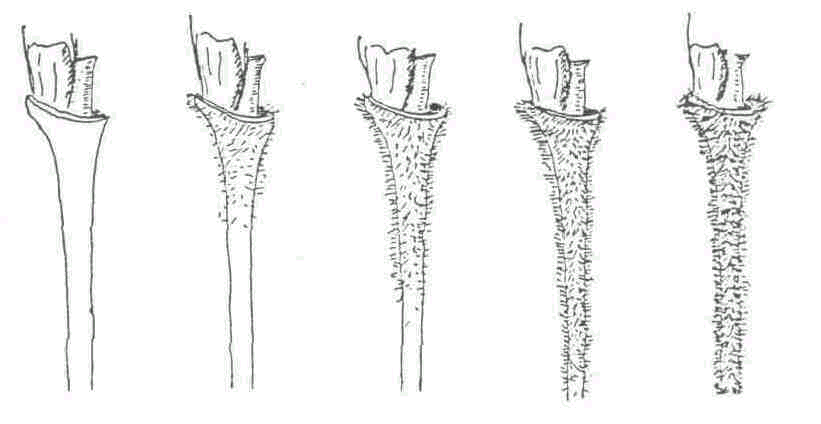 К 15. Колос: распределение остей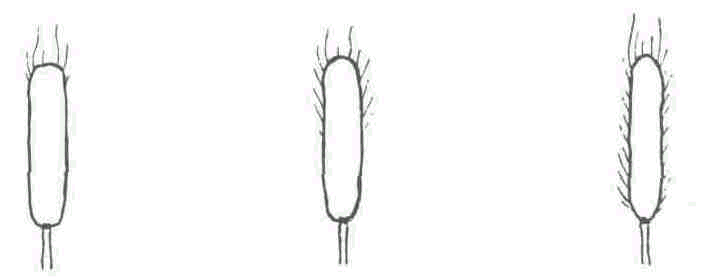 К 17. Нижняя колосковая чешуя: длина первого зубца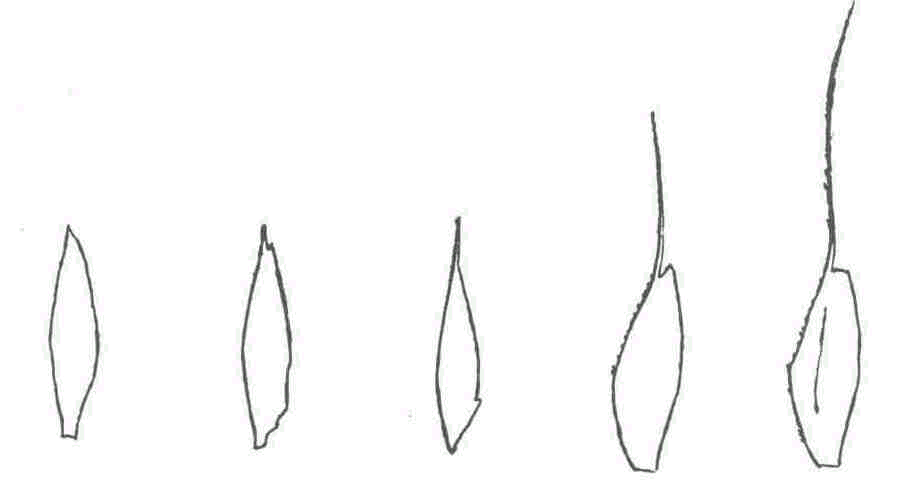 К 18. Нижняя колосковая чешуя: размер второго зубца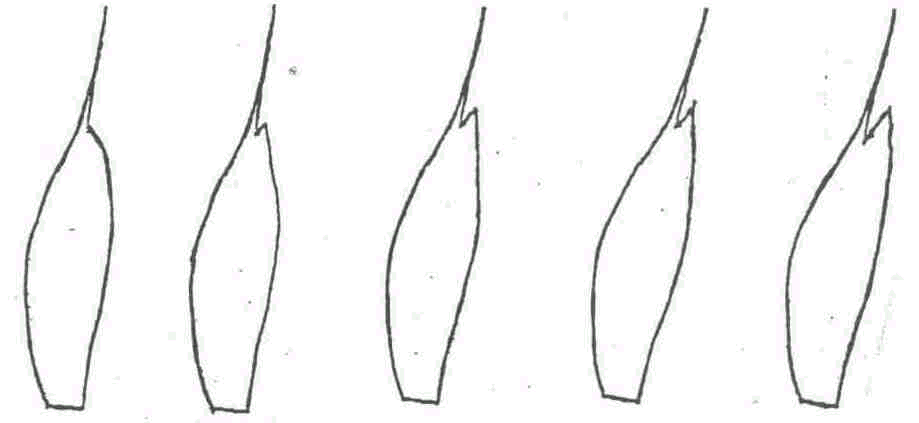 К 25. Зерно: окрашивание фенолом Метод определения реакции на фенол:К 26. Тип развитияТип развития устанавливается на делянке, засеянной весной. В то время, как самый поздний яровой сорт полностью созреет (стадия 91/92 десятичного кода Eucarpia) необходимо определять стадию роста, достигнутую соответствующим сортом. Степень выраженности оценивается следующим образом:озимый тип - растения достигли стадии 45 десятичного кода Eucarpia, максимально - выход в трубку;двуручка - растения миновали (перевалили) стадию 45 десятичного кода Eucarpia - как правило, они превысили (перевалили) стадию 75 и достигли стадии 90 при максимуме;яровой тип - растения превысили стадию 90 десятичного кода Eucarpia                                                                               ГУ «Государственная комиссия                                                                                      по сортоиспытанию                                                                    сельскохозяйственных культур» МСХ РК АНКЕТА СОРТА Культура                  Тритикале                              Triticosecale Witt.                                       (русское название)                  (латинское название)   Заявитель_______________________________________________________________________________________________________________________Предлагаемое название сорта __________________________________Селекционный номер _________________________________________Сведения о происхождении (с обязательным указанием родительских форм), особенности поддержания и размножения сорта __________________________________________________________________________________________________________________________________ Признаки сорта (цифры в скобках соответствуют номеру признака в таблице признаков)Похожие сорта и отличия от этих сортовНазвание похожего (их)  сорта(ов) ____________________________________                Признак, по которому заявленный сорт отличается от похожего (их)       8. Дополнительная информация _________________________________       8.1 Устойчивость к болезням и вредителям_________________________8.2 Особые условия для испытаний сорта____________________________8.3. Другая информация __________________________________________     Дата "___" _______________ 20__ г.     Подпись заявителя                                                     М.П.Приложение 1КОД СТАДИЙ РАЗВИТИЯ ЗЕРНОВЫХ КУЛЬТУР Пояснения к таблицеСтадии инокуляции проростка ржавчиной в теплицеПрименяется только к зерновым со стелющимся или полустелющимся типом роста на ранних стадиях развитияЗрелость для двухфазной уборки (влажность 16%). Хлорофилл в соцветии в основном отсутствует.Зрелость для уборки прямым комбинированием (влажность зерна менее 16%).Оптимальное времени убор          МЕТОДИКА ПРОВЕДЕНИЯ ИСПЫТАНИЙНА ОТЛИЧИМОСТЬ, ОДНОРОДНОСТЬ И СТАБИЛЬНОСТЬОВСЯНИЦА ЛУГОВАЯ, ОВСЯНИЦА ТРОСТНИКОВИДНАЯ(Festuca pratensis Huds. & Festuca arundinacea Schreb.*)Общие рекомендации              1. Одновременно следует руководствоваться документом TG/39/6 "Общие  положения методики по испытанию селекционных достижений на отличимость, однородность и стабильность".              2. Полевые испытания проводят при условиях, обеспечивающих нормальное развитие растений, как правило, в одном месте, в течение не менее трех лет в двух закладках.              3. Для испытания заявитель должен прислать 1,5 кг семян.              Семена должны соответствовать по посевным качествам  требованиям I класса ГОСТ.              Семена не должны быть обработаны ядохимикатами,  если  на  то нет разрешения или требования Госкомиссии.  Если семена были обработаны, то необходимо дать подробное описание обработки.              4. Сорта  опыта  должны быть разбиты на группы для облегчения оценки на отличимость.  Для группировки используют такие показатели, которые, исходя из практического опыта, не варьируют или варьируют незначительно в пределах сорта и их варьирование в  пределах коллекции распределено равномерно.              Рекомендуется использовать для группировки следующие признаки:              1) плоидность (признак 1);              2) растение: время выметывания соцветия (признак 6);              3) стебель: длина самого длинного стебля (признак 11).              5. В  опыте по оценке отличимости и однородности размер делянок должен быть таким, чтобы при отборе растений или их частей для измерений не наносилось ущерба наблюдениям,  которые  продолжаются до конца вегетационного периода.              По каждому заявленному (оцениваемому) сорту ежегодно закладывают:              1) две делянки с отдельными растениями. На каждой делянке высаживают 30  растений (ширина междурядья 40 см,  расстояние в ряду 25 см);              2) две рядковые делянки.  Длина делянки 5 м. Плотность посева должна быть около 200 растений на 1 погонный м.        Размещение сортов систематическое, без смещения во втором повторении. Оцениваемый и похожий на него сорта размещают на смежных  делянках.  В опыте размещают и делянки эталонных сортов.        6. Для определения отличимости обследуют минимум 30 растений или частей 30 растений.  Нетипичные растения отмечают лентой, этикеткой и т.п.        7. Если не указано иное, все наблюдения проводят на делянках с отдельными растениями. При проведении наблюдений на рядковых делянках степень выраженности признаков и методика наблюдений  будут отличаться от таковых на делянках с отдельными растениями, так как в данном случае растения не могут быть оценены как отдельные единицы.       8. Для оценки степени выраженности признаков отличимости, однородности и стабильности должны быть использованы признаки,  приведенные в "Таблице признаков". Отметка (+) указывает на то,  что описание признака в методике сопровождается объяснениями  или  иллюстрациями. Отметка (*) указывает на то, что данный признак следует отмечать каждый вегетационный период для оценки всех сортов и всегда  включать в описание сорта, за исключением случаев, когдасостояние выраженности признака или условия окружающей среды делают это невозможным.      Для каждого  признака указано, на каком типе делянок следует проводить наблюдения:      А - делянки с отдельными растениями;      В - рядковые делянки;      С - специальные испытания.      Буквы после названия сорта обозначают,  к какому виду принадлежит сорт:      F.a. = Festuca arundinacea Schreb.;      F.p. = Festuca pratensis Huds.      9. Значениям выраженности признака приданы индексы  (1  -  9) для электронной обработки результатов._________________________________*) Использован  документ УПОВ TG/39/6 "GUIDELINES FOR THE CONDUCT OF TESTS FOR DISTINCTNESS,  HOMOGENEITY AND STABILITY". Оригинал на немецком языке от 07.11.84.     Таблица признаковОбъяснения и методы проведения учетов       К 5. Растение: тенденция к образованию соцветий в год посева             По каждому  сорту  подсчитывают растения с числом соцветий не менее 3. Наблюдения проводят один раз в фазе  полного  проявления признака.       К 4 + 7. Растение: тип куста               Тип куста оценивают визуально по  углу,  образованному  между листьями и побегами с воображаемой средней осью.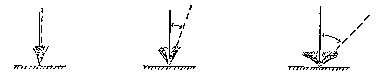 	1	3	5                  полупрямостоячий       промежуточный                    полустелющийся К 6.  Растение:  время  выметывания  соцветия (на втором году жизни)        А.  Делянки с отдельными  растениями.        Регистрируют время  появления  соцветий  на  каждом растении.        Растением,  вступившим в фазу выметывания,  считается такое растение, у которого из влагалища верхнего листа появились кончики трех соцветий. На основании сроков выметывания отдельных растений рассчитывают средний показатель для делянки и по всему сорту.В. Рядковые делянки          При каждом наблюдении отмечают следующие фазы:          1. фаза утолщения влагалища верхнего листа;          2. видны кончики соцветий;          3. появление 1/4 части соцветий;          4. появление 1/2 части соцветий.          За фазу выметывания принимают дату, когда растения находятся в фазе 2.  При необходимости показатель может быть рассчитан методом интерполяции.К 12. Стебель: длина верхнего междоузлия. Длину измеряют в фазе полного развития междоузлий от верхнего узла до основания соцветий.                                                                                            ГУ «Государственная комиссия по сортоиспытаниюсельскохозяйственных культур»МСХ РК                  АНКЕТА СОРТА     1. Вид     Овсяница тростниковидная                   Festuca arundinacea Schreb.                                      Овсяница луговая                   Festuca pratensis Huds                                                (русское название)                      (латинское название)     2. Заявитель _____________________________________________________                                                        (имя и адрес) ___________________________________________________________________    ____________________________________________________________________      3. Предлагаемое название сорта ________________________________________Селекционный номер _________________________________4. Сведения о происхождении, особенности поддержания и размножения сорта      ____________________________________________________________________   ________________________________________________________________________________________________________________________________________ 5. Метод селекции с указанием исходных (родительских форм)  _________________________________________________________________________________6. Образ жизни _______________________________________________________7. Цикл развития  _____________________________________________________8. Похожие сорта и отличия от этих сортов _______________________________________________________________________________________________________________________________________________________________________8.1. Название похожего сорта ___________________________________________8.2. Признаки, по которым заявленный сорт отличается от похожего сорта ____________________________________________________________________________________________________________________________________________________________________________________________________________             9. Признаки сорта (цифры в скобках соответствуют номеру признака в таблице   признаков). Отметьте в квадратных скобках степень выраженности признака.         ________________________________________________________________         10. Похожие сорта и отличия от этих сортов           Название похожего сорта                   11. Дополнительная информация        11.1 Устойчивость к болезням и вредителям         ________________________________________________________________________________________________________________________________________   ___________________________________________________________________   ___________________________________________________________________        11.2 Особые условия для испытания сорта         ____________________________________________________________________    ____________________________________________________________________        11.3 Другая информация         ____________________________________________________________________     ____________________________________________________________________        Дата «____» _____________20____г.        Подпись _____________________        МПМЕТОДИКА ПРОВЕДЕНИЯ ИСПЫТАНИЙНА ОТЛИЧИМОСТЬ, ОДНОРОДНОСТЬ И СТАБИЛЬНОСТЬРАЙГРАС ОДНОЛЕТНИЙ, РАЙГРАС ПАСТБИЩНЫЙ, РАЙГРАС МНОГОУКОСНЫЙ(Lolium spp.*)Общие рекомендации1. Одновременно следует руководствоваться документом TG/4/7 "Общие  положения методики по испытанию селекционных достижений на отличимость, однородность и стабильность".2. Данная методика относится ко всем однолетним, двухлетним и многолетним типам сортов райграса Lolium perenne L.,Lolium  multiflorum Lam., а также к сортам промежуточного типа, полученным от скрещивания между двумя этими видами. Промежуточные сорта могут быть однолетними, двухлетними или многолетними и иметь признаки одного или обоих видов. В связи с этим в таблице признаков перед номером признака указаны одна или несколько из трех сортовых групп. Факт, что сортовая группа не указана для данного признака, не означает, что признак не является важным для данной группы. Следует отметить, что не всегда возможно отнести конкретный сорт к какой-либо группе. Некоторые сорта могут быть отнесены к нескольким группам. Все данные испытаний и описание сорта должны иметь указания о том, с какой группой или группами сортов сравнивался заявленный сорт. При этом следует проверить результаты оценок внутри групп (особенно по признакам, которые относятся к разным сортовым группам), чтобы правильно выбрать группу и избежать риска ошибок при неправильном выборе группы. 3. Полевые испытания проводят при условиях, обеспечивающих нормальное развитие растений, как правило, в одном месте, в течение не менее трех лет в двух закладках.4. Для испытания заявитель должен прислать 1,5 кг семян.Семена должны соответствовать по посевным качествам требованиям I класса ГОСТ.Семена для испытаний должны быть получены от урожая предыдущего года, если Госкомиссия не сделает специального исключения.Заявитель, высылающий семена из другой страны, должен полностью соблюдать все таможенные правила.	Семена не должны быть обработаны ядохимикатами, если на то ______________________________ *) Использован документ УПОВ TG/4/7 "GUIDELINES FOR  THE  CONDUCT OF TESTS FOR DISTINCTNESS,  HOMOGENEITY AND STABILITY". Оригинал на английском языке от 12.10.90.нет разрешения или требования Госкомиссии. Если семена были обработаны, то необходимо дать подробное описание обработки.5. Сорта опыта должны быть разбиты на группы для облегчения оценки на отличимость. Для группировки используют такие показатели, которые, исходя из практического опыта, не варьируют или варьируют незначительно в пределах сорта и их варьирование в пределах коллекции распределено равномерно.	Рекомендуется использовать для группировки следующие признаки:а) сорта однолетнего и двухлетнего райграса: плоидность (признак 1)б) сорта многолетнего райграса: 1) плоидность (признак 1);	  2) время выметывания соцветий на втором году жизни (признак 8).6. В опыте по оценке отличимости и однородности размер делянок должен быть таким, чтобы при отборе растений или их частей для измерений не наносилось ущерба наблюдениям, которые продолжаются до конца вегетационного периода.По каждому заявленному (оцениваемому) сорту ежегодно закладывают:1) две делянки с отдельными растениями. На каждой делянке высаживают 30 растений (ширина междурядья 40  см, расстояние  между растениями в ряду 25 см);2) две рядковые делянки.  Длина делянки 5 м. Плотность посева должна быть около 200 растений на 1 погонный м.Размещение сортов систематическое, без смещения во втором повторении. Оцениваемый и похожий на него сорта размещают на смежных делянках. В опыте размещают и делянки эталонных сортов.7. Для определения отличимости обследуют 60 растений или частей 60 растений. Нетипичные растения отмечают лентой, этикеткой и т.п.8. Если не указано иное, все наблюдения проводят на делянках с отдельными растениями. При проведении наблюдений на рядковых делянках степень выраженности признаков и методика наблюдений будут отличаться от таковых на делянках с отдельными растениями, так как в данном случае растения не могут быть оценены как отдельные единицы.Для сортов однолетнего райграса время выметывания соцветий регистрируют только на первом году жизни.Для сортов двухлетнего и многолетнего райграса время выметывания соцветий регистрируют только на втором году жизни.Тип куста (признак 6) и высоту растений (признак 7) следует регистрировать только для двухлетних и многолетних сортов.9. Для оценки степени выраженности признаков отличимости, однородности и стабильности должны быть использованы признаки, приведенные в "Таблице признаков". Отметка (+) указывает на то, что описание признака в методике сопровождается объяснениями или иллюстрациями.(a) признаки, считающиеся важными для однолетних сортов райграса;(a*) признаки, которые следует применять каждый вегетационный период для проверки всех однолетних сортов райграса и которые всегда следует включать в описание сорта, за исключением случая, когда состояние выраженности признака или условия окружающей среды делает это невозможным;(b) признаки, которые считаются важными для двухлетних сортов райграса;(b*) признаки, которые следует применять каждый вегетационный период для проверки всех двухлетних сортов райграса и которые всегда следует включать в описание сорта, за исключением случая, когда состояние выраженности признака или условия окружающей среды делает это невозможным;(p) признаки, которые считаются важными для многолетних сортов райграса;(р*) признаки, которые следует применять каждый вегетационный период для проверки всех многолетних сортов райграса и которые всегда следует включать в описание сорта, за исключением случая, когда состояние выраженности признака или условия окружающей среды делает это невозможным.Для каждого признака указано, на каком типе делянок следует проводить наблюдения:А - делянки с отдельными растениями;В - рядковые делянки;С - специальные испытания.10. Значениям выраженности признака приданы индексы (1-9) для электронной обработки результатов.Таблица признаковОбъяснения и методы проведения учетовК 2 + 6. Растение: тип кустаОценивают визуально по углу, образованному между листьями и побегами с воображаемой средней осью.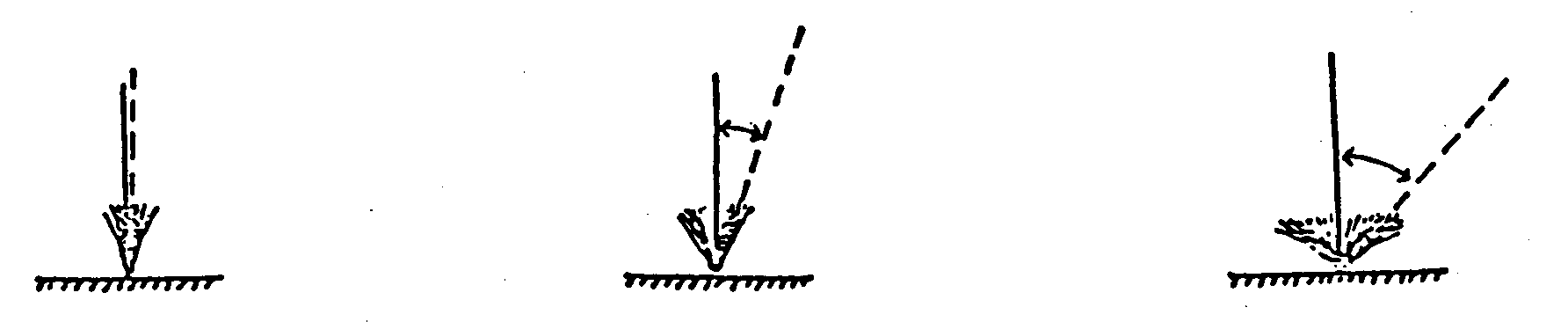  прямостоячий                        полупрямостоячий                   промежуточный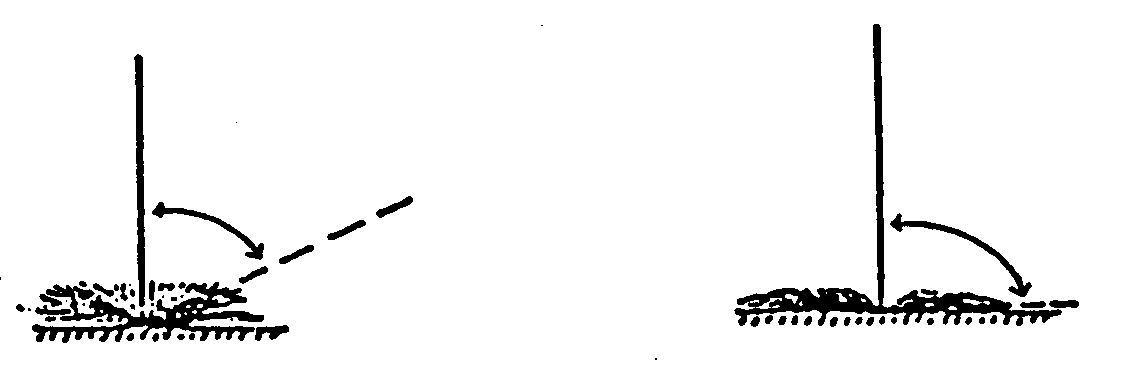                  полустелющийся                                  стелющийсяК 3. Тенденция к образованию соцветий в год посеваПодсчитывают число растений,  имеющих не менее трех соцветий.Оценка должна быть проведена один раз в целом по опыту, когда растения достигнут фазы полного развития признакаК 4 и 8. Время выметывания соцветия Делянки следует осматривать как минимум два раза в неделю или чаще при необходимости.А. Делянки с отдельными растениямиРегистрируют время появления соцветий на каждом растении. Растением, вступившим в фазу выметывания соцветий, считается такое растение, у которого из влагалища верхнего листа появились кончики трех соцветий. На основании сроков выметывания отдельных растений рассчитывают средний показатель для делянки и по всему сорту.В. Рядковые делянкиПри каждом наблюдении отмечают следующие фазы:1. фаза утолщения влагалища верхнего листа;2. видны кончики соцветий;3. появление 1/4 части соцветий;4. появление 1/2 части соцветий.За фазу выметывания принимают дату, когда растения находятся в фазе 2. При необходимости показатель может быть рассчитан методом интерполяции.К 5. Лист: окраскаСорта однолетнего райграсаОкраску следует регистрировать в начале фазы выметывания.Сорта двухлетнего  и  многолетнего райграсаОкраску следует регистрировать осенью в год посева.К 7. Растение: высота веснойВысоту растений  отмечают на втором году жизни через 4 недели после начала отрастания самого раннего сорта.ГУ «Государственная комиссия по сортоиспытанию сельскохозяйственных культур» МСХ РКАНКЕТА СОРТА1. Культура        Райграс однолетний              Lolium multiflorum Lam.                                 (вестервольдский)                                                                  [  ]                            Райграс многоукосный                                  (итальянский)                                                                        [  ]                            Райграс пастбищный               Lolium perenne L.                                  (многолетний)                                                                        [  ]                                        Промежуточный                              (гибридный) райграс                                                                  [  ]                                      (русское название)                (латинское название)  2. Заявитель ___________________________________________________________________                                 (имя и адрес)      ___________________________________________________________________    ___________________________________________________________________3. Предлагаемое название сорта _______________________________________   Селекционный номер ______________________________________________4. Сведения о происхождении, особенности поддержания и размножения     сорта ______________________________________________________________________________ ______________________________________________________________________________ ______________________________________________________________________________5. Метод селекции с указанием исходных (родительских) форм _____________ ___________________________________________________________________ 6. Образ жизни  _____________________________________________________ 7. Цикл развития ____________________________________________________ 8. Похожие сорта и отличия от этих сортов  8.1. Название похожего сорта _________________________________________ 8.2. Признаки, по которым заявленный сорт отличается от похожего сорта ______________________________________     ____________________________________________________________________________________________     ____________________________________________________________________________________________     ______________________________________________________ 9. Признаки сорта (цифры в скобках соответствуют номеру признака в таблице признаков). Отметьте в квадратных скобках степень выраженности признака. 10. Дополнительная информация _____________________________________ 10.1. Устойчивость к болезням и вредителям_________________________________________________________________________________________________________________________________________________________________________________________________________10.2. Особые условия для испытания сорта      _________________________________________________________________________________________________________________________________________________________________________________________________________10.3. В случае промежуточного (гибридного) типа укажите, какой тип ближе к данному сорту: райграс многоукосный или райграс пастбищный. ______________________________________________________________________________________________________________________________________10.4. Другая информация______________________________________________________________________________________________________________________________________ ___________________________________________________________________ Дата «____» _____________   20__г. Подпись ___________________ МПМЕТОДИКА ПРОВЕДЕНИЯ ИСПЫТАНИЙНА ОТЛИЧИМОСТЬ,  ОДНОРОДНОСТЬ И СТАБИЛЬНОСТЬЛЕН МАСЛИЧНЫЙ, ЛЕН-ДОЛГУНЕЦLinum usitatussimum L.Общие рекомендации            1. Одновременно следует руководствоваться документом TG/57/6 "Общие  положения методики по испытанию селекционных достижений на отличимость, однородность и стабильность".             2. Полевые испытания проводят при  условиях,  обеспечивающих нормальное развитие растений,  как правило, в двух точках, в течение не менее двух лет.             3. Для испытания  заявитель должен предоставить ежегодно 1,0 кг семян. Семена для испытаний должны быть получены от урожая предыдущего  года,  если  Госкомиссия не сделает специального исключения. Заявитель,  высылающий семена из другой страны,  должен  полностью соблюдать все таможенные правила. Семена должны соответствовать по посевным качествам семенам I класса ГОСТ. Семена не должны быть обработаны ядохимикатами, если на то нет разрешения или требования Госкомиссии.  Если семена были обработаны, то необходимо дать подробное описание обработки.            4. Как минимум каждое испытание должно включать в общем 1000растений, разделенных на два повторения. Размещение сортов систематическое, без смещения во втором повторении. Оцениваемый и похожий на него сорта размещают на смежных делянках.  Аналогично размещают делянки, засеянные  семенами разных лет поставки. В опыте размещают и делянки эталонных сортов.            5. Сорта опыта должны быть разбиты на группы для облегчения оценки на отличимость. Для группировки используют такие показатели, которые, исходя из практического опыта, не варьируют или варьируют незначительно в пределах сорта и их варьирование в пределах коллекции распределено равномерно. Рекомендуется использовать для группировки следующие признаки:            1) лепесток: окраска  венчика (при полном развитии)(признак 6) со следующими состояниями выраженности: белая, синяя, розовая, фиолетовая;коробочка: бахромчатость ложной перегородки (признак 12)     _______________________________________________________________          *) Использован документ УПОВ TG/57/6 "GUIDELINES FOR THE  CONDUCT OF TESTS FOR             DISTINCTNESS,  HOMOGENEITY AND STABILITY". Оригинал на английском языке от  20.10.95            6. Для определения отличимости и стабильности обследуют минимум 20 растений или частей (стебель,  лист и т.п.) 20 растений,  а для оценки однородности - 80 растений или частей 80 растений.  Нетипичные растения отмечают лентой, этикеткой и т.п. При оценки однородности признаков на делянке в целом (визуальная  однократная оценка группы растений или частей растений) число отклоняющихся растений или частей растений  должно  быть  не более 3 на 1000. При оценки однородности признаков на отдельных растениях (визуальная однократная определенного числа отдельных растений или частей растений) число отклоняющихся растений или частей  растений должно быть не более 2 на 80.7. Для оценки степени выраженности признаков отличимости, однородности и стабильности должны быть использованы признаки,  приведенные в "Таблице признаков".  Отметка (+) указывает на то, что описание признака сопровождается объяснениями или иллюстрациями. Отметка (*) указывает на то, что данный признак следует применять каждый вегетационный период для оценки всех сортов и всегда включать в описание сорта, за исключением случаев, когда состояние выраженности предыдущего признака или региональных условий  окружающей среды делает это невозможным.            После названия  сорта-эталона указывается аббревиатура его типа: F=лен-дoлгунец, О=лен масличный              По каждому признаку указан метод его учета:              M -  непосредственное измерение;              VG - визуальная однократная оценка группы растений или частейрастений;              VS - визуальная  оценка  определенного  количества  отдельныхрастений или частей растений.              8. Значениям выраженности признака приданы индексы  (1  -  9) для электронной обработки результатов.Таблица признаков                                                            ГУ «Государственная комиссия по  сортоиспытанию сельскохозяйственных культур» МСХ РКАНКЕТА СОРТА1. Культура        Лен масличный,                                 Linum usitatissimum L.                              Лен-долгунец                          (русское название)                                         (латинское название)2. Заявитель ________________________________________________________________________________________________________________________________________                                                                         (имя и адрес)       3. Предлагаемое название сорта ________________________________________ 4. Селекционный номер _______________________________________________ 5. Разновидность _____________________________________________________ 6. Характеристика по происхождению ___________________________________ 7. Метод селекции с указанием исходных (родительских) форм ________________________________________________________________________________________________________________________________________ 8. Образ жизни ______________________________________________________ 9. Цикл развития _______________________________________________________________________________________________________________________10. Признаки сорта (цифры в скобках соответствуют  номеру  признака UPOV в  таблице признаков).  Отметьте в квадратных скобках степень выраженности признака. 10.5 Основное использование         - волокно                                                     [  ]         - масло                                                         [  ]         - масло и волокно                                       [  ]  11. Похожие сорта и отличия от этих сортов   12. Дополнительная информация________________________________________________________________________________________________________________________________________   12.1 Устойчивость к болезням и вредителям       ____________________________________________________________________ __________________________________________________________________   12.2 Особые условия для испытания сорта_______________________________________________________________________________________________   12.3 Другая информация____________________________________________________________________ ___________________________________________________________________    Дата «____»_____________20____г    Подпись _____________________    МПМЕТОДИКА ПРОВЕДЕНИЯ ИСПЫТАНИЙНА ОТЛИЧИМОСТЬ, ОДНОРОДНОСТЬ И СТАБИЛЬНОСТЬГРЕЧИХА(Fagopyrum esculentum Moench)*Общие положенияНастоящая методика применима ко всем сортам Fagopyrum esculentum Moench.    Требуемый материалНа весь цикл испытаний необходим исходный образец семян массой 3 кг, соответствующий требованиям ГОСТа: по посевным качествам – 1-му классу, по сортовым –I категории.Семена не должны быть обработаны ядохимикатами и другими химическими препаратами.Заявитель, высылающий семена из другой страны, должен соблюдать все таможенные правила. Проведение опытовПолевые опыты проводят в одном месте, в условиях, обеспечивающих нормальное развитие культуры, в течение двух вегетационных периодов. При необходимости испытание продолжают на третий год.Размер делянок должен быть таким, чтобы при отборе растений или их частей для измерений не наносилось ущерба наблюдениям, которые продолжаются до конца вегетационного периода.По каждому оцениваемому сорту ежегодно закладывают два типа делянок: “А” (сплошного посева) – не менее 3000 растений, разделенных на два повторения (размещение систематическое); “Б” (отдельно стоящих растений по схеме 40-45 х 5 см) – 150 растений, разделенных на три повторения.Оцениваемый и похожие на него сорта размещают на смежных делянках. В опыте размещают и делянки эталонных сортов.Методы и наблюденияЕсли не указано иное, наблюдения по оценке отличимости и однородности проводят на всех растениях делянки «А» по признакам, помеченным как VG, и на всех растениях делянки «Б» по признакам, отмеченным как М или VS.Однородность сорта определяется относительно фактической однородности общеизвестного сорта.Все наблюдения на листе, стебле, цветке, соцветии проводят в фазу цветения. Все наблюдения на семенах проводят в фазу созревания.Группировка сортовКоллекцию сортов (оцениваемые и похожие на них сорта) разбивают на группы для облегчения оценки на отличимость. Для группировки используют такие признаки, которые, исходя из практического опыта, не варьируют или варьируют незначительно в пределах сорта, и степени их выраженности в коллекции распределены равномерно.Рекомендуется использовать следующие признаки:плоидность (признак 1);растение: тип роста (признак 2);верхняя ветвь первого порядка: встречаемость растений с редукцией зоны ветвления (признак 4);верхушечное соцветие: форма (признак 6);время полного цветения (признак 12).Признаки и обозначенияПризнаки, используемые для оценки отличимости, однородности и стабильности, и степени их выраженности приведены в таблице VII. Отметка (*) указывает на то, что данный признак следует учитывать каждый вегетационный период и обязательно включать в описание сорта (за исключением случаев, когда степень выраженности признака из-за условий вегетационного периода и других объективных причин делает это невозможным), отметка (+) означает, что описание признака сопровождается в методике дополнительными объяснениями и (или) иллюстрациями. По каждому признаку указан метод его учета:М – непосредственное измерение;VG – визуальная однократная оценка группы растений;VS – визуальная оценка определенного количества отдельных растений или частей растений;С – специальные испытания.Значениям выраженности признака даны индексы (1-9) для электронной обработки результатов. По большинству значений выраженности признаков указаны эталонные сорта.Таблица признаковОбъяснения и методы проведения учетовК 1. ПлоидностьТетраплоидные растения определяют по совокупности морфологических признаков (утолщенная листовая пластинка с волнистым краем, крупные цветки и плоды, утолщенные грани околоплодника, непрекращающееся цветение). В сомнительных случаях плоидность определяют подсчетом числа хромосом не менее чем у 50 проростков.К 3. Стебель: количество узлов в зоне ветвления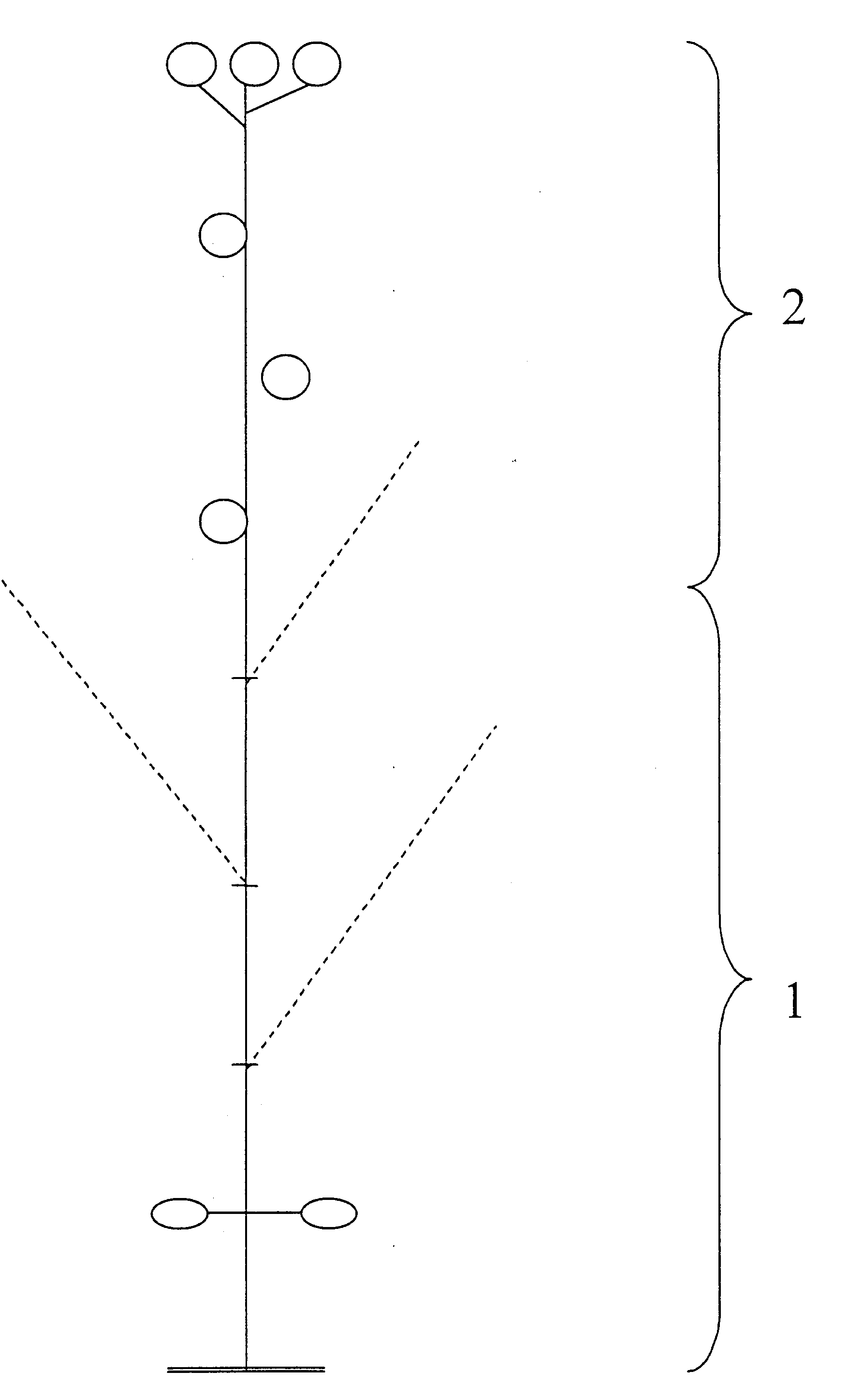 	1 – зона ветвления, 2 – зона плодообразованияК 4. Верхняя ветвь первого порядка: встречаемость растений с редукцией зоны ветвления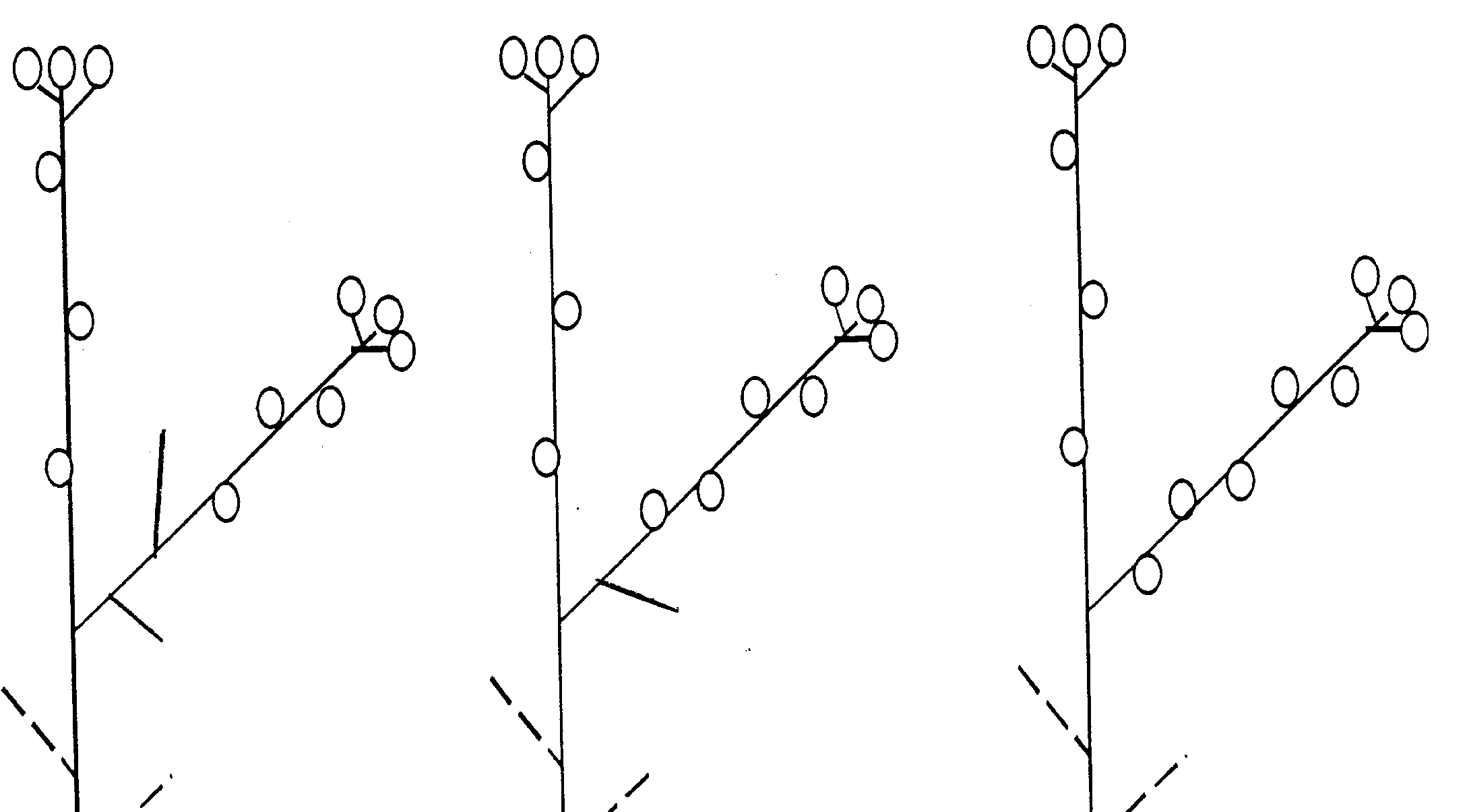       1		         2			  31 – верхняя ветвь с нормально развитой зоной ветвления (два узла);2, 3 – верхняя ветвь с редуцированной зоной ветвления (узел один или отсутствует, соотсветственно).К 5. Наиболее крупный лист на стебле: ширинаНаиболее крупный лист обычно находится на 5-6 узле главного стебля.К 6. Верхушечное соцветие: форма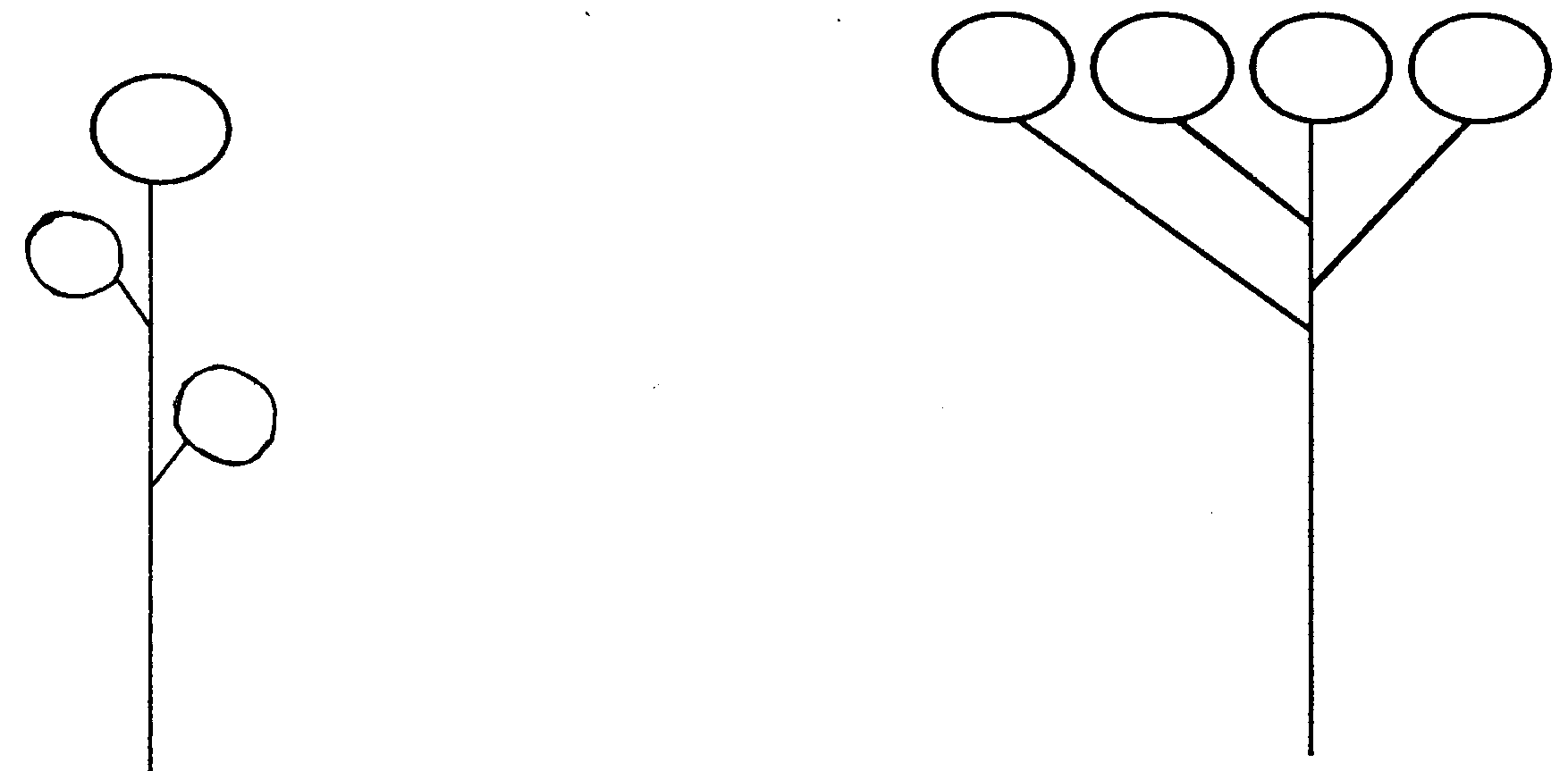 	    кисть			     щитокК 11. Семена: масса 1000 зеренМассу определяют взвешиванием двух проб по 500 зерен.Литература1. Культурная флора СССР. Под ред. П. М. Жуковского. Л., «Колос»,1975 г.2. Н.В. Фесенко. Селекция и семеноводство гречихи. М., «Колос», 1983 г.3. К.А. Савицкий. Гречиха. М., «Колос», 1975 г.4. А.Ф. Якименко. Гречиха. М., «Колос», 1982 г.5. Д.Я. Ефименко, Г. И. Барабаш. Гречиха. М., «Агропромиздат», 1990 г.МЕТОДИКА ПРОВЕДЕНИЯ ИСПЫТАНИЙНА ОТЛИЧИМОСТЬ, ОДНОРОДНОСТЬ И СТАБИЛЬНОСТЬПО ХЛОПЧАТНИКУ Gossypium L.Общие рекомендации1. Одновременно следует руководствоваться документом TG/88/3 "Общие  положения методики по испытанию селекционных достижений на отличимость, однородность и стабильность".2. Полевые испытания проводят при  условиях, обеспечивающихнормальное развитие растений, как правило, в одной точке, в течение не менее двух лет.	3. Для испытания заявитель должен предоставить ежегодно 2 кг семян.Семена для испытаний должны быть получены от урожая  предыдущего года, если Госкомиссия не сделает специального исключения. Заявитель,  высылающий семена из другой страны, должен  полностью соблюдать все таможенные правила. Семена должны соответствовать по посевным качествам семенам I класса ГОСТ. Семена не должны быть обработаны ядохимикатами,  если  на  то нет разрешения или требования Госкомиссии.  Если семена были обработаны, то необходимо дать подробное описание обработки.	4. Как минимум каждое испытание должно включать в общем 40 растений, разделенных на два повторения. Размещение сортов систематическое, без смещения во втором повторении. Оцениваемый и похожий на него сорта размещают на смежных делянках. Аналогично размещают делянки, засеянные семенами разных лет поставки. В опыте размещают и делянки эталонных сортов.	5. Сорта  опыта должны быть разбиты на группы для облегчения оценки на отличимость.  Для группировки используют такие показатели, которые, исходя из практического опыта, не варьируют или варьируют незначительно в пределах сорта и их варьирование в  пределах коллекции распределено равномерно.              Рекомендуется использовать для группировки следующие признаки:              1) лист: форма (признак 7);              2) цветок: окраска лепестков (признак 12);              3) волокно: длина (признак 20).            _____________________________________________________________*) Использован документ УПОВ TG/88/3 "GUIDELINES FOR THE  CONDUCT OF TESTS FOR DISTINCTNESS,  HOMOGENEITY AND STABILITY". Оригинал  на английском языке от 13.11.85          6. Для определения отличимости,  однородности и стабильности обследуют минимум 20 растений или частей (стебель, лист и т.п.) 20 растений. Нетипичные растения отмечают лентой, этикеткой и т.п.7. Все наблюдения на листе проводят на полностью развитых листьях.	8. Для оценки степени выраженности признаков отличимости, однородности и стабильности должны быть использованы признаки, приведенные в "Таблице признаков". Отметка (+) указывает на то, что описание признака сопровождается объяснениями или иллюстрациями. Отметка (*) указывает на то, что данный признак следует применять каждый  вегетационный период для оценки всех сортов и всегда включать в описание сорта, за исключением случаев, когда состояние выраженности предыдущего признака или региональных условий окружающей среды делает это невозможным.9. Значениям выраженности признака приданы индексы (1-9) для электронной обработки результатов.Таблица признаковОбъяснения и методы проведения учетовК 1. Растение: форма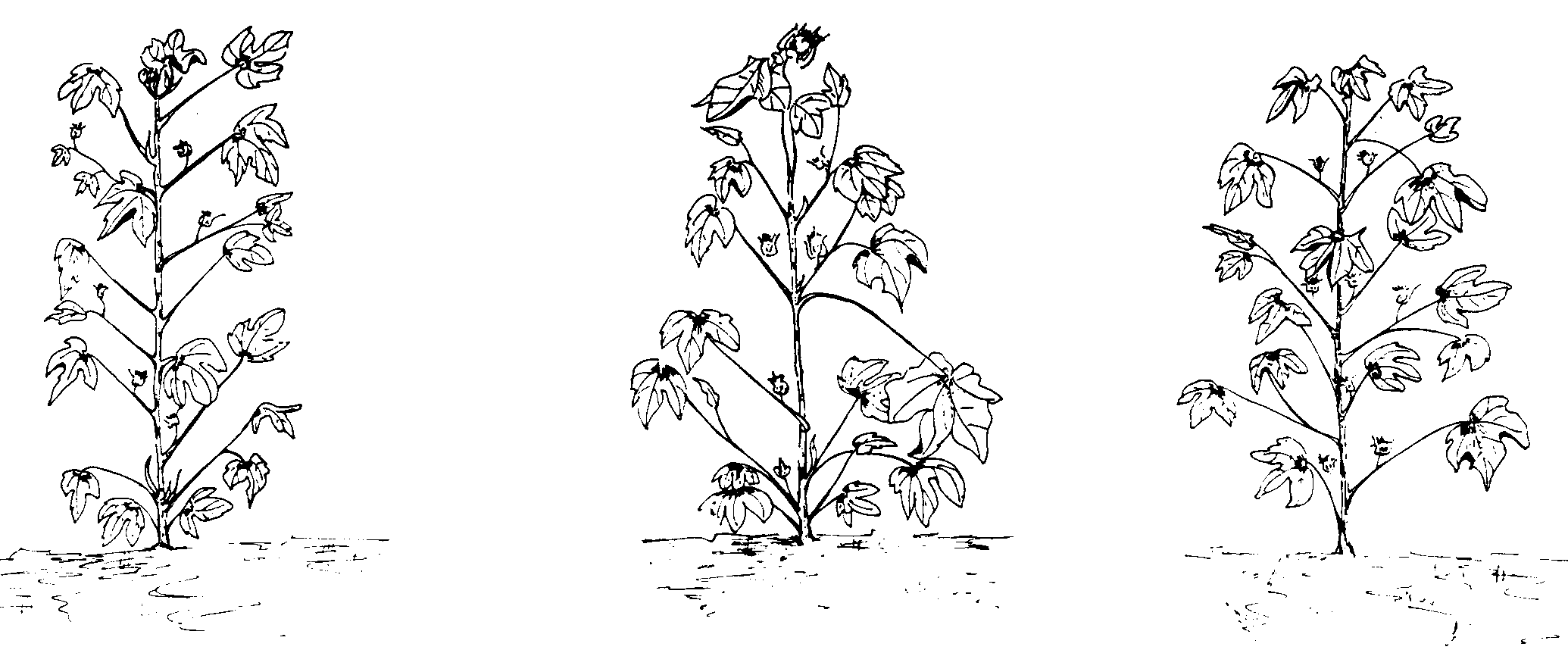    циллиндрическая                                     коническая                              раскидистаяК 7. Лист: форма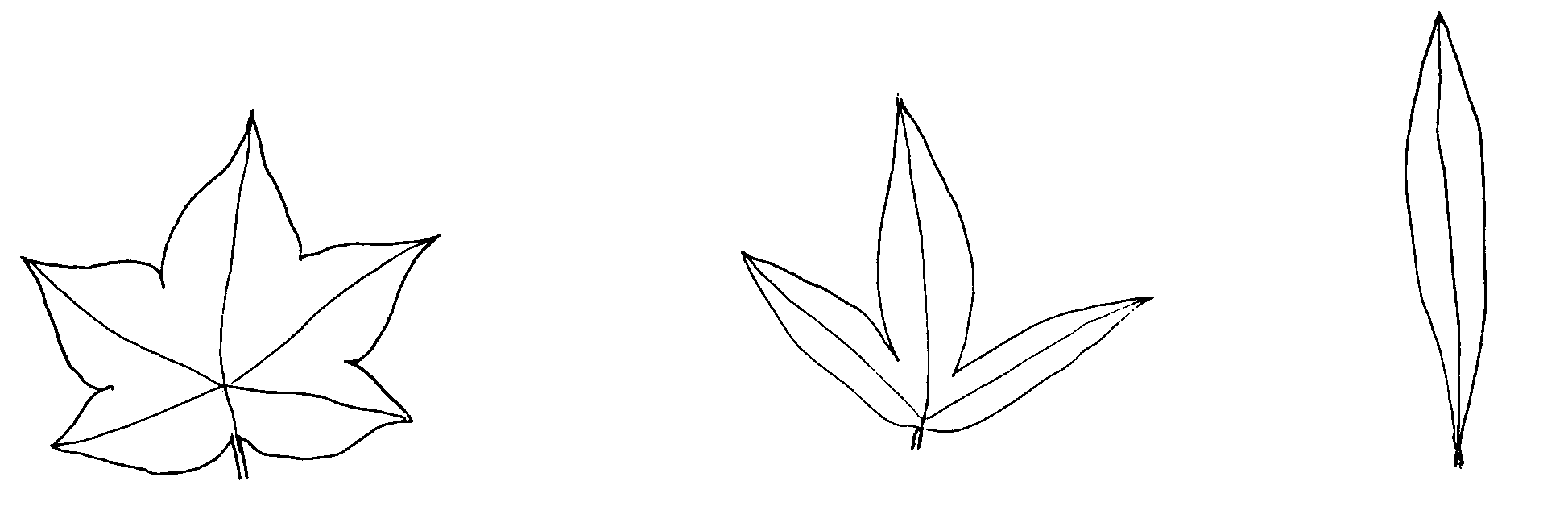      дланевидная                                         пальчатая                ланцетовидная  К 20. Волокно: длина            Длину волокна  оценивают согласно Стандартному методу испытаний длины и однородности  длины  волокна  хлопчатника  фибрографом  (The Standard Test Method for Length and Length Uniformity of Cotton Fibers by Fibrograph Measurement) (Обозначение: D1447-83), установленному Американским обществом по испытанию и материалам (The American Society for Testing and Materials (ASTM), опубликованному  в The Annual Book of ASTM Standards.К 21. Волокно: прочность        Прочность волокна определяют согласно Стандартному методу испытания силы разрыва и растяжения волокна хлопчатника (Flat Bundle Method) (Oбозначение:D1445-75),  установленному Американским обществом по испытанию и материалам (The American Society  for  Testing  and  Materials  (ASTM),  опубликованному в The Annual Book of ASTM Standards. К 22. Волокно: тонина        Тонину волокна определяют согласно The Standard Test  Method for Micronaire  Reading  of  Cotton Fibers (Обозначение:D1448-79), установленному Американским обществом по  испытанию  и  материалам (The American Society for Testing and Materials (ASTM),  опубликованному в The Annual Book of ASTM Standards. К 24. Коробочка: открытость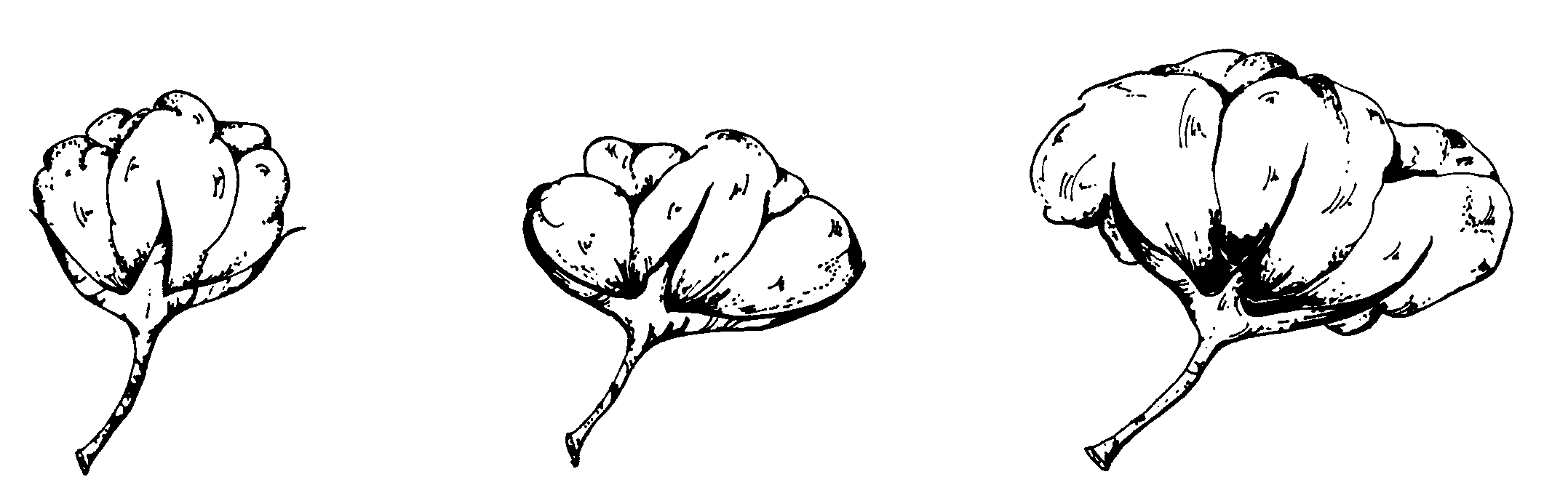   слабая                                         средняя                                                 сильная.                                ГУ «Государственная комиссия по сортоиспытанию  сельскохозяйственных культур» МСХ РК АНКЕТА СОРТА1. Культура                        Хлопчатник                          Gossypium L.                     (русское название)             (латинское название)2. Заявитель _________________________________________________________               (имя и адрес)__________________________________________________________________________________________________________________3. Предлагаемое название сорта ______________________________Селекционный номер _____________________________________________4. Сведения о происхождении, особенности поддержания и размножения сорта__________________________________________________________________________________________________________________4.1 Метод селекции с указанием исходных (родительских) форм _______________________________________________________________________________4.2 Образ жизни _____________________________________________________                   4.3 Цикл развития ___________________________________________________5. Признаки сорта (цифры в скобках соответствуют номеру признака UPOV в таблице признаков). Отметьте в квадратных скобках степень выраженности признака. 6. Похожие сорта и отличия от этих сортовНазвание похожего сорта ___________________________________________7. Дополнительная информация7.1 Устойчивость к болезням и вредителям__________________________________________________________________________________________________________________7.2 Особые условия для испытания сорта_________________________________________________________7.3 Другая информация__________________________________________________________________________________________________________________Дата «____»_____________ 20_____г     Подпись _______________________МПМЕТОДИКА ПРОВЕДЕНИЯ ИСПЫТАНИЙНА ОТЛИЧИМОСТЬ,  ОДНОРОДНОСТЬ И СТАБИЛЬНОСТЬДЫНЯ Cucumis melo L.Общие рекомендации              1. Одновременно следует руководствоваться документом  TG/104/4 "Общие  положения методики по испытанию селекционных достижений на отличимость, однородность и стабильность".             2. Полевые испытания проводят при условиях, обеспечивающих нормальное развитие растений,  как правило, в одном месте, в течение не менее двух лет.  При необходимости испытание  продолжают  в третьем году.             3. Семена для испытаний должны быть получены от урожая предыдущего года, если Госкомиссия не сделает специального исключения. Заявитель, высылающий семена из другой страны, должен полностью соблюдать все таможенные правила.            4. Ежегодно  на  каждый сортоучасток  высылают образец семян  массой 20 г. По посевным качествам семена должны соответствовать требованиям I класса ГОСТ. Семена не должны быть обработаны ядохимикатами, если на то нет разрешения или требования Госкомиссии.  Если семена были обработаны, то необходимо дать подробное описание обработки.            5. Сорта опыта должны быть разбиты на группы для облегчения оценки отличимость.  Для группировки используют такие показатели, которые, исходя из практического опыта, не варьируют или варьируют незначительно в пределах сорта и их варьирование в пределах коллекции распределено равномерно. Рекомендуется использовать для группировки следующие признаки:              1) соцветие: выраженность пола (признак 14);              2) плод:  основная окраска кожуры перед созреванием  (признак 15);              3) плод: форма продольного сечения (признак 21);              4) плод: сегменты (признак 35);              5) плод: основная окраска мякоти (признак 48).           6. Как  минимум  каждое  испытание должно включать в общем 40 растений в открытом грунте или 20 растений в теплице и 20 растений в  открытом  грунте или в случае тепличных испытаний 30 растений в теплице, разделенных на два повторения. Размещение сортов  систематическое,  без  смещения  во втором повторении. Оцениваемый и похожий на него сорта размещают на смежных делянках.  Аналогично размещают  делянки,  засеянные  семенами  разных лет поставки. В опыте размещают и делянки эталонных сортов.             7. Все наблюдения проводят на 20 растениях или частях 20 растений.Все наблюдения на листе проводят на полностью развитых листьях. Если не указано иное, все наблюдения на плоде  проводят  на зрелых плодах.  Информация о том как определять  стадию  зрелости для различных типов плодов,  приведена в главе Объяснения и методы проведения учетов. Все наблюдения на семенах проводят на зрелых и сухих семенах после промывания и сушки их в тени. Описание сорта должно содержать информацию о месте проведения испытаний: в теплице или в открытом грунте.            8. Для оценки степени выраженности признаков отличимости, однородности и стабильности должны быть использованы признаки, приведенные в "Таблице признаков".  Отметка (+) указывает на то, что  описание признака сопровождается объяснениями  или  иллюстрациями. Отметка (*) указывает на то, что данный признак следует применять каждый вегетационный период для оценки всех сортов и всегда  включать в описание сорта, за исключением случаев, когда состояние выраженности предыдущего признака или региональных условий  окружающей среды делает это невозможным.            9. Значениям выраженности признака приданы индексы (1-9) для электронной обработки результатов.            По некоторым значениям выраженности признака указаны эталонные сорта.___________________________________________________________________________________*) Использован  документ УПОВ TG/104/4 "GUIDELINES FOR THE CONDUCT OF TESTS FOR DISTINCTNESS,  HOMOGENEITY AND STABILITY". Оригинал на французком языке от 07.10.87Таблица признаковОбъяснения и методы проведения учетов              K 7. Листовая пластинка: рассеченность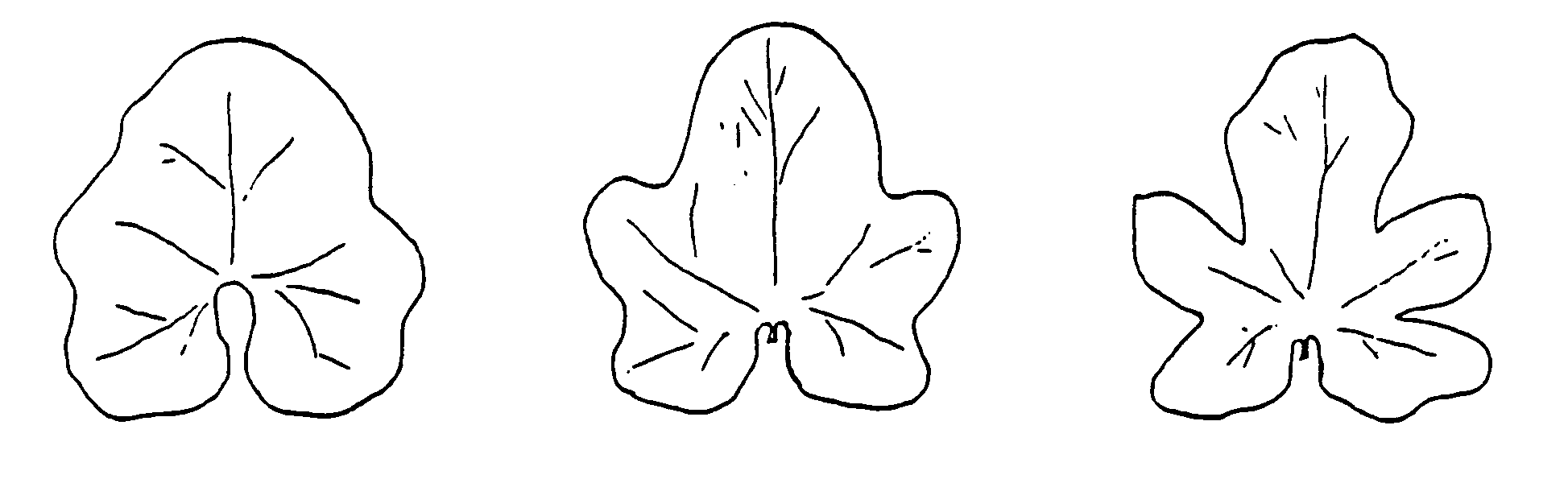                  слабая                                        средняя                                        сильнаяК 8. Листовая пластинка: длина верхней лопасти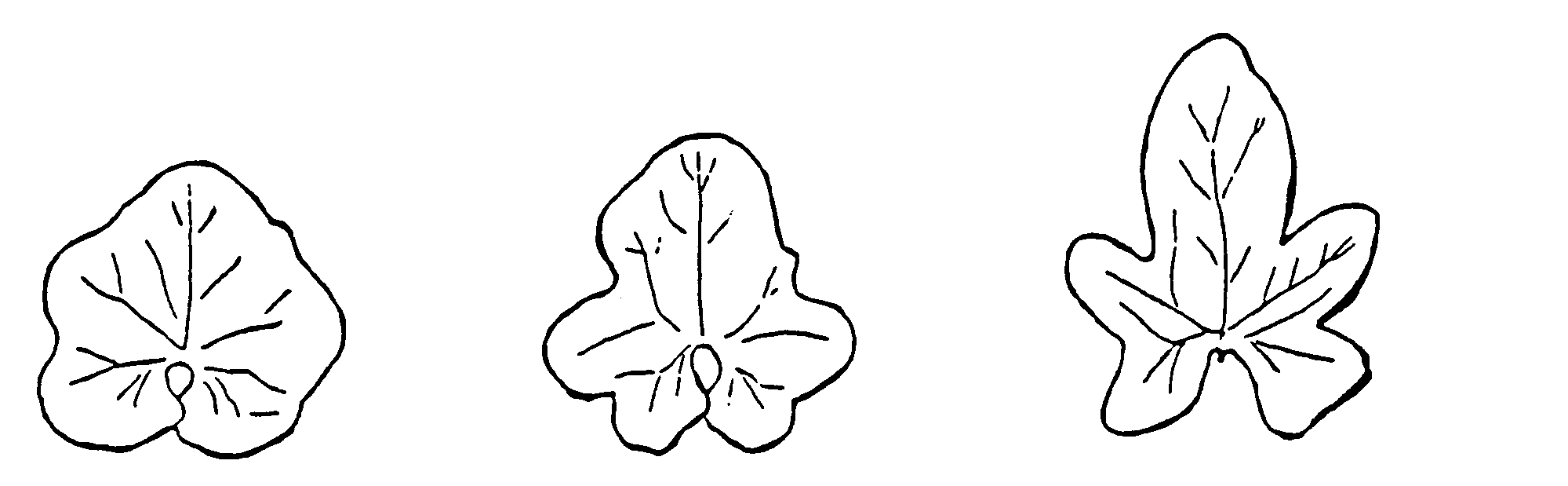             короткая                                        средняя                                       длинная              К 20. Плод: положение максимальной ширины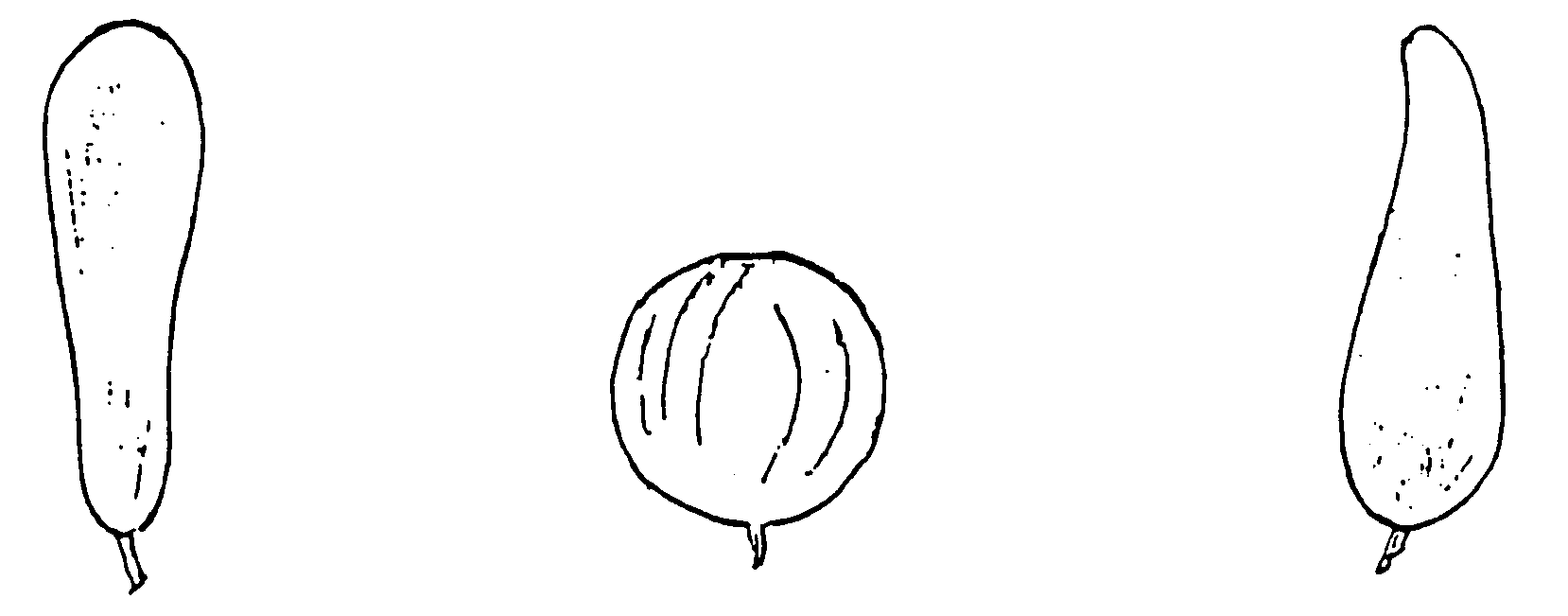                    ближе к верхушке                               у центра                          ближе к основанию  К 21. Плод: форма продольного сечения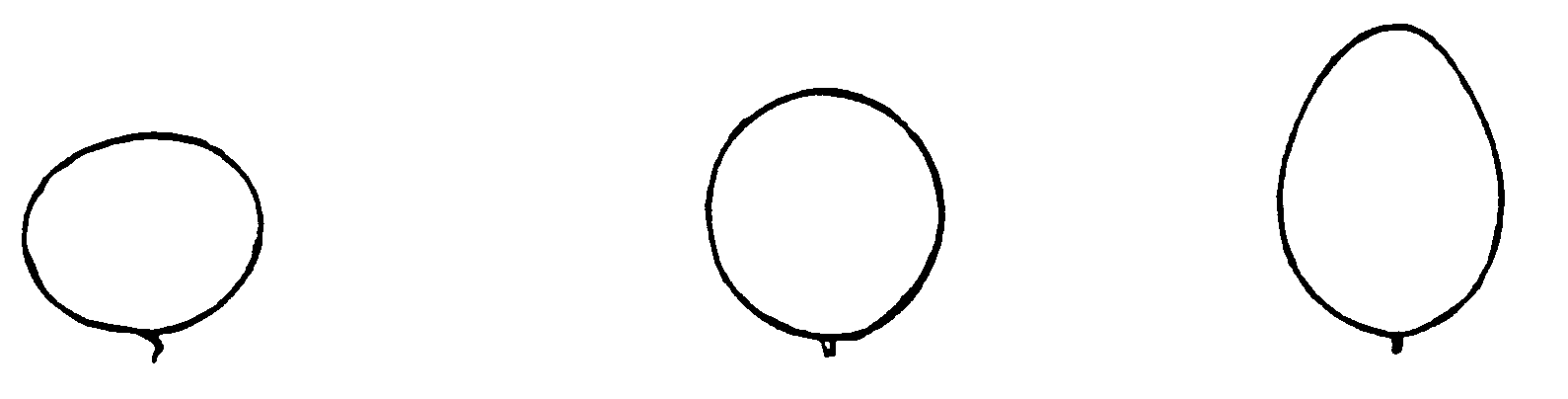               сплюснутое                                      округлое                              овальное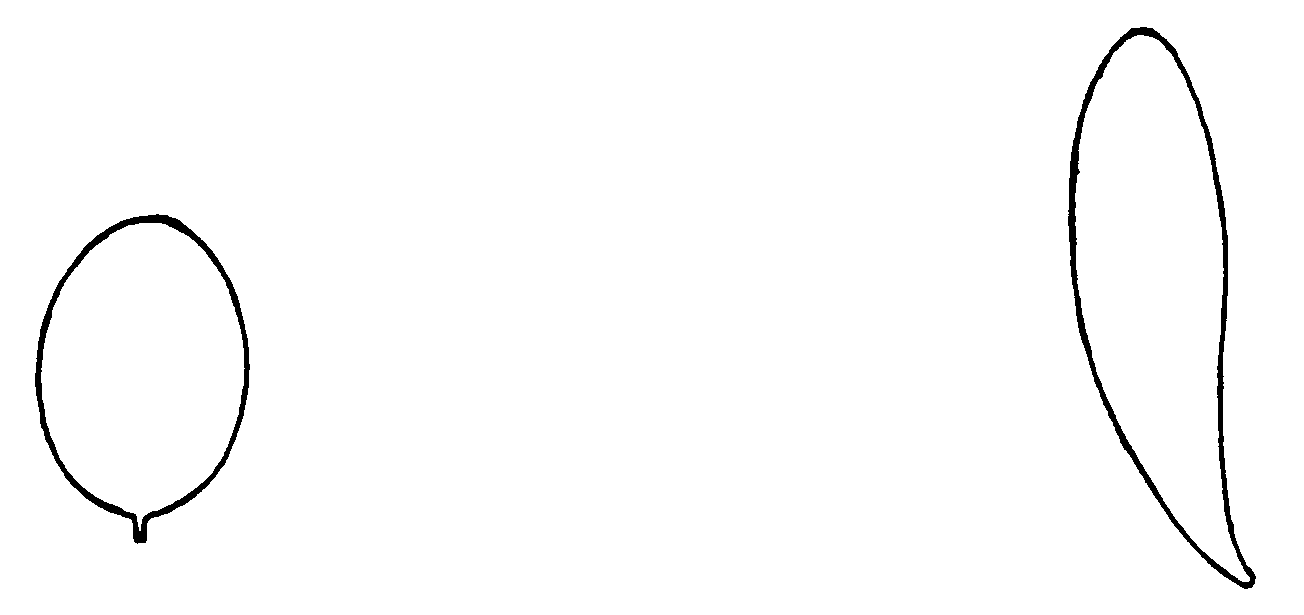                                     эллиптическое                                                              удлиненноеК 39. Плод: морщинистость поверхности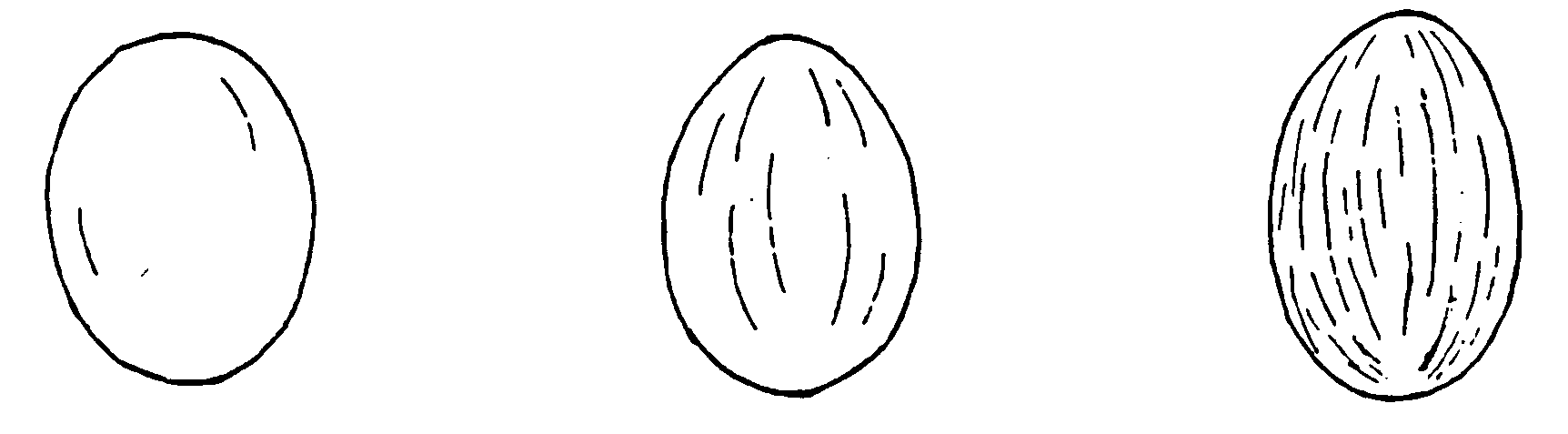    отсутствует или                                  слабая                                         средняя     очень слабая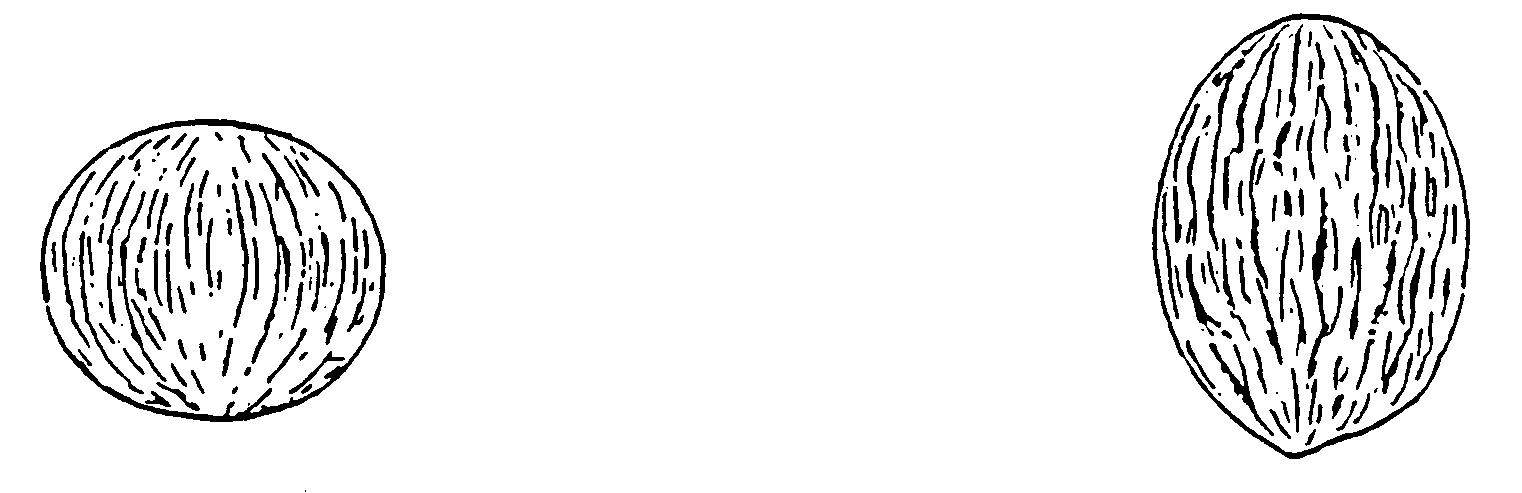                       сильная                                                                     очень сильная   К 47. Плод: максимальная толщина внешнего слоя мякоти в поперечном сечения.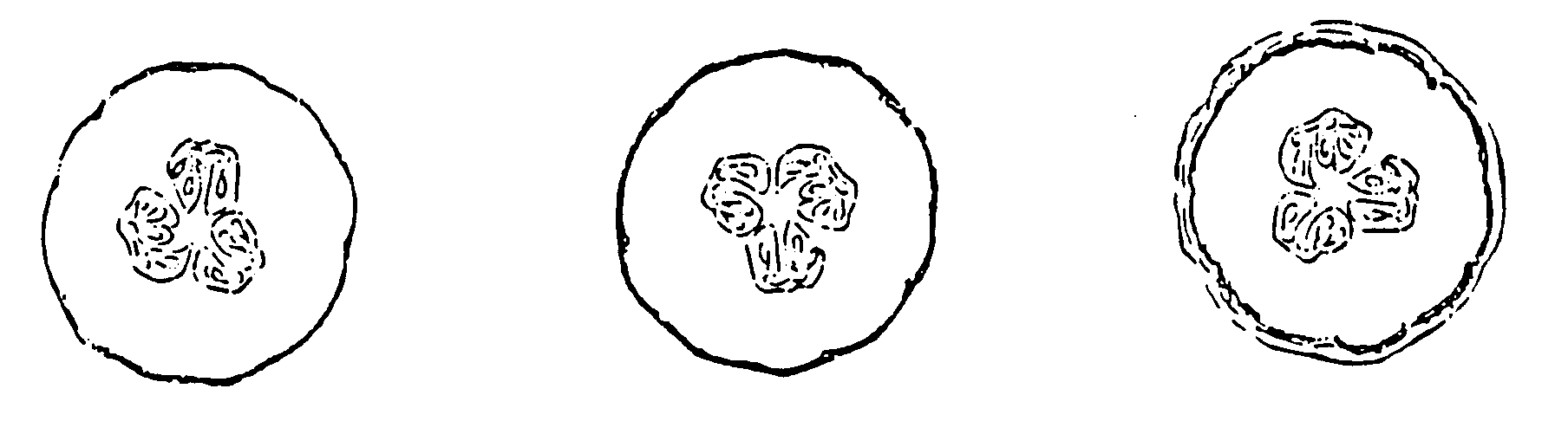                        тонкий                                         средний                                       толстый К 50. Плод: окраска мякоти внешнего слояК 57, 58, 59. Устойчивость к расам 0, 1, 2 Fusarium oxysporum              f. sp. melonis (испытание генов Fom 1 и Fom 2).              Метод.         Поддержание рас         Тип среды:                    на агаровой среде при 22-25 0С         Специальные условия: пересадка рас каждый месяцПроведение испытаний.Стадия роста          раскрытие семядолейрастений:Температура:                   24 0С днем, 18 0С ночьюСвет:                                10-12 часов в деньМетод выращивания:     сосуды в климатической камереМетод инокуляции:        намачивание корневой системы в суспензии жид-кой среды грибаПродолжительностьиспытаний- от посева до                       30 днейинокуляции:- от инокуляции                    20 днейдо учета:Число испытываемых         30 растенийрастений:Примечание: растения выращивают и пересаживают в стерильный песок, орошение с питательным растворомК 60. Устойчивость к расe 1-2 Fusarium oxysporum f. sp. melonis.Метод.Поддержание расТип среды:                     на агаровой среде при 22-25 0ССпециальные условия: пересадка рас каждый месяцПроведение испытанийСтадия роста                   раскрытие семядолей растений:Температура:                  24 0С днем, 18 0С ночьюСвет:                               12 часов в деньМетод выращивания:   сосуды в климатической камереМетод инокуляции:    абсорбция 700 мл очень разбавленной (в 30-50 раз) культуры гриба через нижние отверстия сосудов с семенами   Продолжительность испытаний         - от посева до       4-5 недель         инокуляции:         - от инокуляции      3 недели         до учета:         Число испытываемых   30 растений         растений:         Примечание: для того чтобы более ясно увидеть отличия между отсутствием и наличием устойчивости следует использовать средне-агрессивный тип расы 1-2              К 61. Устойчивость к заселению тлями Aphis gossypii              Метод.         Поддержание вида         Поддержание и размножение:  -   на восприимчивом сорте (Vedrantais)  Специальные условия: поддержание низкой плотности чтобы не иметь слишком много крылатых особей. Селекция синхронного типа, чтобы  иметь тлей только одного возраста и следовательно одной стадии роста на растении         Проведение испытаний         Стадия роста         первый лист достиг 2-3 см         растений:         Температура:         210С         Свет:                16 часов в день         Метод выращивания:  растения высевают в песок, пикировка в стадии семядолей в горшки с компостомМетод инокуляции:    помещение 10  взрослых бескрылых тлей на растение         Продолжительность         испытаний         - от посева до       15-18 дней         инокуляции:         - от инокуляции      один день         до учета:         Число испытываемых   30 растений         растений:         Учет:            Устойчивость имеется = менее чем 7 взрослых                              тлей на растение; яйца редкие.                              Устойчивость отсутствует = 9 или 10 взрослых                              тлей на растении; яйца частые                              Учитывают число тлей на растении спустя 24 часа после                                 инокуляции              К 62.  Устойчивость  к  расе  F  Zucchini Yellow Mosaic Virus (ZYMV) (изоляция аллеля Fn).              Метод.         Поддержание.         Поддержание и раз-   сухое на безводном кальций хлориде при 5я5 оя0C         множение:         Специальные условия: размножение вируса на не подвядающих сортах                              (Vedrantais) перед испытанием         Проведение испытаний         Стадия роста         правый лист         растений:         Температура:         25 0С днем, 18 0С ночью         Свет:                       12 часов в день         Метод инокуляции:    механическая инокуляция втиранием в семядоли         Продолжительность         испытаний         - от посева до       15 дней         инокуляции:         - от инокуляции      15 дней         до учета:         Число испытываемых   30 растений         растений:         Примечание.         Учет:                - гетерозиготы (Fn/Fn+) высыхают и гибнут бо-                              лее медленно чем гомозиготы (Fn/Fn)                              - использовать F патотип ZYMV                              - примеры сортов         Vedrantais (Fn+/Fn+) мозаика) устойчивость имеется Cantor (Fn/Fn+)  медленный некроз) устойчивость отсутствует с увяданием     ) Dublon (Fn/Fn)       некроз с увяданием )  ----              К 63 + 64.  Устойчивость к расам GVA (63) и  F2  (64)  Papaya Ring  Spot  Virus  (PRV) (составляют вирус 1 дыни = WMV1) (доказательство Prv1 и Prv2 аллелей).              Метод.         Поддержание. Поддержание и размножение: -   сухое на безводном кальций хлориде при 5 0C Специальные условия: размножение вируса на восприимчивых сортах (Vedrantais)перед испытанием         Проведение испытаний         Стадия роста         правый лист         растений:         Температура:         25 0С днем, 18 0С ночью         Свет:                12 часов в день         Метод инокуляции:    механическая инокуляция втиранием в семядоли         Продолжительность         испытаний         - от посева до       15 дней         инокуляции:         - от инокуляции      15-20 дней         до учета:         Число испытываемых   30 растений         растений:         Примечание.         Идентификация двух видов Prv вируса и двух интересующих аллелей         Генотип/вид          GVA вид                E2 вид         Vedrantais           мозаика (жилки светлые)   мозаика (жилки светлые)         (Prv+)                   = восприимчивый           = восприимчивый         72025                 - нет общих симптомов     верхушечный некроз         (Prv2)                 - локальные некротичес-   = некроз растения вместо                                     кие повреждения на се-    локального повреждения                                     мядолях (неправильные)                                     = устойчивый         WMRV 29         - нет общих симптомов     - нет общих симптомов         (Prv 1)                - редкие локальные нек-   - редкие локальные нек-                                      ротические повреждения    ротические повреждения                                       на семядолях              на семядолях                                       = устойчивый              = устойчивый              К 65.  Устойчивость к расе E8 вируса точечного  некроза  дыни         мускатной (MNSV).              Метод.         Поддержание.         Поддержание и раз-   сухое на безводном кальций хлориде при 5 0C         множение:         Специальные условия: размножение вируса на восприимчивом сорт  (Vedrantais) перед испытанием         Проведение испытаний         Стадия роста         правый лист         растений:         Температура:         25 0С днем, 18 0С ночью         Свет:                12 часов в день         Метод инокуляции:    механическая инокуляция втиранием в семядоли         Продолжительность         испытаний         - от посева до       15 дней         инокуляции:         - от инокуляции      8 дней         до учета:         Число испытываемых   30 растений         растений:         Примечание:          - некротические повреждения на инокулированных органах (семядоли) восприимчивых сортов                              - нет повреждений на устойчивых растениях                               Стадии зрелости плодов   Зрелость плодов следует определять у различных сортов по следующим признакам,которые рассматриваются индивидуально или  совместно с другими.              Признак                                                                Тип  сорта         - отпадение плодоножки                                    тип с опадением         - изменение окраски на зоне           плодоножки         - размер полностью развитого                                 все типы           плода         - основная окраска кожуры                                      все типы         - изменение в сетке                                                cетчатый тип         - соответствующая мягкость                                     все типы           при давлении на верхушку                  - запах                                                               канталупа и мускатная дыня         - засыхание листа или усика           при основании плода   ГУ «Государственнаякомиссия по сортоиспытаниюсельскохозяйственных культур» МСХ РК                              А Н К Е Т А   С О Р Т А1.           Культура  Дыня                       Cucumis melo L.                         (русское название)                            (латинское название)2. Заявитель ______________________________________________                                                              (имя и адрес)______________________________________________________________________________________________________________________________________3. Предлагаемое название сорта ________________________________Селекционный номер _____________________________________4. Сведения о происхождении, особенности поддержания  и размножения сорта                          (гибриды или сорта)___________________________________________________________________________________________________________________________________4.1 Требует ли сорт предварительного разрешения для  реализации  в                           соответствии  с законодательством по охране окружающей среды,  здоровья человека и  животных. Да [   ]        Нет [   ]              Получено ли такое разрешениеДа [   ]        Нет [   ]            Если получено, то приложите копию данного разрешения.5. Признаки сорта (цифры в скобках соответствуют  номеру  признака  UPOV в    таблице признаков).  Отметьте в квадратных скобках степень выраженности  признака6. Похожие сорта и отличия от этих сортов7. Дополнительная информация7.1 Устойчивость к болезням и вредителям1)  Раса 0 (Fusarium oxysporum f. melonis)                                    [  ]2)  Раса 1 (Fusarium oxysporum f. melonis)                                    [  ]3)  Раса 2 (Fusarium oxysporum f. melonis)                                    [  ]4)  Pаса 1 - 2 (Fusarium oxysporum f. melonis)                               [  ]5)  Cucumber Mosaic Virus (CMV)                                                  [  ]6)  Тля                                                                                                [  ]7)  Раса F (Zucchini Yellow Mosaic Virus (ZYMV)                        [  ]8)  Раса GVA (Papaya Ringspot Virus (PRV)                                  [  ]9)  Раса Е2 (Musk Melon Necrotic Spot Virus (MNSV)                  [  ]10) Устойчивость к другим болезням и вредителям (укажите)  [  ]7.2 Особые условия для испытания сорта             1)  Использование              - в теплице                                                     [  ]              - в открытом грунте                                      [  ]                                  - в открытом грунте и теплице                    [  ]            2) Другие условия         _______________________________________________________________         7.3 Другая информация _________________________________Дата «____»_____________200__г                                                 ПодписьМПУТВЕРЖДЕН                          Приказом №42/2от 11.07.2011                                                   Председатель Государственного учреждения                                                           «Государственная комиссия по сортоиспытанию                             сельскохозяйственных культур» МЕТОДИКА ПРОВЕДЕНИЯ ИСПЫТАНИЙНА ОТЛИЧИМОСТЬ, ОДНОРОДНОСТЬ И СТАБИЛЬНОСТЬПОДСОЛНЕЧНИК(Helianthus annuus L.)*I. Общие рекомендацииДанная методика применима ко всем сортам Helianthus annuus L., включая инбредные линии, гибриды и сорта. Одновременно следует руководствоваться документом TG/81/6 "Общее введение по испытанию на отличимость, однородность и стабильность.II. Требуемый материал1. На весь цикл испытания необходим исходный образец: 5000 семян инбредной линии или  1 кг гибрида или сорта. В случае гибридов необходим дополнительный минимальный образец 5000 семян по каждому компоненту, т.е. для простого гибрида: материнской линии (стерильный аналог линии) и мужской линии (линия восстановитель фертильности). В случае стерильного аналога материнской линии необходимы дополнительные 5000 семян поддерживающей линии (фертильный аналог материнской линии).2. Семена должны соответствовать по посевным качествам семенам I класса ГОСТ. 3. Семена не должны быть обработаны ядохимикатами, если на то нет разрешения или требования Госкомиссии. Если семена были обработаны, то необходимо дать подробное описание обработки.4. Заявитель, высылающий семена растения из другой страны, должен полностью соблюдать все таможенные правила. III. Проведение испытаний1. Полевые опыты проводят в одном месте, в условиях, обеспечивающих нормальное развитие культуры, в течение двух независимых вегетационных периодов. Если в данном месте не могут быть определены какие-либо важные признаки сорта, он может быть испытан в дополнительном месте. При необходимости продолжают испытание третий год. 2. Размер делянок должен быть таким, чтобы при отборе растений или их частей для измерений не наносилось ущерба наблюдениям, которые продолжаются до конца вегетационного периода.3. Каждое испытание должно включать в общем 40 растений, разделенных на два повторения. Отдельные делянки для наблюдений и измерений могут быть использованы лишь в случае, если они находятся в сходных климатических условиях. 4. Для специальных целей могут быть назначены дополнительные испытания, например, испытания корзиночных рядов.	5. В случае формулы скрещивания гибрида, проверяемой с помощью электрофореза ферментов, испытание должно быть выполнено, по крайней мере, на 10 проростках от каждой инбредной линии. По крайней мере 4 проростка должны быть проанализированы для простого гибрида и 10 проростков - для трехлинейных гибридов. В случае сомнений анализируют дополнительные проростки.	6. Оцениваемый и похожий на него сорта высевают на смежных делянках. В опыте размещают и делянки эталонных сортов.IV. Методы и наблюдения1. Признаки, описанные в Главе VII, должны быть использованы в испытании отличимости инбредных линий, гибридов и сортов.2. Тем не менее, для оценки отличимости гибридов может быть применена система предварительной экспертизы на основе проверки родительских линий, и формула скрещивания может быть установлена согласно рекомендациям:а) описание родительских линий по методике;б) проверка оригинальности данных родительских линий в сравнении с эталонной коллекцией на основе признаков, указанных в Главе VII с целью проверки самых похожих инбредных линий;в) проверка оригинальности формулы скрещивания гибрида в сравнении с общеизвестными гибридами, учитывая самые похожие инбредные линии;г) определение отличимости гибридов с близкой формулой скрещивания.3.Все наблюдения для оценки отличимости и однородности, включая электрофоретические признаки, если они есть, проводят, по крайней мере, на 40 растениях или частях, взятых от каждого из 40 растений в каждом месте испытания и периоде выращивания.4.Все наблюдения проводят на главном стебле.5. Все наблюдения на листе проводят на полностью развитых листьях на 2/3 высоты растения, после стадии бутонизации, но перед стадией цветения. Бутон должен достигнуть размера примерно 5 см.6. Для оценки однородности инбредных линий используют популяционный стандарт 2% при доверительной вероятности не менее 95%. Кроме того, тот же популяционный стандарт с той же доверительной вероятностью используют для оценки однородности относительно ауткроссинга и изогенных мужских фертильных растений в мужской стерильной линии. Для оценки однородности простых гибридов используют популяционный стандарт 5% при доверительной вероятности не менее 95%. Для трехлинейных гибридов и сортов вариабельность в пределах сорта не должна превышать вариабельности уже известных сопоставимых сортов. Число нетипичных растений допустимых для различных случаев и размеров образца7. Если электрофорез ферментов используют для испытания отличимости, должен быть применен тот же самый популяционный стандарт при той же самой доверительной вероятности, как и для других признаков. Все растения в пределах инбредной линии с одним локусом или более локусов гетерозиготности с одной аллелью в каждом локусе, исходящем от инбредной линии (например, АХ), должен рассматриваться ауткроссингом. Все другие случаи гетерозиготности должны рассматриваться как нетипичные, так же как в случае, когда присутствует одна чужая аллель в одном локусе с гомозиготным статусом.V. Группирование сортов1. Сорта в опыте должны быть разбиты на группы для облегчения оценки на отличимость. Для группировки используют такие показатели, которые, исходя из практического опыта, не варьируют или варьируют незначительно в пределах сорта и их варьирование в пределах коллекции распределено равномерно.2. В первую очередь сорта должны быть разделены на инбредные линии и другие сорта. Внутри каждой группы рекомендуется использовать для группирования сортов следующие признаки:1) лист: зеленая окраска (признак 4);2) лист: пузырчатость (признак 5);3) время цветения (признак 14);4) растение: высота (при созревании) (признак 28);5) растение: ветвление (исключая ветвление, обусловленное влиянием окружающей среды) (признак 29);6) семянка: краевые полоски (признак 39);7) семянка: полоски между краями (признак 40).VI. Признаки и обозначенияПризнаки, используемые для оценки отличимости, однородности и стабильности, и степени их выраженности приведены в таблице VII. Отметка (*) указывает на то, что данный признак следует отмечать каждый вегетационный период для оценки всех сортов и всегда включать в описание сорта, за исключением случаев, когда степень выраженности предыдущего признака указывает на его отсутствие или когда условия окружающей среды делают это невозможным. Отметка (+) означает, что описание признака сопровождается в методике дополнительными объяснениями и (или) иллюстрациями. Оптимальная стадия развития для оценки каждого признака обозначена номером в третьей колонке. Стадии развития описаны в конце Главы VIII.Значениям выраженности признака даны индексы (1 - 9) для электронной обработки результатов. По большинству значений выраженности признаков указаны эталонные сорта.VII. Таблица признаковОбъяснения и методы проведения учетовК 6. Лист: зубчатость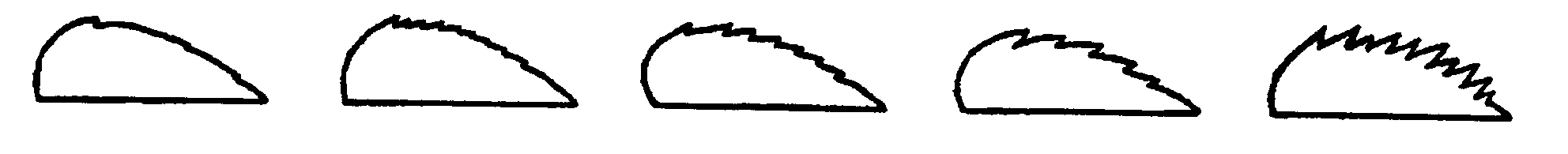 К 7. Лист: форма поперечного сечения (через середину листа)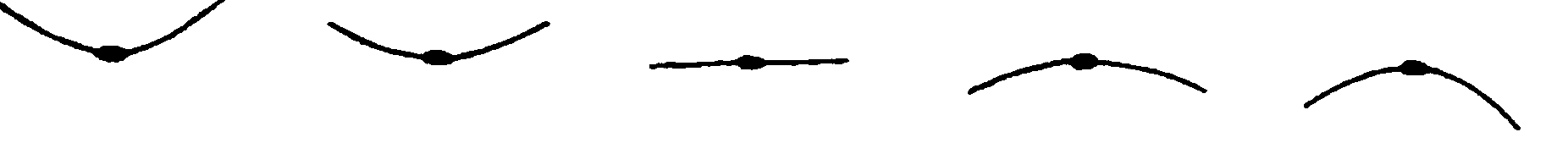 К 8. Лист: форма верхушки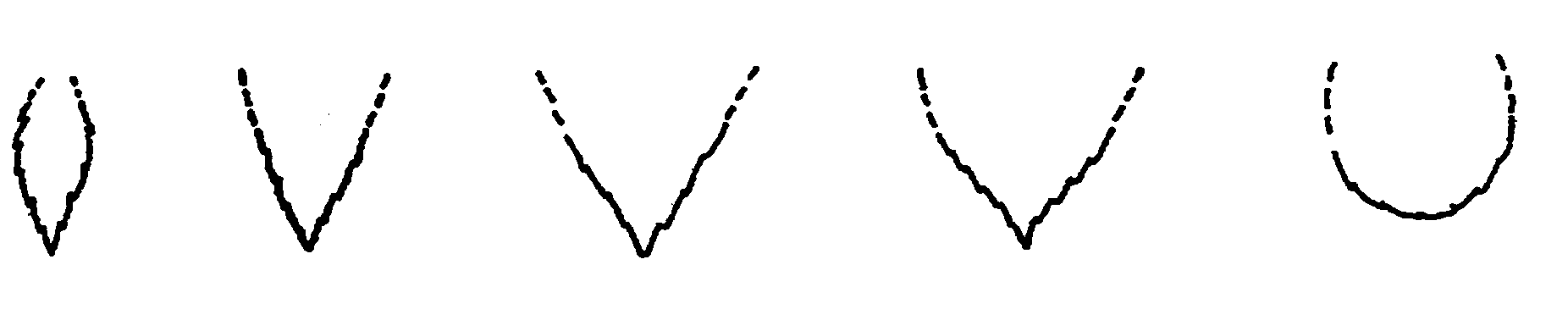 К 9. Лист: размер ушек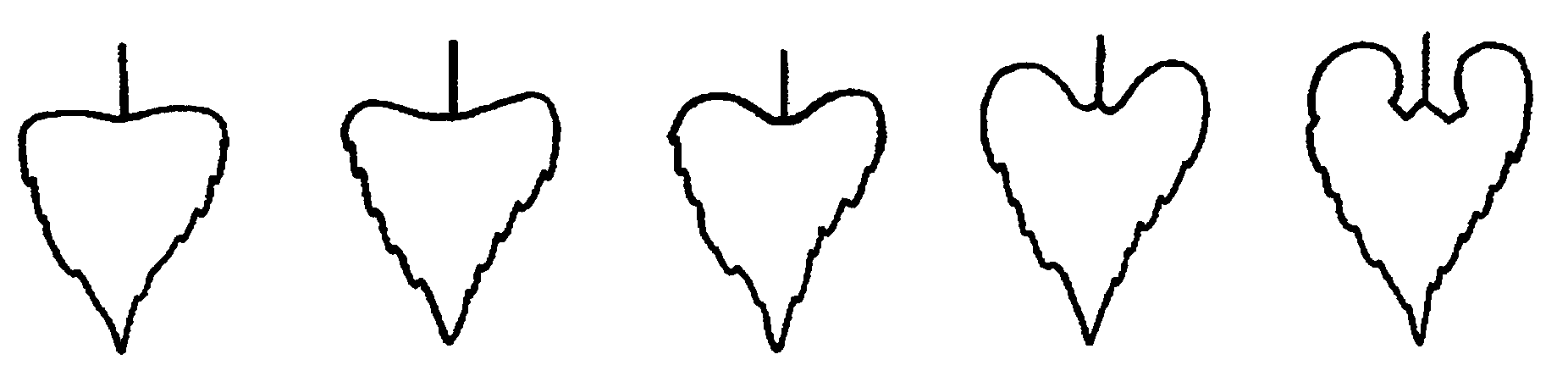 К 10. Лист: боковые крыльевидные сегменты (паренхима при основании боковых жилок)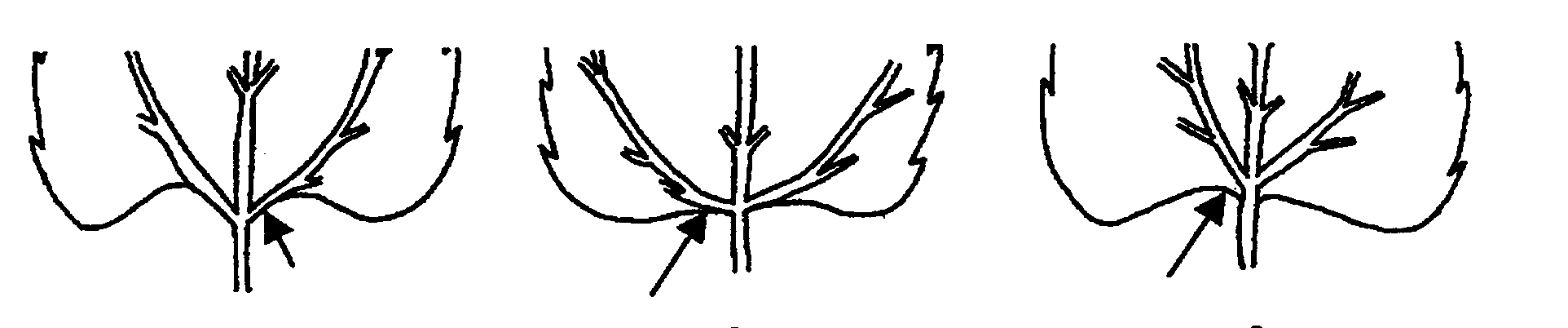 К 11. Лист: угол между самыми нижними боковыми жилками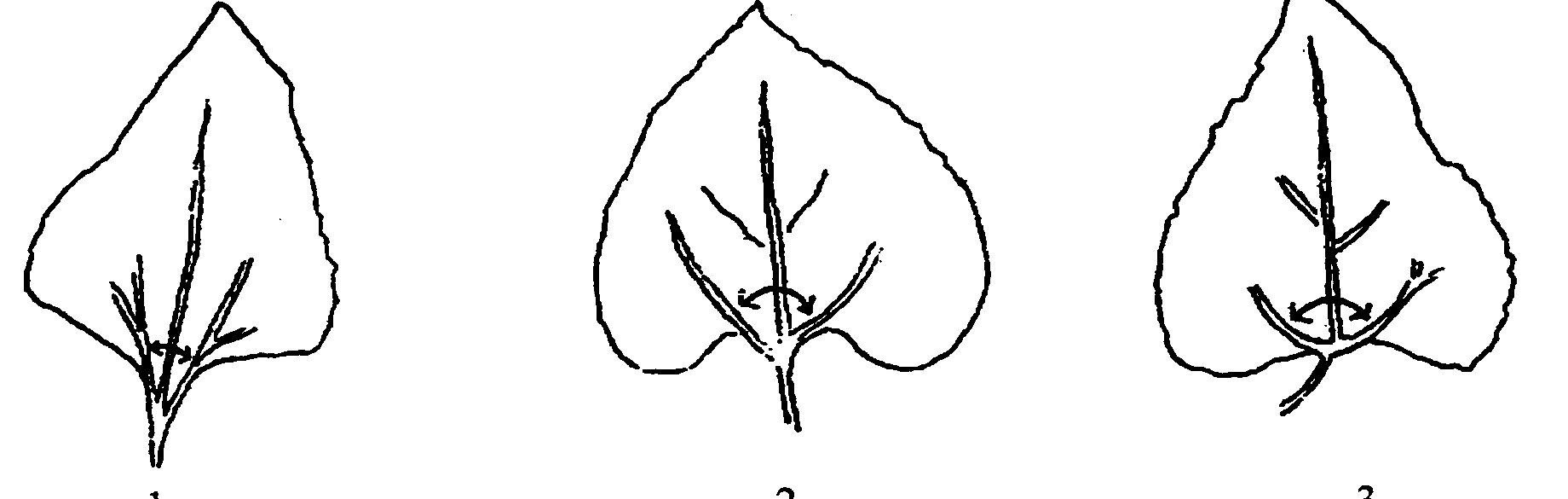 К 12. Лист: высота кончика пластинки относительно прикрепления черешка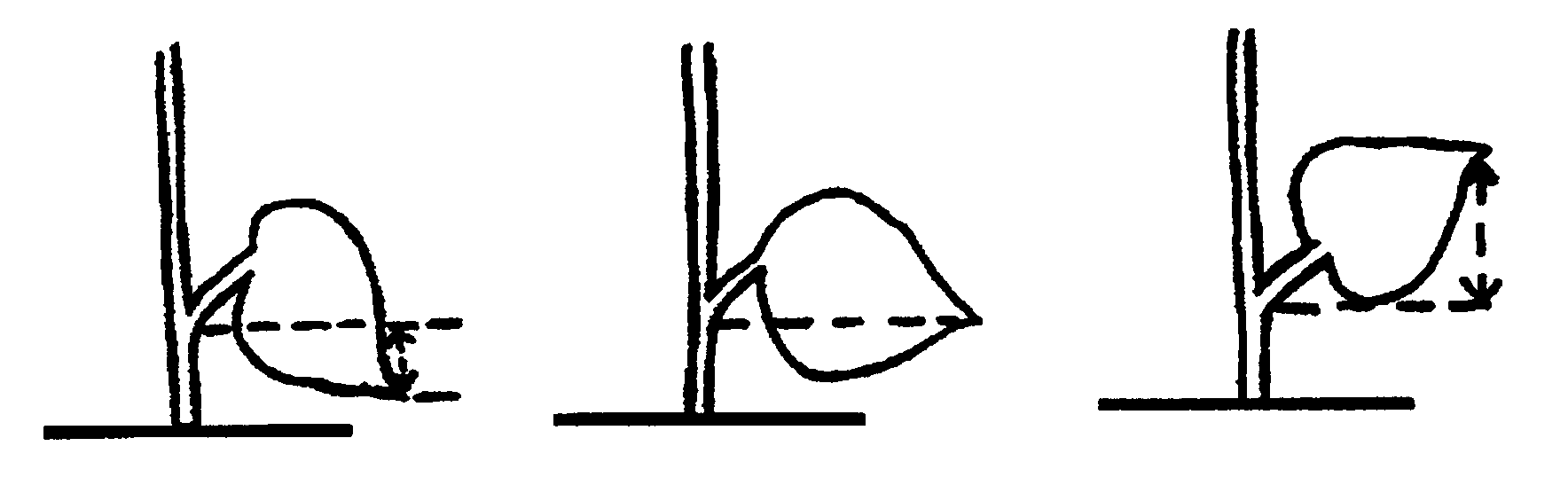 К 14. Время цветенияВремя цветения определяют, когда 50% растений в цвету. Растение считают цветущим, если видно не менее одного вертикального и окрашенного язычкового цветка.К 16. Язычковый цветок: форма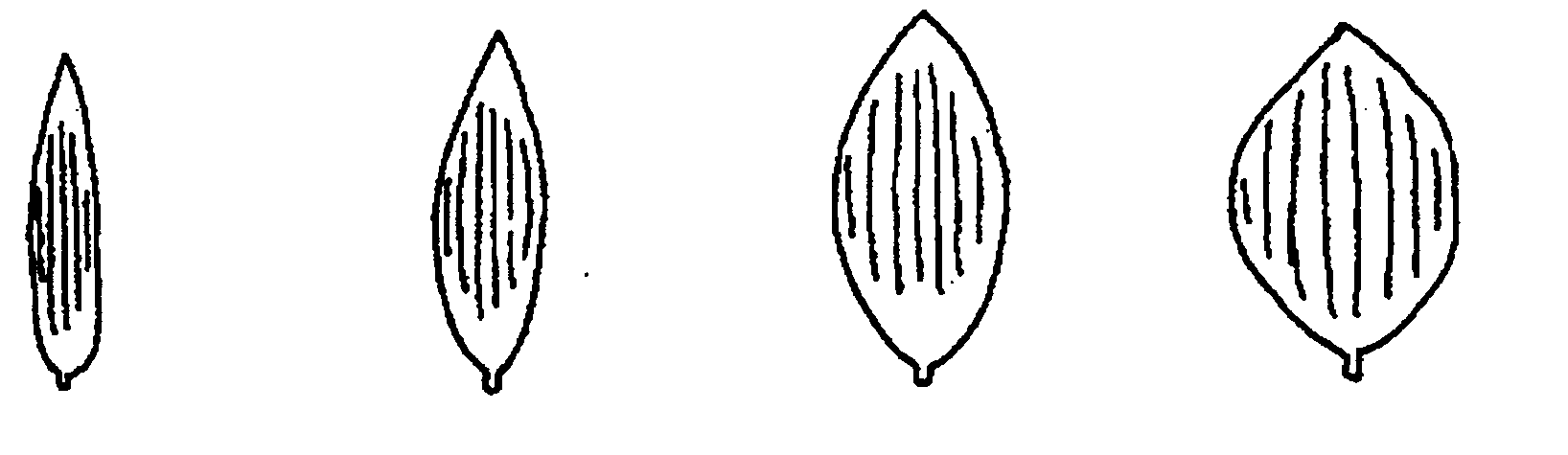 К 21 и 22. Трубчатый цветок: антоциановая окраска рыльцаАнтоциановую окраску определяют на рыльце центральной трети корзинки непосредственно после появления пыльцы на верхушке пыльников.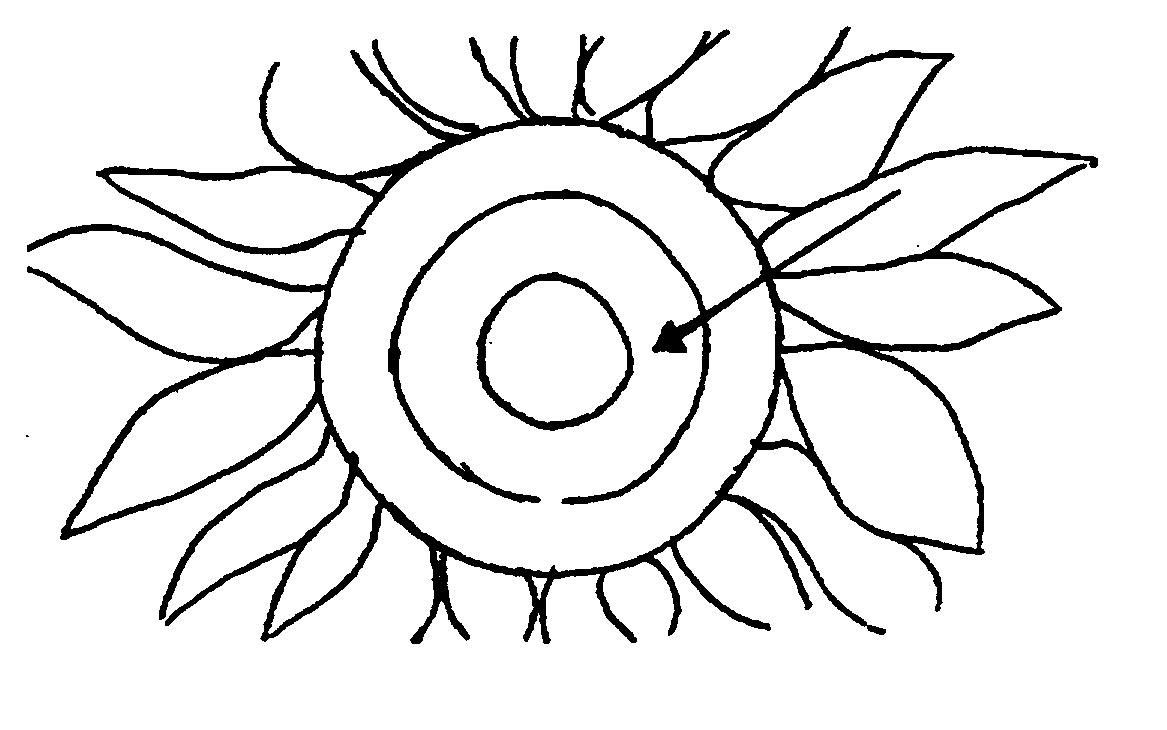 К 24. Листочек обертки: форма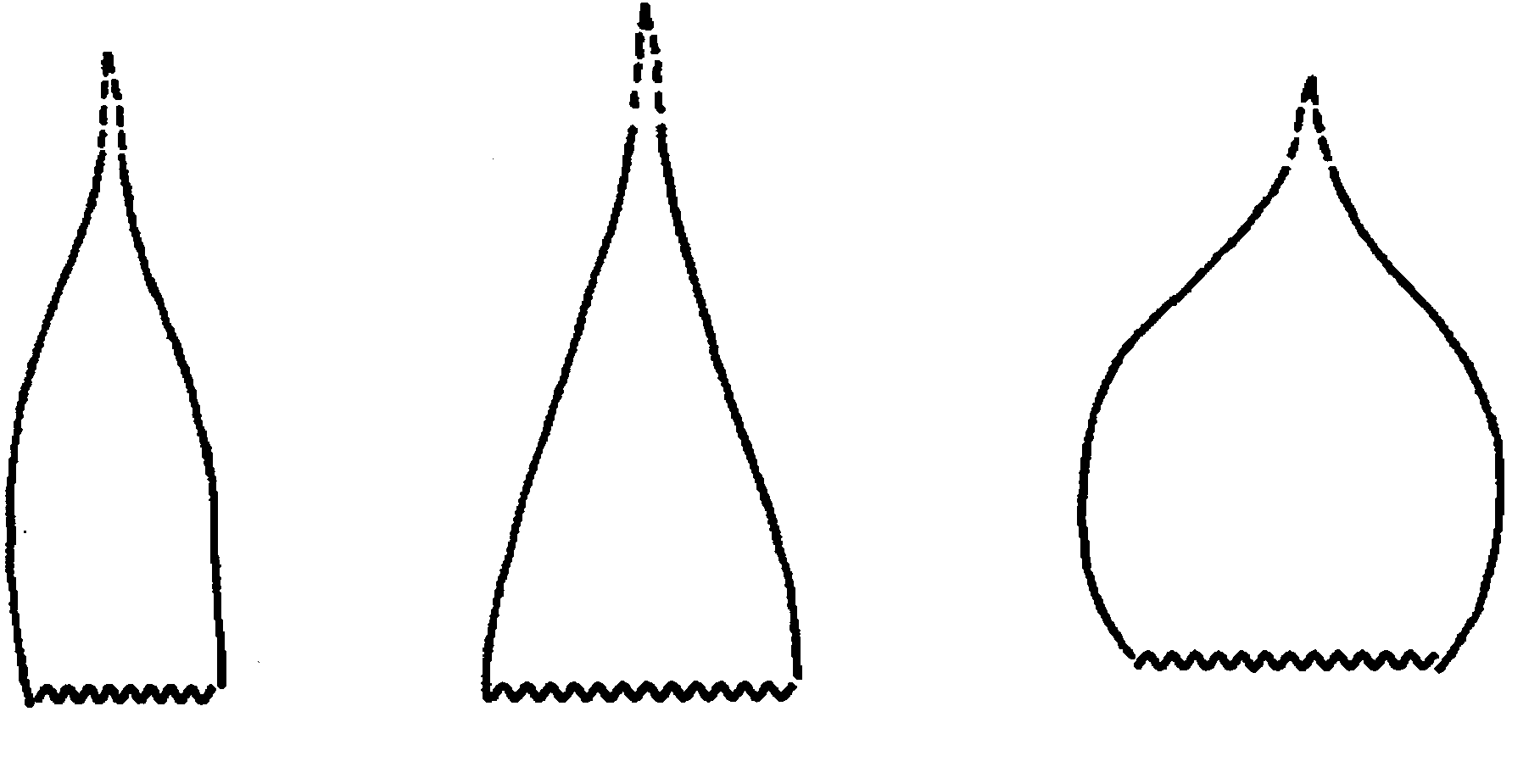 К 25. Листочек обертки: длина кончикаК 28. Растение: высота В различных условиях окружающей среды необходимы отдельные градации для линий, гибридов и сортов.К 30. Растение: тип ветвления (исключая ветвление, обусловленное влиянием окружающей среды)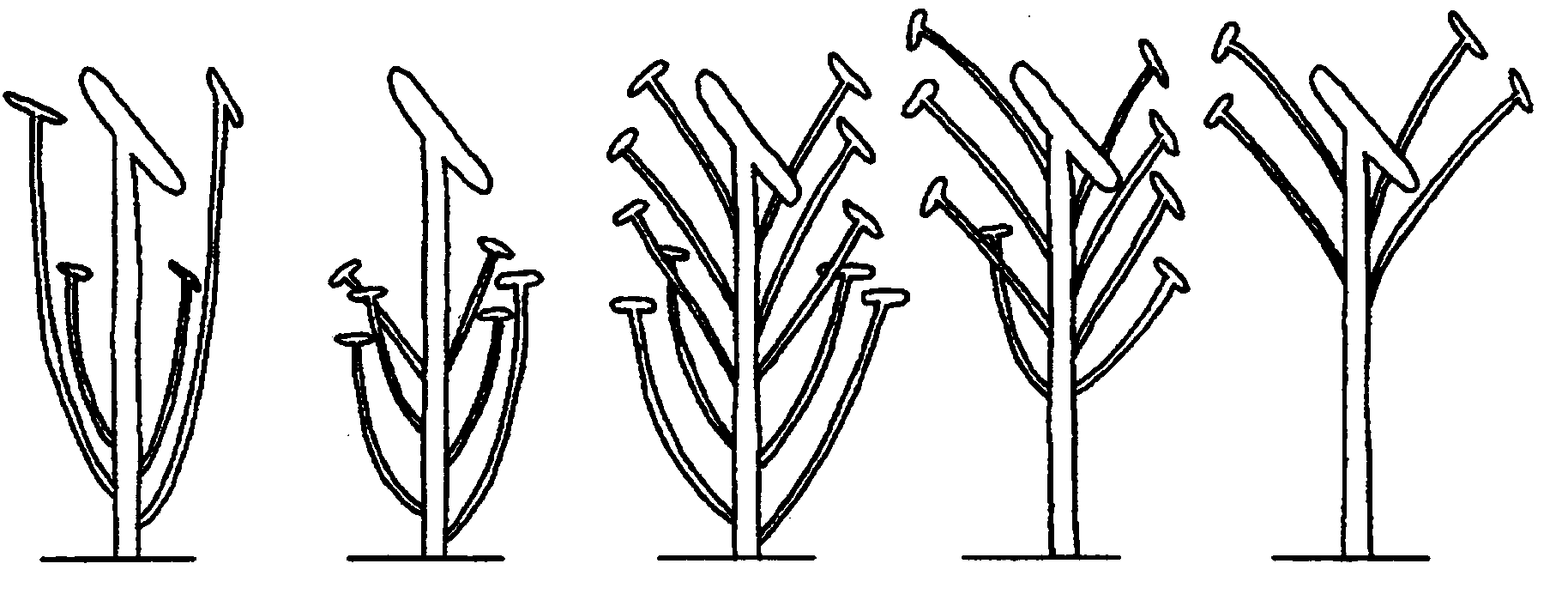 К 32. Корзинка: положение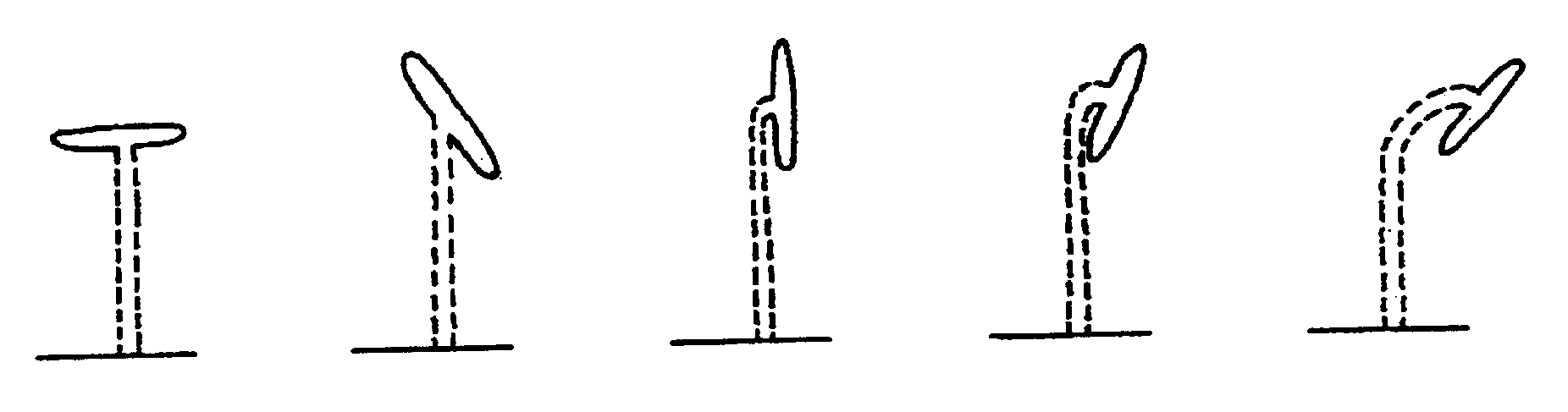 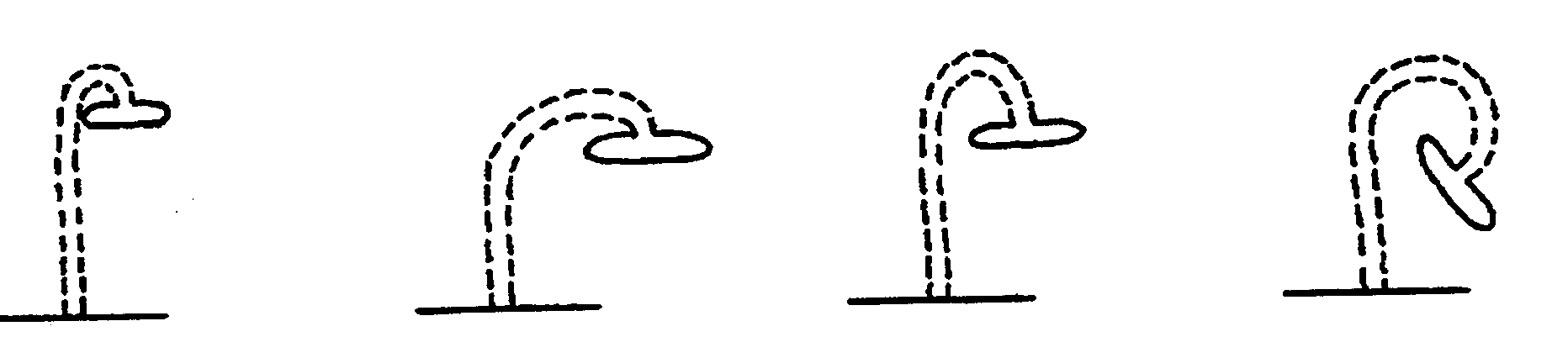 К 34. Корзинка: форма семенной стороны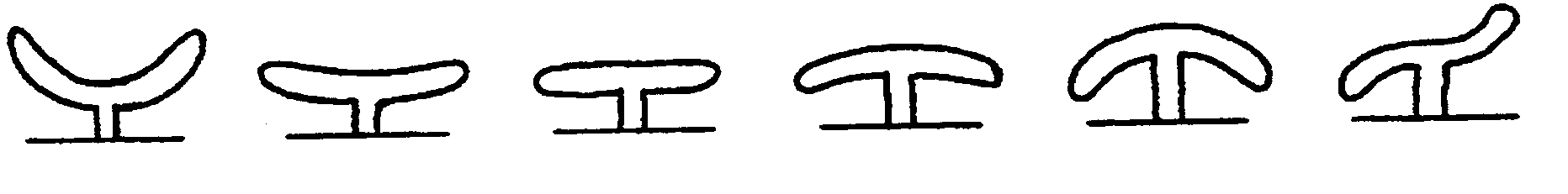 К 36. Семянка: форма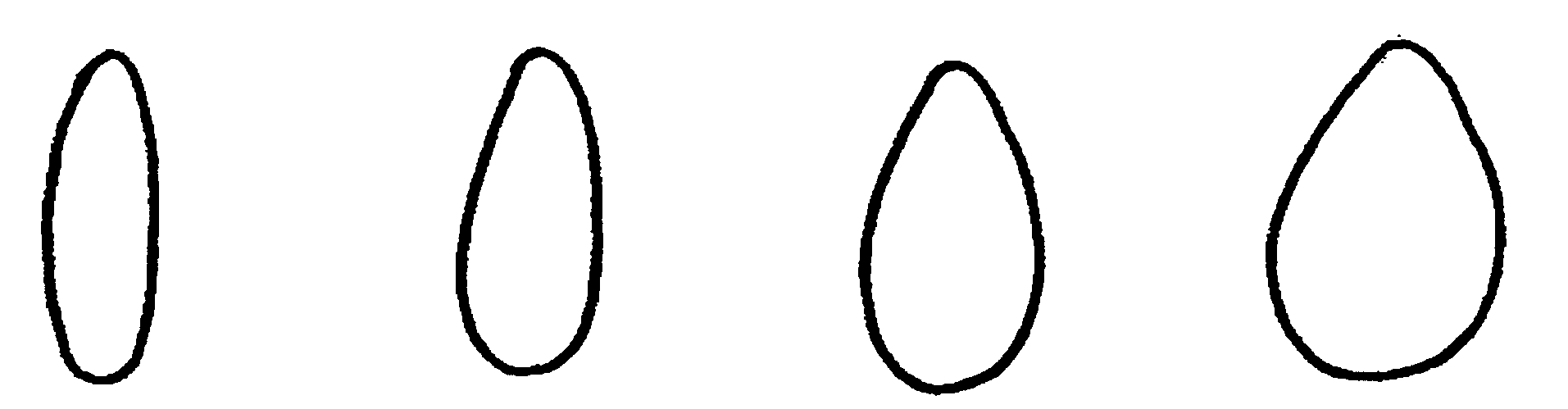 К 38. Семянка: основная окраскаОсновная окраска семянки та, которая занимает самую большую площадь. В случае сомнений, какая окраска имеет наибольшую площадь, за основную следует принять самую темную.К 39 и 40. Семянка: полоски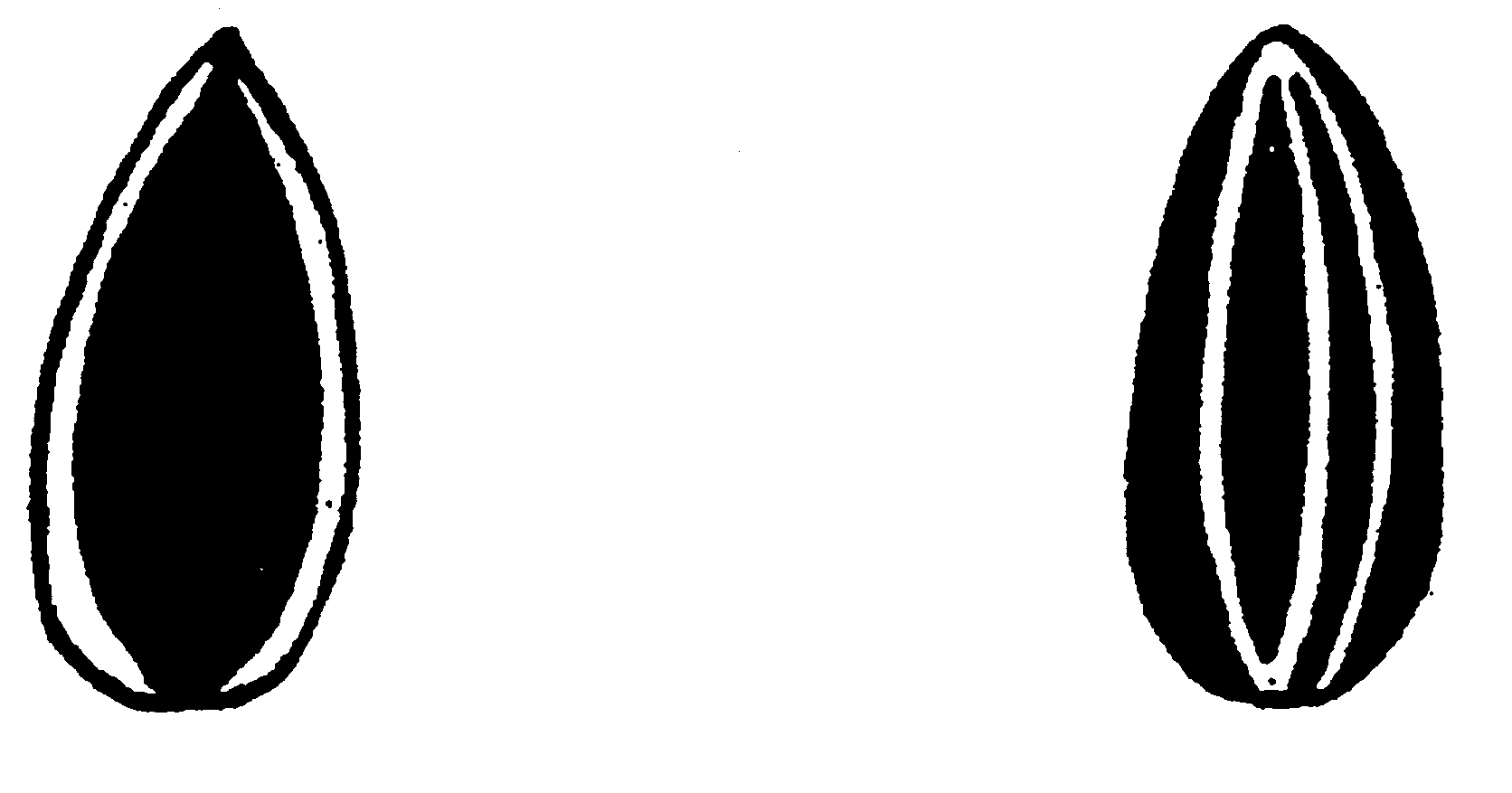 СТАДИИ РОСТА ПОДСОЛНЕЧНИКА(стадия достигнута, когда ее показывают 50% растений)	Прорастание – Развертывание (А)	Вегетативная фаза (В)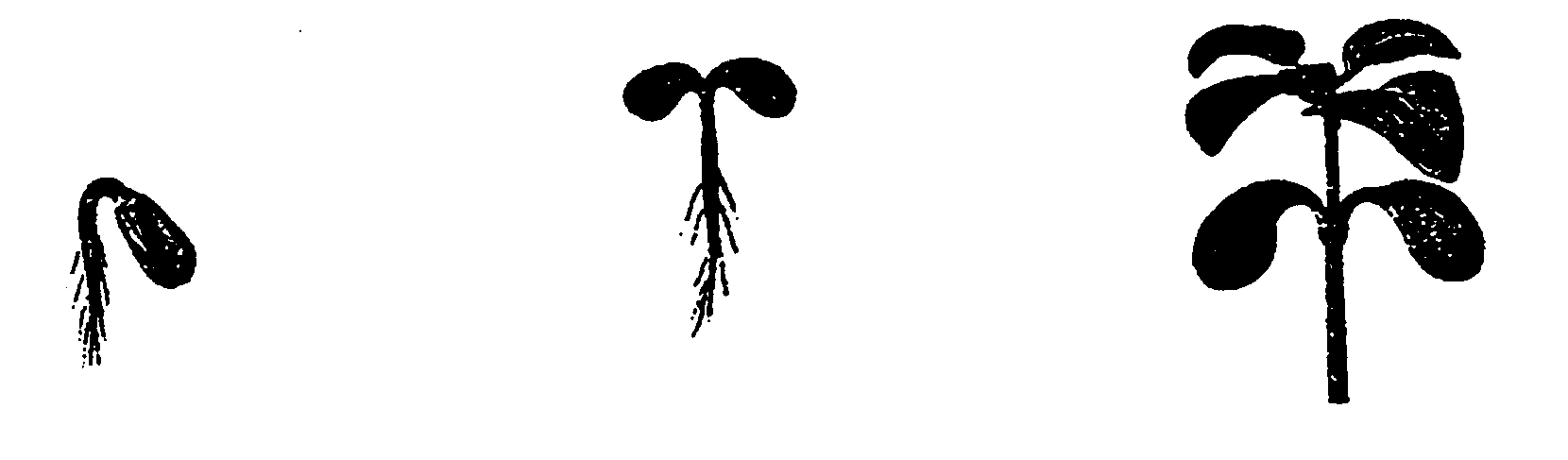 Фаза цветочного бутона (Е)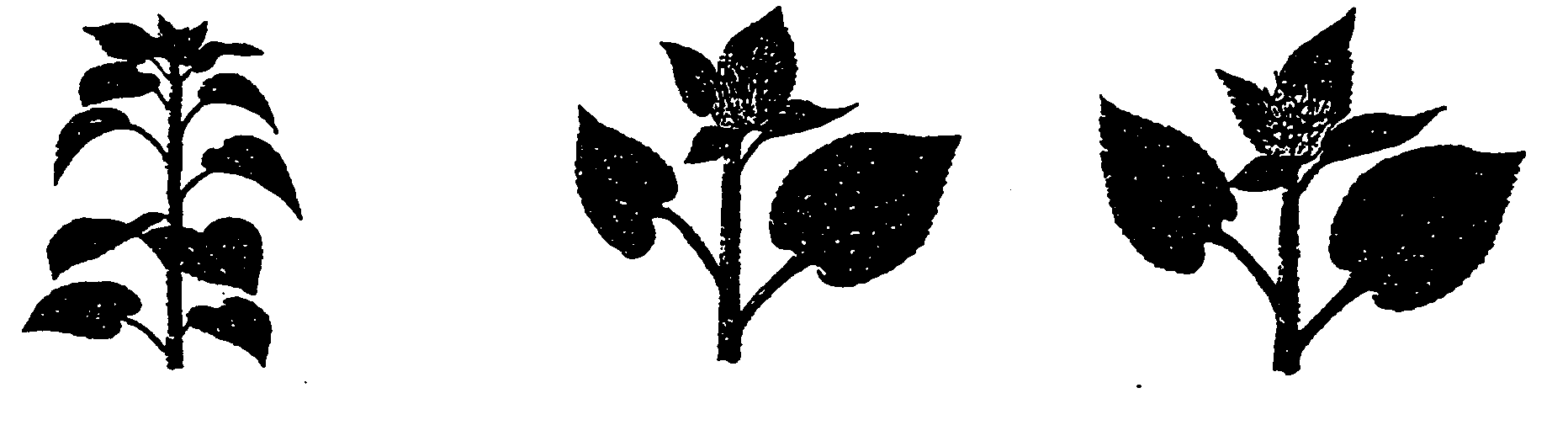 	Цветение (F)					Созревание (M)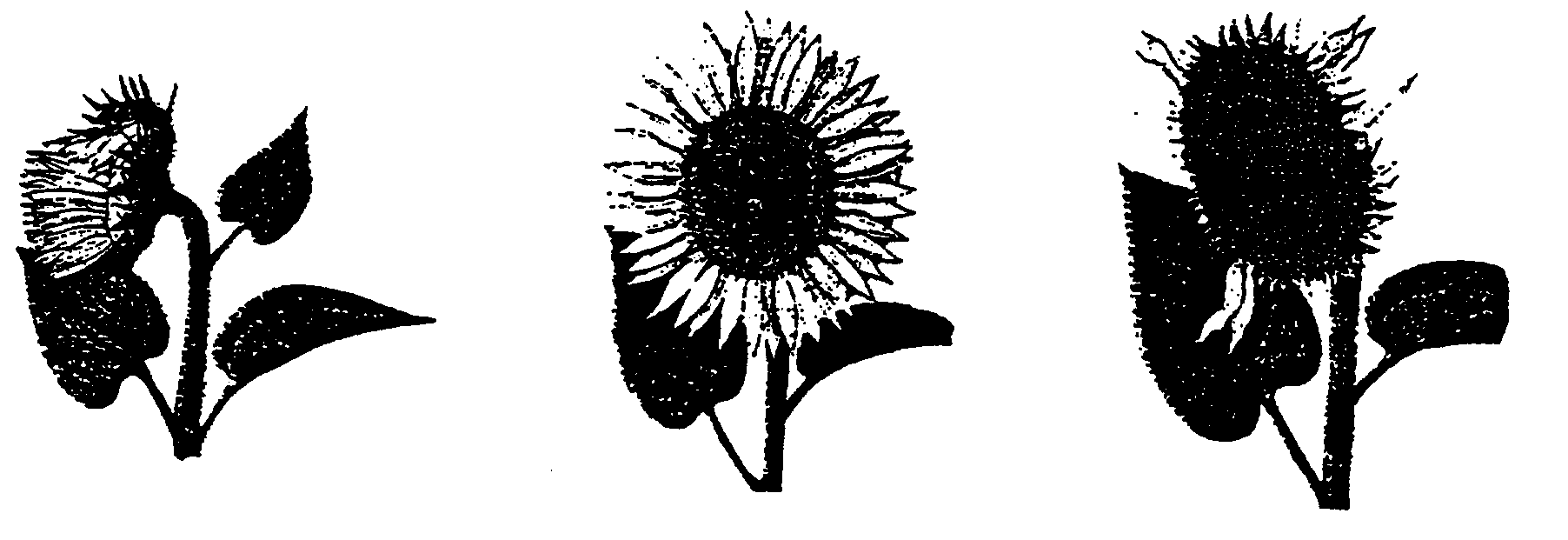 			Созревание (M)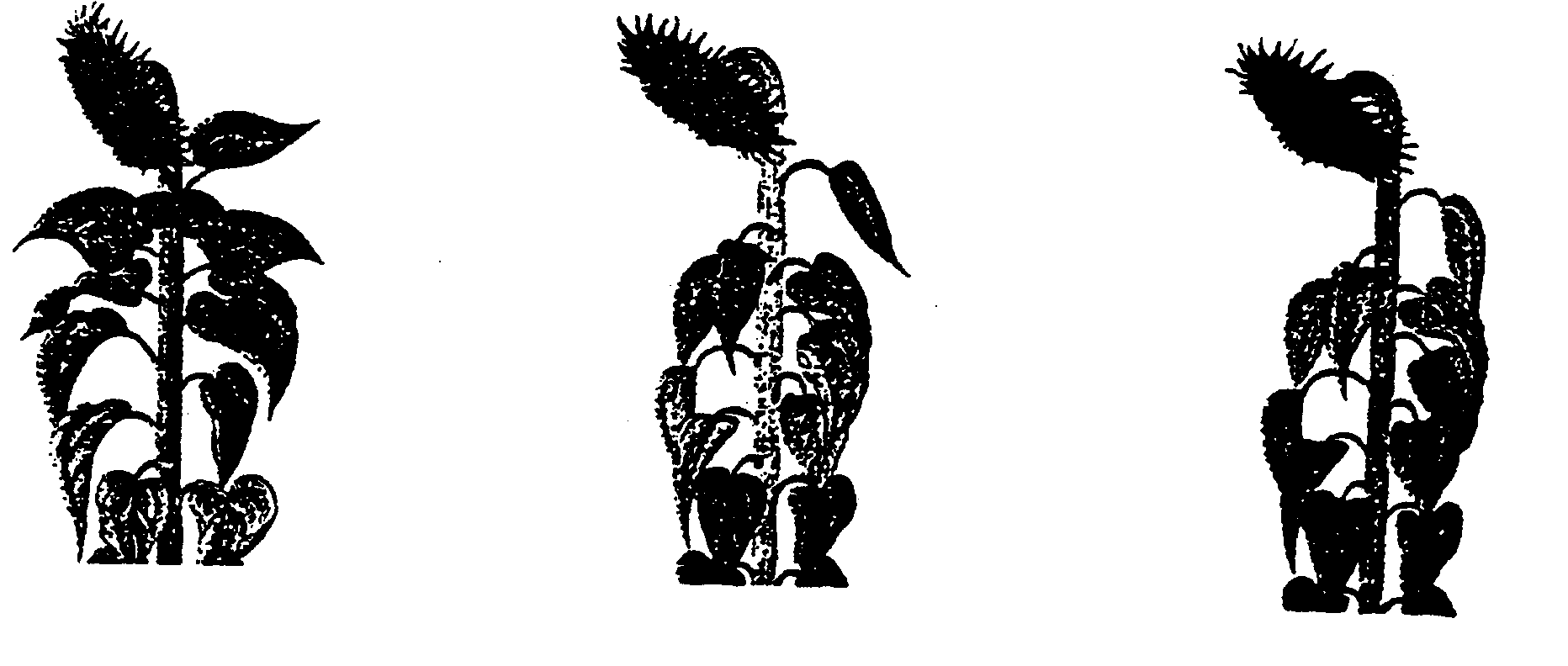 IX. ЛитератураJ.F. Miller: “Update on Inheritance of Sunflower Characteristics,” USDA - ARS, Northern Crop Science Laboratory, Fargo, North ASFIS, GEVES, GNIS: “Description des géniteurs et variétés de tournesol”, édition 2000 (English, French, Spanish) ASFIS, 44, rue du Louvre, 75001 Paris, FRГУ «Государственная комиссия по  сортоиспытанию                                               сельскохозяйственных культур» МСХ РК	А Н К Е Т А   1. Культура	 ПОДСОЛНЕЧНИК			Helianthus annuus L.		     (русское название)				(латинское название)2. Заявитель ________________________________________________________                                 (имя и адрес)_____________________________________________________________________________________________________________________________________________________________3. Предлагаемое название сорта ________________________________________Селекционный номер _________________________________________Образ жизни __________________________________________________Характеристика по  происхождению ______________________________4. Происхождение селекционного достижения, с указанием метода создания и исходные родительские формы14.1 Тип материала	(a)	инбредная линиястерильный аналог материнской линии		[  ]линия восстановитель фертильности		[  ]	(b)	гибридневосстановленный гибрид		[  ]простой гибрид		                        [  ] трехлинейный гибрид		[  ]	(c)	сорт			[  ]	(d)	другое (пожалуйста, укажите)		[  ]	...............................................................................................4.2	Формула (если применимо, по каждому компоненту на отдельном листе должна быть добавлена соответствующая информация по следующим пунктам 5-7).	Простой гибрид	(..............................) x (...................................)	материнская линия        отцовская линия	Трехлинейный гибрид	(....................……………........) x (...................................)	 женская родительская линия        мужская родительская линия	простой невосстановленный гибрид, использованный в качестве материнского компонента x (......................………....) отцовская родительская линия трехлинейного гибридаNB:	В случае использования мужской стерильной системы, укажите название фертильного аналога материнской родительской линии: 	 ..............................................................................................................................4.3	Генетика происхождения (должно быть заполнено для каждого компонента в случае гибридов)	Имя компонента	 Генетика происхождения	         Линия родства с любым 				   другим уже известным компонентом	…		….	….	…		….	….Другая информация _________________________________________________________________________________________________________________________________________________________________________________5. Особенности поддержания и размножения сорта6. Признаки сорта. Отметьте в квадратных скобках степень выраженности признаков.с 1 по 42 признаки7. Похожие сорта и отличия от этих сортов8. Дополнительная информация, которая поможет отличить сорт8.1. Устойчивость к болезням и вредителям Ложная мучнистая роса				                      	[  ]	(уточните расу)____________________________________________________________________________________________________________________________________________Ржавчина									[  ]Другие вредители или болезни						[  ]	(назовите)________________________________________________________________________________________________________________________________________8.2	Использованиемасло и жмых (брикеты)	[  ]птицы и непосредственное потребление человеком	[  ]декоративное	[  ]другое использование (назовите)	[  ]	................................................................................................................8.3	Специальные условия для оценки сорта_______________________________________________________________________________________________________________________________________________________________________________________________________________8.4 Другая информация ______________________________________________________________________________________________________________________________________________Дата «____»_____________________ 20____г.  Подпись заявителя ___________________________М.П.1      В материалах заявки на выдачу патента на гибрид, кроме информации по гибриду в объеме формы заявления и анкеты с указанием схемы скрещивания, должна содержаться информация по каждому компоненту схемы скрещивания в объеме формы анкеты. При этом у общеизвестных селекционных достижений, являющихся компонентами скрещивания, должны быть сохранены прежние наименования.МЕТОДИКА ПРОВЕДЕНИЯ ИСПЫТАНИЙНА ОТЛИЧИМОСТЬ, ОДНОРОДНОСТЬ И СТАБИЛЬНОСТЬЭСПАРЦЕТ (Onobrychis Scop.)*I. Общие рекомендацииДанная методика применима ко всем сортам Onobrychis Scop. II. Требуемый материал1. На весь цикл испытания необходим исходный образец семян массой 2 кг.2. Семена должны соответствовать требованиям ГОСТа: по посевным качествам и сортовой чистоте - не ниже категории элитные семена (ЭС). 3. Семена не должны быть обработаны ядохимикатами, если на то нет разрешения или требования Госкомиссии. Если семена были обработаны, то необходимо дать подробное описание обработки.4. Заявитель, высылающий семена из другой страны, должен полностью соблюдать все таможенные правила. III. Проведение испытаний1. Полевые опыты проводят в одном месте, в условиях, обеспечивающих нормальное развитие культуры, в двух последовательных закладках в течение не менее двух лет каждая. Если в данном месте не могут быть определены какие-либо важные признаки сорта, то он может быть испытан в дополнительном месте. При необходимости испытание продолжают в третьей закладке. 2. Размер делянок должен быть таким, чтобы при отборе растений или их частей для измерений не наносилось ущерба наблюдениям, которые продолжают до конца вегетационного периода.3. Каждое испытание должно включать 60 растений на делянке с отдельно стоящими растениями (А) и на рядковой делянке 10 метров (В), разделенной на 2 повторения. Плотность посева должна быть такой, чтобы получить приблизительно 200 растений на погонный метр.4. Отдельные делянки для наблюдений и измерений могут быть использованы лишь в том случае, если они находятся в сходных климатических условиях.5. Оцениваемый и похожий на него сорта высевают на смежных делянках. В опыте размещают и делянки эталонных сортов.6. Для специальных целей могут быть назначены дополнительные испытанияIV. Методы и наблюдения1. Если не указано иное, все наблюдения проводят на 60 растениях или частях 60 растений. Нетипичные растения отмечают лентой, этикеткой и т.п.2. Анализ результатов проводят в соответствии с правилами для перекрестно-опыляемых сортов. Однородность сорта определяется относительно фактической однородности общеизвестного сорта. Изменчивость сорта-кандидата не должна превышать изменчивости общеизвестного сорта в 1,6 раза. 3. Все наблюдения за начальным ростом проводят в год, следующий за годом посева.4. Все наблюдения на растениях и листьях проводят через 2-4 недели после начала вегетационного периода у самого раннего сорта в зависимости от климатических условий.5. Все наблюдения на листьях проводят на самом длинном стебле в среднем ярусе. Размеры дольки листа определяют в средней его части.6. Началом цветения считается, когда зацветают три кисти на растении или когда 20% стеблей имеют не менее одного цветка.V. Группирование сортовИспытываемый сорт и похожие сорта реферативной коллекции должны быть разбиты на группы для облегчения оценки на отличимость. Для группировки используют такие признаки, которые, исходя из практического опыта, не варьируют или варьируют незначительно в пределах сорта, и их варьирование в пределах коллекции распределено равномерно. Рекомендуется использовать следующие признаки:1) растение: тип куста в начале цветения (признак 2);2) время начала цветения (признак 7);3) стебель: длина с соцветием (признак 8).VI. Признаки и обозначенияПризнаки, используемые для оценки отличимости, однородности и стабильности, и степени их выраженности приведены в таблице VII. Отметка (*) указывает на то, что данный признак следует отмечать каждый вегетационный период для оценки всех сортов и всегда включать в описание сорта за исключением случаев, когда степень выраженности предыдущего признака указывает на его отсутствие, или когда условия окружающей среды делают это невозможным. Отметка (+) означает, что описание признака сопровождают в методике дополнительными объяснениями и (или) иллюстрациями. Значениям выраженности признака присвоены индексы (1 - 9) для электронной обработки результатов. VII. Таблица признаковVIII. Объяснения и методы проведения учетовК 2. Растение: тип куста в начале цветенияК 9. Стебель: выполненностьОценивают самый длинный стебель в средней части растения в начале цветения.К 10. Кисть: форма (начало цветения)К 11. Кисть: плотность	Плотность кисти определяют при созревании семян делением числа бобиков на длину стержня.       ГУ «Государственная комиссия по сортоиспытанию сельскохозяйственных культур МСХ РКАНКЕТА СОРТА1. Культура	    ЭСПАРЦЕТ					Onobrychis Scop.		   (русское название)				           (латинское название)2. Заявитель __________________________________________________________                                             (имя и адрес)___________________________________________________________________________________________________________________________________________________________________3. Предлагаемое наименование сорта _____________________________________    Селекционный номер ________________________________________________4. Сведения о происхождении, особенности поддержания и размножения сорта 4.1 Информация о методе выведения Сорт получен путём	4.1.1	Скрещивания:						                     [    ] (a)		контролируемого скрещивания				           [    ]		(укажите сорта-родители)_____________________________________________________________________(b)		частично контролируемого скрещивания			         [    ]		(укажите известный(е) сорт(а)-родитель(и))_____________________________________________________________________(c)		свободного опыления						           [    ]	4.1.2	Мутация								           [    ](укажите сорт-родитель) 	___________________	4.1.3	Находка								           [    ](укажите, где, когда обнаружен и как усовершенствовался) _____________________________________________________________________	4.1.4	Другое								            [    ](укажите подробности) ________________________________________________4.2 Информация о способе размножения сорта	4.2.1	Размножаемые семенами сорта					   [    ](a)	Перекрёстники								             [    ]	(i)	популяция					                                            [    ]	(ii)	синтетический сорт				                                  [    ](b)	Гибрид									              [    ](c)	Другое									              [    ](укажите подробности)4.3 Образ жизни ______________________________________________________                   4.4 Цикл развития _____________________________________________________     5. Признаки сорта (цифры в скобках соответствуют номеру признака в таблице признаков). Отметьте в квадратных скобках степень выраженности признаков.6. Похожие сорта и отличия от этих сортовНазвание похожего сорта _________________________7. Дополнительная информация, которая поможет в проведении испытания сорта.7.1. К информации, представленной в пунктах 5 и 6, существуют ли дополнительные признаки, которые помогут отличить сорт?		ДА [     ]			НЕТ [     ]Если ДА, укажите подробнее.…………………………………………………………………………………………7.2 Особые условия для испытания сорта.7.2.1 Существуют ли особые условия для выращивания сорта или проведения испытания?		ДА [     ]			НЕТ [     ]Если ДА, укажите подробнее.…………………………………………………………………………………………7.3 Другая информация. ________________________________________________________________________________________________________________________________________9. Информация о растительном материале, представленном для испытания.9.1 Степень выраженности признака или нескольких признаков сорта может быть искажена под действием таких факторов как вредители и болезни, химическая обработка (т.е. ростовые вещества или пестициды), выращивание через культуру тканей, с помощью корневых побегов, отростков, взятых в различные фазы роста растения, и т.д.9.2 Растительный материал не должен быть обработан ядохимикатами, которые могли бы исказить степени выраженности признаков, если на то нет разрешения или требования Госкомиссии. Если обработка имела место, то необходимо дать подробное её описание.В данном случае, укажите ниже полную информацию о растительном материале, который будет испытываться на ООС:(a) имеет микроорганизмы (т.е. вирусы, бактерии, фитоплазму)	ДА [     ]			НЕТ [     ](b) подвергнут химической обработке (т.е. ростовыми веществами или пестицидами)ДА [     ]			НЕТ [     ](c) выращен через культуру тканей				ДА [     ]			НЕТ [     ](d) другие факторы 							ДА [     ]			НЕТ [     ]Укажите подробнее, если ответ “ДА”______________________________________________________________________________________________________________________________________________9.3 Имеет ли присланный для испытания растительный материал вирусы или другие патогены?	ДА   [    ] 	Укажите подробнее 	НЕТ [    ]Дата «____»____________________ 20 ______г.     Подпись ___________________________МПІІ БөлімСелекциялық жетістіктерді патент қабілеттілігіне сынау тапсырысыРаздел ІІПринятые заявки селекционных достижений на патентоспособность(Кесте) ТаблицаКуйшенов М.МКарсыбаева С.К.Кожахова А.М.Алина Ж.Т.Кокожанова Д.Ж.Бикенова А.К. Бердыгулова Н.Б.Шакеева А.Б.УТВЕРЖДЕН Приказом №42-Ө от 11.06.11 г Председателя Государственного учреждения «Государственная комиссия по сортоиспытанию сельскохозяйственных культур» МСХ РКТритикале озимая Тритикале яроваяСрок поставки семяндо 1 августадо 1 мартаКоличество точек испытания22Количество семян для каждой точки испытания, кг.33Количество типичных колосьев, шт.150100зрелые, без видимых признаков болезнейзрелые, без видимых признаков болезнейХимические обработкине допускаютсяне допускаютсявсхожесть, %8787влажность, %1414чистота, %99,899,8Тритикале озимая, яроваяТритикале озимая, яроваяТритикале озимая, яроваяТритикале озимая, яроваяРазмер делянки:рядовой посевпунктирный посевколосовой посев- междурядье, см12-2020- расстояние в ряду, см10не менее 15- общая длина рядов, м201020- количество растений, шт.2000100100Первый годКоличество повторений х количество растенийКоличество повторений х количество растенийКоличество повторений х количество растенийСемена, поступившие от заявителя2 х 10001 х 1001 ряд х 20 зерен в колосеВторой годСемена 1.1.2 х 10001 х 100100В случае неоднородности в первом году, семенами новой партии2 х 10001 х 1001 ряд х 20 зерен в колосеТретий год Семена 1.1.2 х 10001 х 100№UPOVПризнакПоря-док учетаСтепеньвыраженностиИндексСорт-эталонСорт-эталон№UPOVПризнакПоря-док учетаСтепеньвыраженностиИндексозимыеяровые1.(*)Плоидность05-07VSтетраплоид41.(*)Плоидность05-07VSгексаплоид61.(*)Плоидность05-07VSоктоплоид82.(+)Колеоптиль: антоциановая окраскаотсутствует или очень слабая12.(+)Колеоптиль: антоциановая окраскаслабая32.(+)Колеоптиль: антоциановая окраскасредняя52.(+)Колеоптиль: антоциановая окраскасильная72.(+)Колеоптиль: антоциановая окраскаочень сильная93.(*)(+)Растение: тип куста25-29VGпрямостоячий13.(*)(+)Растение: тип куста25-29VGполупрямостоячий33.(*)(+)Растение: тип куста25-29VGпромежуточный53.(*)(+)полустелющийся7стелющийся94.(+)Растение: встречаемость растений с наклонен-ными  флаговыми листьями49-51VGотсутствует или очень низкая14.(+)Растение: встречаемость растений с наклонен-ными  флаговыми листьями49-51VGнизкая34.(+)Растение: встречаемость растений с наклонен-ными  флаговыми листьями49-51VGсредняя54.(+)Растение: встречаемость растений с наклонен-ными  флаговыми листьями49-51VGвысокая74.(+)Растение: встречаемость растений с наклонен-ными  флаговыми листьями49-51VGочень высокая95. (*)Флаговый лист: антоциановая окраска ушек47-51VGотсутствует или очень слабая15. (*)Флаговый лист: антоциановая окраска ушек47-51VGслабая35. (*)Флаговый лист: антоциановая окраска ушек47-51VGсредняя55. (*)Флаговый лист: антоциановая окраска ушек47-51VGсильная75. (*)Флаговый лист: антоциановая окраска ушек47-51VGочень сильная96.(*)Время колошения (первый колосок виден у 50% растений)50-52VGочень раннее16.(*)Время колошения (первый колосок виден у 50% растений)50-52VGраннее36.(*)Время колошения (первый колосок виден у 50% растений)50-52VGсреднее56.(*)Время колошения (первый колосок виден у 50% растений)50-52VGпозднее76.(*)Время колошения (первый колосок виден у 50% растений)50-52VGочень позднее97.(*)Флаговый лист: восковой налет на влагалище55-65VGотсутствует или очень слабый17.(*)Флаговый лист: восковой налет на влагалище55-65VGслабый37.(*)Флаговый лист: восковой налет на влагалище55-65VGсредний57.(*)Флаговый лист: восковой налет на влагалище55-65VGсильный77.(*)Флаговый лист: восковой налет на влагалище55-65VGочень сильный98.Ости: антоциановая окраска58-60VGотсутствует или очень слабая18.Ости: антоциановая окраска58-60VGслабая38.Ости: антоциановая окраска58-60VGсредняя58.Ости: антоциановая окраска58-60VGсильная78.Ости: антоциановая окраска58-60VGочень сильная99.Пыльники: антоциановая окраска65VGотсутствует или очень слабая19.Пыльники: антоциановая окраска65VGслабая39.Пыльники: антоциановая окраска65VGсредняя59.Пыльники: антоциановая окраска65VGсильная79.Пыльники: антоциановая окраска65VGочень сильная910. Флаговый лист: длина листовой пластинки60-69M очень короткая110. Флаговый лист: длина листовой пластинки60-69M короткая310. Флаговый лист: длина листовой пластинки60-69M средняя5длинная7очень длинная911. Флаговый лист: ширина листовой пластинки92VSочень узкая111. Флаговый лист: ширина листовой пластинки92VSузкая311. Флаговый лист: ширина листовой пластинки92VSсредняя511. Флаговый лист: ширина листовой пластинки92VSширокая711. Флаговый лист: ширина листовой пластинки92VSочень широкая912. Колос: восковой налет60-69VG отсутствует или очень слабый112. Колос: восковой налет60-69VG слабый312. Колос: восковой налет60-69VG средний512. Колос: восковой налет60-69VG сильный712. Колос: восковой налет60-69VG очень сильный913. (*) (+)Стебель: плотность опушения шейки60-69VG отсутствует или очень слабая113. (*) (+)Стебель: плотность опушения шейки60-69VG слабая313. (*) (+)Стебель: плотность опушения шейки60-69VG средняя513. (*) (+)Стебель: плотность опушения шейки60-69VG сильная713. (*) (+)Стебель: плотность опушения шейки60-69VG очень сильная914. (*) (+)Растение: высота (стебель, колос и ости)80-92Mочень короткая114. (*) (+)Растение: высота (стебель, колос и ости)80-92Mкороткая314. (*) (+)Растение: высота (стебель, колос и ости)80-92Mсредняя5длинная7очень длинная915. (*)(+)Колос: распределение остей80-92VSостистый на кончике115. (*)(+)Колос: распределение остей80-92VSнаполовину остистый215. (*)(+)Колос: распределение остей80-92VSполностью остистый316. (*)Ости над кончиком колоса: длина80-92VSочень короткая116. (*)Ости над кончиком колоса: длина80-92VSкороткая316. (*)Ости над кончиком колоса: длина80-92VSсредняя516. (*)Ости над кончиком колоса: длина80-92VSдлинная716. (*)Ости над кончиком колоса: длина80-92VSочень длинная917.(*)(+)Нижняя колосковая чешуя: длина первого зубца (колосок в средней трети колоса)80-92VSочень короткая117.(*)(+)Нижняя колосковая чешуя: длина первого зубца (колосок в средней трети колоса)80-92VSкороткая317.(*)(+)Нижняя колосковая чешуя: длина первого зубца (колосок в средней трети колоса)80-92VSсредняя5Нижняя колосковая чешуя: длина первого зубца (колосок в средней трети колоса)длинная7очень длинная918. (+)Нижняя колосковая чешуя: размер второго зубца (как 17)80-92VSотсутствует или очень маленький118. (+)Нижняя колосковая чешуя: размер второго зубца (как 17)80-92VSмаленький318. (+)Нижняя колосковая чешуя: размер второго зубца (как 17)80-92VSсредний518. (+)Нижняя колосковая чешуя: размер второго зубца (как 17)80-92VSбольшой718. (+)Нижняя колосковая чешуя: размер второго зубца (как 17)80-92VSочень большой919. (*)Нижняя колосковая чешуя: опушение наружной поверхности (как для 17)80-92VSотсутствует119. (*)Нижняя колосковая чешуя: опушение наружной поверхности (как для 17)80-92VSимеется920.Соломина: выполненность на срезе (в середине соломины между основанием колоса и узлом стебля ниже)90-92VSполая или выполнена слабо320.Соломина: выполненность на срезе (в середине соломины между основанием колоса и узлом стебля ниже)90-92VSвыполнена средне520.Соломина: выполненность на срезе (в середине соломины между основанием колоса и узлом стебля ниже)90-92VSвыполнена полностью721. Колос: цвет (окраска при созревании)90-92VSбелый121. Колос: цвет (окраска при созревании)90-92VSслегка окрашенный221. Колос: цвет (окраска при созревании)90-92VSсильно окрашенный322. (+)Колос: плотность92VGрыхлая322. (+)Колос: плотность92VGсредняя522. (+)Колос: плотность92VGплотная723. Колос: длина, за исключением остей92VGкороткая323. Колос: длина, за исключением остей92VGсредняя523. Колос: длина, за исключением остей92VGдлинная724. Колос: ширина (вид сбоку)92VSузкая324. Колос: ширина (вид сбоку)92VSсредняя5широкая725. (*) (+) Зерновка: окрашивание фенолом92VSотсутствует или очень светлое125. (*) (+) Зерновка: окрашивание фенолом92VSсветлое325. (*) (+) Зерновка: окрашивание фенолом92VSсреднее525. (*) (+) Зерновка: окрашивание фенолом92VSтемное725. (*) (+) Зерновка: окрашивание фенолом92VSочень темное926. (*) (+)Тип развития-VGозимый126. (*) (+)Тип развития-VGдвуручка226. (*) (+)Тип развития-VGяровой3Количество семян для анализа26 семян для определения отличимости, 100 семян для определения однородностиПодготовка семянположите семена, не находящиеся в состоянии покоя, на влажную фильтровальную бумагу и накройте крышкой от чашки Петри на время прорастанияМесто проведения анализалаборатория или теплицаОсвещениепосле того, как колеоптиле достигнут длины 1 см в темноте, их помещают под искусственное освещение, эквивалентное дневному свету в 12000 – 15000 люкс, на 3 - 4 сутокТемпература15 – 20°СВремя проведения наблюденийколеоптиле полностью развиты стадия 09-11 (около одной недели)Шкала записисмотри признак 2 в таблице признаковПримечаниепри определении отличимости необходимо включать хотя бы один сорт-эталон в качестве контрольного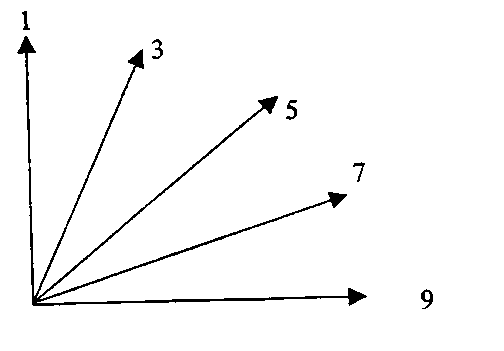 1 – прямостоячий3 – полупрямостоячий5 – промежуточный7 – полустелющийся9 – стелющийся             1     3       5    7           9отсутствует или очень слабая  слабая    средняясильная  очень сильная                1               2          3остистыйна кончике  наполовину остистый полностью   остистый          1      3           5           7         9оченькороткая короткая     средняя     длинная      очень     длинная       1    3   5       7    9отсутствует или очень маленький маленькийсредний    большойочень большойКоличество семян для анализа26 семян для определения отличимости и 100 семян для определения однородности,семена нельзя подвергать химической обработкеОборудование чашки Петри (около 9 см в диаметре) Подготовка семянсемена замочить водопроводной водой на 16-20 часов, слить воду, положить семена вниз бороздкой, накрыть чашку крышкойКонцентрация раствора1%-ный раствор фенола (свежеприготовленный)Количество растворасемена должны быть покрыты раствором на ¾Место проведения испытаниялабораторияОсвещениедневной свет вне прямого солнечного светаТемпература18 – 20°СВремя ведения записей4 ч (после добавления раствора)Шкала записейсм. признак 25Примечаниехотя бы один сорт-эталон должен быть включен в испытание в качестве контрольного.ПризнакПорядок учетаСтепень выраженностиПризнак           № 1  -  26Название похожего (их) сорта (ов)№признакаПризнакСтепень выраженности признакаСтепень выраженности признакаНазвание похожего (их) сорта (ов)№признакаПризнакпохожий сортсорт-кандидатКодОсновные фазы развитияОсновные фазы развитияДополнительное примечание для пшеницы, ячменя, ржи, овса, рисаПрорастаниеПрорастание00сухие семена сухие семена 01начало набухания (семена нормальной величины, но влажныеначало набухания (семена нормальной величины, но влажные03полное набухание (семена разбухшие, но не проросшие)полное набухание (семена разбухшие, но не проросшие)05появление корешков у зерновкипоявление корешков у зерновки07появление колеоптиле из зерновкипоявление колеоптиле из зерновки09лист появляется в кончике колеоптилелист появляется в кончике колеоптилеВсходыВсходы10появление первого листа из колеоптилепоявление первого листа из колеоптиле11развертывание первого листа (1)развертывание первого листа (1)второй лист виден (менее 1 см)12развертывание 2 листаразвертывание 2 листа13развертывание 3 листаразвертывание 3 листа14развертывание 4 листаразвертывание 4 листа15развертывание 5 листаразвертывание 5 листа50% листовых 16развертывание 6 листаразвертывание 6 листапластинок развернуто17развертывание 7 листаразвертывание 7 листа18развертывание 8 листаразвертывание 8 листа19развертывание 9 или более листьевразвертывание 9 или более листьевКущениеКущение20только главный стебельтолько главный стебель21главный стебель и 1 боковойглавный стебель и 1 боковой22главный стебель и 2 боковыхглавный стебель и 2 боковых23главный стебель и 3 боковыхглавный стебель и 3 боковыхпоказатели используются24главный стебель и 4 боковыхглавный стебель и 4 боковыхдополнительно к показа-25главный стебель и 5 боковыхглавный стебель и 5 боковыхтелям таблицы: параллель-26главный стебель и 6 боковыхглавный стебель и 6 боковыхные коды27главный стебель и 7 боковыхглавный стебель и 7 боковых28главный стебель и 8 боковыхглавный стебель и 8 боковых29главный стебель и 9 или более боковыхглавный стебель и 9 или более боковыхРост стебляРост стебля30выпрямление псевдостебля (2)выпрямление псевдостебля (2)рис: вегетативная лаг фаза31образование 1 узлаобразование 1 узлаодновременные32образование 2 узлаобразование 2 узластадии33образование 3 узлаобразование 3 узла34образование 4 узлаобразование 4 узлаузлы выше розетки35образование 5 узлаобразование 5 узла36образование 6 узлаобразование 6 узла37появление флагового листапоявление флагового листа38--стадия перед выходом в трубку39видны язычок воротничок флагового листавидны язычок воротничок флагового листаВыход в трубкуВыход в трубку40--небольшое утолщение соцветия, ранняя стадия выхода в трубку41вытягивание влагалища флагового листавытягивание влагалища флагового листа42--43трубка имеет слабовидимое утолщениетрубка имеет слабовидимое утолщениесередина стадии выхода в трубку44--45трубка утолщенатрубка утолщенапоздняя стадия выхода в46--трубку47влагалище флагового листа раскрытовлагалище флагового листа раскрыто48--49появление остейпоявление остейтолько у остистых формКолошениеКолошение50появление кончика соцветияN51S52появление 1/2 соцветияNN - перекрестники53SS – самоопылители54появление 1/4 соцветияN55S56появление 2/3 соцветияN57S58полное появление соцветийN59SЦветениеЦветение60начало цветенияNтрудно определить у 61Sячменя; у риса: обычно62-начинается сразу после63-выметывания64середина цветенияN65S66-67-68конец цветенияN69SМолочная спелостьМолочная спелость70--71водянистое состояниеводянистое состояние73ранняя стадия молочной спелостиранняя стадия молочной спелости75середина молочной спелостисередина молочной спелостизатвердевание заметно,76--если раздавить зерновку77конец молочной спелостиконец молочной спелостимежду пальцами78--79--Восковая спелостьВосковая спелость80--83ранняя восковая спелостьранняя восковая спелость84--не остается следа после85мягкая восковая спелостьмягкая восковая спелостьнадавливания ногтем87твердая восковая спелостьтвердая восковая спелостьслед остается88--хлорофилл пропадаетПолная спелостьПолная спелость90--рис: созрели верхушечные колоски91зерно твердое (трудно режется ногтем) (3)зерно твердое (трудно режется ногтем) (3)рис: 50% колосков созрело92зерно твердое (трудно режется ногтем) (4)зерно твердое (трудно режется ногтем) (4)рис: более 90% колосков созрело (5)93зерновки свободны в дневное времязерновки свободны в дневное времяриск потерь зерна от осыпания94сверхспелость, солома стареет и разрушаетсясверхспелость, солома стареет и разрушается95семена находятся в состоянии покоясемена находятся в состоянии покоя96жизнеспособные семена дают 50% всхожестьжизнеспособные семена дают 50% всхожесть97семена не в состоянии покоясемена не в состоянии покоя98наступление вторичного покоянаступление вторичного покоя99окончание вторичного покояокончание вторичного покояПересадка и приживание (только для риса)Пересадка и приживание (только для риса)Т1выдергивание сеянцеввыдергивание сеянцевТ2--Т3укоренениеукоренениеТ4--Т5--Т6--Т7восстановление стеблявосстановление стебляТ8--Т9возобновление вегетативного роставозобновление вегетативного роста УТВЕРЖДЕН Приказом №55-Ө от 04.09.13 г Председателя Государственного учреждения «Государственная комиссия по сортоиспытанию сельскохозяйственных культур» МСХ РК№Признак   Порядок учетаСтепень выраженностиИндекс1. (*)ПлоидностьС                                  диплоид 21. (*)ПлоидностьС                                  тетраплоид41. (*)ПлоидностьС                                  гексаплоид61. (*)ПлоидностьС                                  октоплоид81. (*)ПлоидностьС                                  декаплоид102.Лист:   окраска (осенью  в  год              посева)        Всветло-зеленый32.Лист:   окраска (осенью  в  год              посева)        Взеленый52.Лист:   окраска (осенью  в  год              посева)        Втемно-зеленый73.Лист:    ширина (время как  для 2)Вузкий33.Лист:    ширина (время как  для 2)Всредний53.Лист:    ширина (время как  для 2)Вширокий74.Растение:   тип   (+)куста (осенью в год посева)            Аполупрямостоячий34.Растение:   тип   (+)куста (осенью в год посева)            промежуточный54.Растение:   тип   (+)куста (осенью в год посева)            полустелющийся    75. (+)Растение:  тенденция к  образованию  соцветий в год посеваАотсутствует или очень слабая                                               15. (+)Растение:  тенденция к  образованию  соцветий в год посеваАслабая35. (+)Растение:  тенденция к  образованию  соцветий в год посеваАсредняя55. (+)Растение:  тенденция к  образованию  соцветий в год посеваАсильная75. (+)Растение:  тенденция к  образованию  соцветий в год посеваАочень сильная96. (*)Растение: время  выметывания соцветия (на втором году жизни)         Аочень раннее      16. (*)Растение: время  выметывания соцветия (на втором году жизни)         Араннее36. (*)Растение: время  выметывания соцветия (на втором году жизни)         Асреднее56. (*)Растение: время  выметывания соцветия (на втором году жизни)         Асреднее97. (+)Растение:   тип куста при выметывании соцветия       Аполупрямостоячий37. (+)Растение:   тип куста при выметывании соцветия       Апромежуточный57. (+)Растение:   тип куста при выметывании соцветия       Аполустелющийся78.Растение:   высота  при выметывании соцветия       Анизкое 38.Растение:   высота  при выметывании соцветия       Асреднее58.Растение:   высота  при выметывании соцветия       Авысокое79. (*)Флаговый  лист:   длина ( на репрезентативном стебле, в течение двух недель после выметывания)       Аочень короткий19. (*)Флаговый  лист:   длина ( на репрезентативном стебле, в течение двух недель после выметывания)       Акороткий39. (*)Флаговый  лист:   длина ( на репрезентативном стебле, в течение двух недель после выметывания)       Асредний59. (*)Флаговый  лист:   длина ( на репрезентативном стебле, в течение двух недель после выметывания)       Адлинный79. (*)Флаговый  лист:   длина ( на репрезентативном стебле, в течение двух недель после выметывания)       Аочень длинный910. (*)Флаговый  лист: ширина (тот же лист, что для 9)  Аот узкого до среднего410. (*)Флаговый  лист: ширина (тот же лист, что для 9)  Асредний510. (*)Флаговый  лист: ширина (тот же лист, что для 9)  Аот среднего до широкого611. (*)Стебель длина самого длинного стебля (включая соцветие; при полном выметывании)Аот короткого до среднего411. (*)Стебель длина самого длинного стебля (включая соцветие; при полном выметывании)Асредний 511. (*)Стебель длина самого длинного стебля (включая соцветие; при полном выметывании)Аот среднего до длинного612. (+)Стебель длина верхнего междоузлияАот короткого до среднего412. (+)Стебель длина верхнего междоузлияАсреднее512. (+)Стебель длина верхнего междоузлияАот среднего до длинного613.Соцветие: длина (при полном развитии)Аот короткого до среднего413.Соцветие: длина (при полном развитии)Асреднее513.Соцветие: длина (при полном развитии)Аот среднего до длинного6№Признак   Порядок учетаСтепень выраженностиИндексС 1 по 13 признакиНазвание похожего (их) сорта (ов)№признакаПризнакСтепень выраженности признакаСтепень выраженности признакаНазвание похожего (их) сорта (ов)№признакаПризнакпохожий сортсорт-кандидатУТВЕРЖДЕН Приказом №55-Ө от 04.09.13 гПредседателя Государственного учреждения «Государственная комиссия по сортоиспытанию сельскохозяйственных культур» МСХ РКПризнакПризнакПорядок учетаСтепень выраженностиИндекс1(*а)                                             (*b)                               (*р)Плоидность Сдиплоид21(*а)                                             (*b)                               (*р)Плоидность Стетраплоид42(b)(p)(+)Растение: тип кустаABпрямостоячий12(b)(p)(+)Растение: тип кустаABполупрямостоячий32(b)(p)(+)Растение: тип кустаABпромежуточный 52(b)(p)(+)Растение: тип кустаABполустелющийся 72(b)(p)(+)Растение: тип кустаABстелющийся93(b)(p)(+)Тенденция к образованию соцветий в год посева ABотсутствует или очень слабый13(b)(p)(+)Тенденция к образованию соцветий в год посева ABслабый33(b)(p)(+)Тенденция к образованию соцветий в год посева ABсредний53(b)(p)(+)Тенденция к образованию соцветий в год посева ABсильный73(b)(p)(+)Тенденция к образованию соцветий в год посева ABочень сильный94(*а)        (+)Время выметывания соцветия в год посеваAВочень раннее14(*а)        (+)Время выметывания соцветия в год посеваAВраннее 34(*а)        (+)Время выметывания соцветия в год посеваAВсреднее 54(*а)        (+)Время выметывания соцветия в год посеваAВпозднее74(*а)        (+)Время выметывания соцветия в год посеваAВочень позднее95(*а)        (*b)                                (*p)                                (+)Лист: окраскаAВочень светло-зеленая15(*а)        (*b)                                (*p)                                (+)Лист: окраскаAВсветло-зеленая35(*а)        (*b)                                (*p)                                (+)Лист: окраскаAВзеленая55(*а)        (*b)                                (*p)                                (+)Лист: окраскаAВтемно-зеленая75(*а)        (*b)                                (*p)                                (+)Лист: окраскаAВочень темно-зеленая96(b)(p)(+)Растение: тип куста весной AВпрямостоячий16(b)(p)(+)Растение: тип куста весной AВполупрямостоячий36(b)(p)(+)Растение: тип куста весной AВпромежуточный 56(b)(p)(+)Растение: тип куста весной AВполустелющийся 76(b)(p)(+)Растение: тип куста весной AВстелющийся97(b)(p)Растение: высота весной AВочень низкое 17(b)(p)Растение: высота весной AВнизкое 37(b)(p)Растение: высота весной AВсреднее 57(b)(p)Растение: высота весной AВвысокое 77(b)(p)Растение: высота весной AВочень высокое 98(b)(p)(+)Время выметывания соцветия на втором году жизни  AВочень раннее18(b)(p)(+)Время выметывания соцветия на втором году жизни  AВраннее 38(b)(p)(+)Время выметывания соцветия на втором году жизни  AВсреднее 58(b)(p)(+)Время выметывания соцветия на втором году жизни  AВпозднее78(b)(p)(+)Время выметывания соцветия на втором году жизни  AВочень позднее99(а)        (b)                                (p)Растение: высота растений при выметыванииАочень низкое 19(а)        (b)                                (p)Растение: высота растений при выметыванииАнизкое 39(а)        (b)                                (p)Растение: высота растений при выметыванииАсреднее 59(а)        (b)                                (p)Растение: высота растений при выметыванииАвысокое 79(а)        (b)                                (p)Растение: высота растений при выметыванииАочень высокое 910(*а)        (*b)                                (*p)Флаговый лист: длина Аочень короткий 110(*а)        (*b)                                (*p)Флаговый лист: длина Акороткий 310(*а)        (*b)                                (*p)Флаговый лист: длина Асредний 510(*а)        (*b)                                (*p)Флаговый лист: длина Адлинный 710(*а)        (*b)                                (*p)Флаговый лист: длина Аочень длинный 911(*а)        (*b)                                (*p)Флаговый лист: ширинаАочень узкий 111(*а)        (*b)                                (*p)Флаговый лист: ширинаАузкий 311(*а)        (*b)                                (*p)Флаговый лист: ширинаАсредний 511(*а)        (*b)                                (*p)Флаговый лист: ширинаАширокий 711(*а)        (*b)                                (*p)Флаговый лист: ширинаАочень широкий 912(*а)       (*b)                                (*p)Стебель: длина самого длинного стебля (включая соцветие при полном выметывании)Aочень короткий 112(*а)       (*b)                                (*p)Стебель: длина самого длинного стебля (включая соцветие при полном выметывании)Aкороткий312(*а)       (*b)                                (*p)Стебель: длина самого длинного стебля (включая соцветие при полном выметывании)Aсредней длины512(*а)       (*b)                                (*p)Стебель: длина самого длинного стебля (включая соцветие при полном выметывании)Aдлинный712(*а)       (*b)                                (*p)Стебель: длина самого длинного стебля (включая соцветие при полном выметывании)Aочень длинный 913(а)        (b)                                (p)Соцветие: длина (как для 12)Aочень короткий 113(а)        (b)                                (p)Соцветие: длина (как для 12)Aкороткий313(а)        (b)                                (p)Соцветие: длина (как для 12)Aсредней длины513(а)        (b)                                (p)Соцветие: длина (как для 12)Aдлинный713(а)        (b)                                (p)Соцветие: длина (как для 12)Aочень длинный 914(а)        (b)                                (p)Соцветие: число колосков  Aочень мало 114(а)        (b)                                (p)Соцветие: число колосков  Aмало 314(а)        (b)                                (p)Соцветие: число колосков  Aсреднее 514(а)        (b)                                (p)Соцветие: число колосков  Aмного 714(а)        (b)                                (p)Соцветие: число колосков  Aочень много9№ПризнакПорядок учетаСтепень выраженностиИндексC 1 по 14 признакиУТВЕРЖДЕН Приказом №55-Ө от 04.09.13 гПредседателя Государственного учреждения «Государственная комиссия по сортоиспытанию сельскохозяйственных культур» МСХ РКПризнакстепень выраженностииндекс1. Растение: высота, включая ветви (при цветении) очень низкое 11. Растение: высота, включая ветви (при цветении) низкое 31. Растение: высота, включая ветви (при цветении) среднее51. Растение: высота, включая ветви (при цветении) высокое 71. Растение: высота, включая ветви (при цветении) очень высокое 92. Степень: длина при полном развитии, Исключая очень короткие ветви очень короткий 12. Степень: длина при полном развитии, Исключая очень короткие ветви короткий 32. Степень: длина при полном развитии, Исключая очень короткие ветви средний 52. Степень: длина при полном развитии, Исключая очень короткие ветви длинный 72. Степень: длина при полном развитии, Исключая очень короткие ветви очень длинный 93. Цветок: размер венчика (начале цветения)маленький   33. Цветок: размер венчика (начале цветения)средний 53. Цветок: размер венчика (начале цветения)большой74. Чашелистик: точечность (в стадии бутона) отсутствует или очень слабая 14. Чашелистик: точечность (в стадии бутона) слабая 34. Чашелистик: точечность (в стадии бутона) средняя54. Чашелистик: точечность (в стадии бутона) сильная 74. Чашелистик: точечность (в стадии бутона) очень сильная 95. Лепесток: окраска венчика в стадии бутона (перед открытием цветка)белый 15. Лепесток: окраска венчика в стадии бутона (перед открытием цветка)сине-фиолетовый 25. Лепесток: окраска венчика в стадии бутона (перед открытием цветка)розовый 35. Лепесток: окраска венчика в стадии бутона (перед открытием цветка)красно-фиолетовый 45. Лепесток: окраска венчика в стадии бутона (перед открытием цветка)фиолетовый 96. Лепесток: окраска венчика (при полном развитии) белый 16. Лепесток: окраска венчика (при полном развитии) светло-синий26. Лепесток: окраска венчика (при полном развитии) синий 37. Лепесток: продольная  складчатость отсутствует 17. Лепесток: продольная  складчатость имеется 98. Тычинка: окраска нити у вершины (непосредственно после открытия цветка)белая 18. Тычинка: окраска нити у вершины (непосредственно после открытия цветка)синяя28. Тычинка: окраска нити у вершины (непосредственно после открытия цветка)фиолетовая 39. Пыльник: окраска (как для 8)желтоватый 19. Пыльник: окраска (как для 8)желтовато-розовый 29. Пыльник: окраска (как для 8)сероватый 39. Пыльник: окраска (как для 8)синеватый 410. Пестик: окраска у основания (как для 8)белый 110. Пестик: окраска у основания (как для 8)желтый 210. Пестик: окраска у основания (как для 8)синий 311. Коробочка: размер маленькая 311. Коробочка: размер средняя511. Коробочка: размер большая 712. Коробочка: бахромчатость ложной перегородки отсутствует 112. Коробочка: бахромчатость ложной перегородки имеется 913. семена: масса 1000 семян очень малая 113. семена: масса 1000 семян малая 313. семена: масса 1000 семян средняя 514. Семя: окраска зеленая 114. Семя: окраска желтое 214. Семя: окраска светло-коричневое 314. Семя: окраска коричневое 415. Время начала цветения (первый  цветок открыт на 10 процентов растений)ранее 315. Время начала цветения (первый  цветок открыт на 10 процентов растений)среднее515. Время начала цветения (первый  цветок открыт на 10 процентов растений)позднее 7ПризнакСтепень выраженностиИндексС 1 по 15 признакиНазвание похожего сорта                     Признаки по которому заявленныйсорт отличается от похожегоУТВЕРЖДЕН Приказом №55-Ө от 04.09.13 гПредседателя Государственного учреждения «Государственная комиссия по сортоиспытанию сельскохозяйственных культур» МСХ РКПризнакПризнакПорядок учетаСтепень выраженностиСорт-эталонИндекс1. (*) (+)ПлоидностьСдиплоидтетраплоид242. (*)Растение: тип ростаVGдетерминантныйиндетерминантный123. (+)Стебель: количество узлов в зоне ветвления (включая семядольный узел)VSмалосреднемного3574. (*) (+)Верхняя ветвь первого порядка: встречаемость растений с редукцией зоны ветвленияVSмалосреднее количествомного3575. (+)Только диплоидные сорта: Наиболее крупный лист на стебле: ширинаМузкийсреднийширокий3576. (*) (+)Верхушечное соцветие: формаVGкистьщитокиная (указать какая)1237.Только детерминантные сорта: Соцветие: длина наиболее длинной кисти на стеблеМкороткаясредняядлинная3578.Соцветие: окраска бутоновVGбелаябело-розоваярозоваякраснаяиная (указать какая)123459. (*)Соцветие: окраска цветковVGбелаябело-розоваярозоваякраснаяиная (указать какая)1234510.Семена: преобладающая окраска околоплодникаVGсеро-коричневаячерно-сераячерная12311. (*) (+)Масса 1000 зеренМочень низкаянизкаясредняявысокаяочень высокая1357912. (*)Время полного цветения (раскрытые цветки видны у 75% растений)VGраннеесреднеепозднее35713.(*)Время созревания (75% зерен коричневые)VGраннеесреднеепозднее357УТВЕРЖДЕН Приказом №55-Ө от 04.09.13 гПредседателя Государственного учреждения «Государственная комиссия по сортоиспытанию сельскохозяйственных культур» МСХ РК№ПризнакСтепень выраженностиИндекс1. (+)Растение: форма   циллиндрическая11. (+)Растение: форма   коническая21. (+)Растение: форма   раскидистая32.Растение: плотность листьевредкая   32.Растение: плотность листьевсредняя52.Растение: плотность листьевсредняя73.Растение: высотаочень низкое      13.Растение: высотанизкое  33.Растение: высотасреднее53.Растение: высотавысокое73.Растение: высотаочень высокое     94.Растение: число узлов до первой плодоносящей  ветви    мало34.Растение: число узлов до первой плодоносящей  ветви    средне54.Растение: число узлов до первой плодоносящей  ветви    много75.Растение: длина самой   длинной вегетативной ветви    короткая35.Растение: длина самой   длинной вегетативной ветви    средняя55.Растение: длина самой   длинной вегетативной ветви    длинная76.Растение: длина первой плодоносящей ветви                           очень короткая    16.Растение: длина первой плодоносящей ветви                           короткая36.Растение: длина первой плодоносящей ветви                           средняя56.Растение: длина первой плодоносящей ветви                           длинная76.Растение: длина первой плодоносящей ветви                           очень длинная                         97. (*) (+)Лист: форма       дланевидная17. (*) (+)Лист: форма       пальчатая27. (*) (+)Лист: форма       ланцетовидная38.Лист: размермаленький38.Лист: размерсредний58.Лист: размербольшой79.Лист:  опушение   средней жилки     отсутствует или очень слабое        19.Лист:  опушение   средней жилки     слабое39.Лист:  опушение   средней жилки     среднее  59.Лист:  опушение   средней жилки     сильное79.Лист:  опушение   средней жилки     очень сильное     910. (*)Лист: госсиполовые железы      отсутствуют110. (*)Лист: госсиполовые железы      имеются911. (*)Лист: нектарникиотсутствуют111. (*)Лист: нектарникиимеются912. (*)Цветок: окраска  лепестков кремовая112. (*)Цветок: окраска  лепестков желтая213.Коробочка: размермаленькая313.Коробочка: размерсредняя513.Коробочка: размербольшая714. (*)Коробочка: форма (в  продольном сечении)округлая114. (*)Коробочка: форма (в  продольном сечении)эллиптическая214. (*)Коробочка: форма (в  продольном сечении)овальная315.Коробочка: прерывистые    бороздки   на поверхностиотсутствуют или очень мелкие115.Коробочка: прерывистые    бороздки   на поверхностимелкие315.Коробочка: прерывистые    бороздки   на поверхностисредние515.Коробочка: прерывистые    бороздки   на поверхностигрубые715.Коробочка: прерывистые    бороздки   на поверхностиочень грубые916. (*)Коробочка: длина плодоножки     короткая316. (*)Коробочка: длина плодоножки     средняя516. (*)Коробочка: длина плодоножки     длинная717.Коробочка: выступание верхушкислабое317.Коробочка: выступание верхушкисреднее517.Коробочка: выступание верхушкисильное718.Семена:   плотность волосков    очень рыхлая                          118.Семена:   плотность волосков    рыхлая318.Семена:   плотность волосков    средняя518.Семена:   плотность волосков    плотная718.Семена:   плотность волосков    очень плотная     919.Коробочка:  содержание сырца  (волокна)           очень низкое                          119.Коробочка:  содержание сырца  (волокна)           низкое319.Коробочка:  содержание сырца  (волокна)           среднее519.Коробочка:  содержание сырца  (волокна)           высокое719.Коробочка:  содержание сырца  (волокна)           очень высокое     920. (*) (+)Волокно: длина    очень короткое    120. (*) (+)Волокно: длина    короткое320. (*) (+)Волокно: длина    среднее520. (*) (+)Волокно: длина    длинное720. (*) (+)Волокно: длина    очень длинное     921. (+)Волокно:  прочностьслабая321. (+)Волокно:  прочностьсредняя521. (+)Волокно:  прочностьсильная722. (+)Волокно: тонина   очень тонкое      122. (+)Волокно: тонина   тонкое322. (+)Волокно: тонина   среднее522. (+)Волокно: тонина   грубое722. (+)Волокно: тонина   очень грубое      923.Семена: размер    маленький323.Семена: размер    средний523.Семена: размер    большой724. (+)Коробочка: открытостьслабая324. (+)Коробочка: открытостьсредняя524. (+)Коробочка: открытостьсильная7№ПризнакСтепень выраженностиИндексC 1 по 24 признакиНазвание похожего сортаПризнаки, по которым заявленный сорт отличается от похожегоСтепень выраженности признакаСтепень выраженности признакаНазвание похожего сортаПризнаки, по которым заявленный сорт отличается от похожегопохожий сортсорт-кандидат____________________________________________________________________________________________________________________________________________________________________________________________________________________________________________________________________________________________________УТВЕРЖДЕНПриказом №42/2от 11.07.2011Председатель Государственного учреждения                                                  «Государственная комиссия по сортоиспытанию сельскохозяйственных культур»ПризнакСтепень выраженностиИндекс1.Сеянец: длина гипокотиля    (*)  (стадия первого настоящего листа)очень короткий11.Сеянец: длина гипокотиля    (*)  (стадия первого настоящего листа)короткий31.Сеянец: длина гипокотиля    (*)  (стадия первого настоящего листа)средний51.Сеянец: длина гипокотиля    (*)  (стадия первого настоящего листа)длинный72. Сеянец: размер семядолей (как для 1)(*)очень маленькие12. Сеянец: размер семядолей (как для 1)(*)маленькие32. Сеянец: размер семядолей (как для 1)(*)средние52. Сеянец: размер семядолей (как для 1)(*)большие72. Сеянец: размер семядолей (как для 1)(*)очень большие93.Сеянец: зеленая окраска семядолейсветлая33.Сеянец: зеленая окраска семядолейсредняя53.Сеянец: зеленая окраска семядолейтемная74.Растение: число узлов на главном стебле (до и включая первую плодоножку)малое34.Растение: число узлов на главном стебле (до и включая первую плодоножку)среднее54.Растение: число узлов на главном стебле (до и включая первую плодоножку)большое75.Листовая пластинка: размер(*)маленькая35.Листовая пластинка: размер(*)средняя55.Листовая пластинка: размер(*)большая76.Листовая пластинка: зеленая окраскасветлая36.Листовая пластинка: зеленая окраскасредняя56.Листовая пластинка: зеленая окраскатемная77.Листовая пластинка: рассеченность(+)слабая37.Листовая пластинка: рассеченность(+)средняя57.Листовая пластинка: рассеченность(+)сильная78.Листовая пластинка: длина верней  (+) лопастикороткая38.Листовая пластинка: длина верней  (+) лопастисредняя58.Листовая пластинка: длина верней  (+) лопастидлинная79.Листовая пластинка: зубчатость краяслабая39.Листовая пластинка: зубчатость краясредняя59.Листовая пластинка: зубчатость краясильная710. Листовая пластинка: волнистость краяслабая310. Листовая пластинка: волнистость краясредняя510. Листовая пластинка: волнистость краясильная711.Листовая пластинка: пузырчатостьслабая311.Листовая пластинка: пузырчатостьсредняя511.Листовая пластинка: пузырчатостьсильная712. Черешок: положение (в стадии трех листьев)вертикальный312. Черешок: положение (в стадии трех листьев)наклонный512. Черешок: положение (в стадии трех листьев)горизонтальный713.Черешок: длинакороткий313.Черешок: длинасредний513.Черешок: длинадлинный714.Соцветение: выраженность пола (*)монойкист114.Соцветение: выраженность пола (*)андромонойкист215.Плод: основная окраска кожуры (*)перед созреваниембелая115.Плод: основная окраска кожуры (*)перед созреваниемжелтая215.Плод: основная окраска кожуры (*)перед созреваниемзеленая315.Плод: основная окраска кожуры (*)перед созреваниемсеро-зеленая416.Плод: интенсивность основной   окраски   перед созреваниемсветлая316.Плод: интенсивность основной   окраски   перед созреваниемсредняя516.Плод: интенсивность основной   окраски   перед созреваниемтемная717.Плод: длина(*)очень короткий117.Плод: длина(*)короткий317.Плод: длина(*)средний517.Плод: длина(*)длинный717.Плод: длина(*)очень длинный918.Плод: диаметр(*)очень маленький118.Плод: диаметр(*)маленький318.Плод: диаметр(*)средний518.Плод: диаметр(*)большой718.Плод: диаметр(*)очень большой919.Плод: отношение длина/диаметр(*)очень маленькое119.Плод: отношение длина/диаметр(*)от очень маленького до маленького219.Плод: отношение длина/диаметр(*)маленькое319.Плод: отношение длина/диаметр(*)от маленького до среднего419.Плод: отношение длина/диаметр(*)среднее519.Плод: отношение длина/диаметр(*)от среднего до большого619.Плод: отношение длина/диаметр(*)большое719.Плод: отношение длина/диаметр(*)от большого до очень большого819.Плод: отношение длина/диаметр(*)очень большое920.Плод: положение максимальной (*)ширины(+)ближе к верхушке120.Плод: положение максимальной (*)ширины(+)у центра220.Плод: положение максимальной (*)ширины(+)ближе к основанию321.Плод: форма продольного сечения(*)(+)сплюснутое121.Плод: форма продольного сечения(*)(+)округлое221.Плод: форма продольного сечения(*)(+)овальное321.Плод: форма продольного сечения(*)(+)эллиптическое421.Плод: форма продольного сечения(*)(+)удлиненное522.Плод: основная окраска кожуры (*) созреваниибелая122.Плод: основная окраска кожуры (*) созреваниижелтая222.Плод: основная окраска кожуры (*) созреваниижелто-зеленая322.Плод: основная окраска кожуры (*) созреваниизеленая422.Плод: основная окраска кожуры (*) созреванииохряная523.Плод: интенсивность основной окраски кожуры при созреваниисветлая323.Плод: интенсивность основной окраски кожуры при созреваниисредняя523.Плод: интенсивность основной окраски кожуры при созреваниитемная724.Плод: вторичные окраски кожуры (*) (исключая окраску бороздок)отсутствует124.Плод: вторичные окраски кожуры (*) (исключая окраску бороздок)имеется925.Плод: расположение вторичных  (*) окрасок кожуры (как для 24)в точках125.Плод: расположение вторичных  (*) окрасок кожуры (как для 24)в точках и пятнах226.Плод: плотность точекмалая326.Плод: плотность точексредняя526.Плод: плотность точекбольшая727.Плод: плотность пятенредкая327.Плод: плотность пятенсредняя527.Плод: плотность пятенплотная728.Плод: длина плодоножкикороткая328.Плод: длина плодоножкисредняя528.Плод: длина плодоножкидлинная729.Плод: толщина плодоножки в 1 - см от плодатонкая329.Плод: толщина плодоножки в 1 - см от плодасредняя529.Плод: толщина плодоножки в 1 - см от плодатолстая730.Плод: отделение плодоножки(*)отсутствует130.Плод: отделение плодоножки(*)имеется931.Плод: легкость отделения плодоножкислабая331.Плод: легкость отделения плодоножкисредняя531.Плод: легкость отделения плодоножкисильная732.Плод: форма основания(*)заостренное132.Плод: форма основания(*)округлое232.Плод: форма основания(*)плоское333.Плод: форма верхушки(*)заостренная133.Плод: форма верхушки(*)округлая233.Плод: форма верхушки(*)плоская334.Плод: размер цветочного рубца(*)маленький334.Плод: размер цветочного рубца(*)средний534.Плод: размер цветочного рубца(*)большой735.Плод: сегменты(*)отсутствуют135.Плод: сегменты(*)имеются936.Плод: максимальная ширина сегментов (*)узкие336.Плод: максимальная ширина сегментов (*)средние536.Плод: максимальная ширина сегментов (*)широкие737.Плод: ширина бороздокузкие337.Плод: ширина бороздоксредние537.Плод: ширина бороздокширокие738.Плод: глубина бороздокочень мелкие138.Плод: глубина бороздокмелкие338.Плод: глубина бороздоксредние538.Плод: глубина бороздокглубокие738.Плод: глубина бороздокочень глубокие39.Плод: морщинистость поверхности(*)(+)отсутствует или очень слабая139.Плод: морщинистость поверхности(*)(+)слабая339.Плод: морщинистость поверхности(*)(+)средняя539.Плод: морщинистость поверхности(*)(+)сильная739.Плод: морщинистость поверхности(*)(+)очень сильная940.Плод: сетка(*)отсутствует140.Плод: сетка(*)имеется941.Плод: толщина сетки(*)очень тонкая141.Плод: толщина сетки(*)тонкая341.Плод: толщина сетки(*)средняя541.Плод: толщина сетки(*)толстая741.Плод: толщина сетки(*)очень толстая942.Плод: структура сетки(*)в маленьких точках142.Плод: структура сетки(*)линейная242.Плод: структура сетки(*)сетчатая343.Плод: плотность сеткиочень редкая143.Плод: плотность сеткиредкая343.Плод: плотность сеткисредняя543.Плод: плотность сеткиплотная743.Плод: плотность сеткиочень плотная944.Плод: окраска бороздок(*)белые144.Плод: окраска бороздок(*)желтые244.Плод: окраска бороздок(*)оранжевые344.Плод: окраска бороздок(*)зеленые445.Плод: интенсивность окраски бороздоксветлая345.Плод: интенсивность окраски бороздоксредняя545.Плод: интенсивность окраски бороздоктемная746.Плод: максимальная толщина мягкости в поперечном сечениитонкая346.Плод: максимальная толщина мягкости в поперечном сечениисредняя546.Плод: максимальная толщина мягкости в поперечном сечениитолстая747.Плод: максимальная толщина(+)  внешнего слоя мягкости в поперечном сечениитонкий347.Плод: максимальная толщина(+)  внешнего слоя мягкости в поперечном сечениисредний547.Плод: максимальная толщина(+)  внешнего слоя мягкости в поперечном сечениитолстый748.Плод: основная окраска мякоти(*)кремовая148.Плод: основная окраска мякоти(*)зеленая248.Плод: основная окраска мякоти(*)оранжевая349.Плод: интенсивность основной окраски мягкостисветлая349.Плод: интенсивность основной окраски мягкостисредняя549.Плод: интенсивность основной окраски мягкоститемная750.Плод: окраски мягкости внешнего (*) слоя(+)кремовая150.Плод: окраски мягкости внешнего (*) слоя(+)зеленая350.Плод: окраски мягкости внешнего (*) слоя(+)оранжевая551.Семена: размерочень мелкие151.Семена: размермелкие351.Семена: размерсредние551.Семена: размеркрупные751.Семена: размерочень крупные952.Семена: форма у места прикрепления семяножкиостроконечное152.Семена: форма у места прикрепления семяножкитупоконечное253.Семена: форма поперечного сеченияузкоовальное153.Семена: форма поперечного сеченияовальное254.Семена: окраскицвета слоновой кости154.Семена: окраскикремово-желтые255.Время цветения(50% растений сне менее чес одним зрелым плодом)раннее355.Время цветения(50% растений сне менее чес одним зрелым плодом)среднее555.Время цветения(50% растений сне менее чес одним зрелым плодом)позднее756.Время созревания (50% растений с не менее одним плодом)раннее356.Время созревания (50% растений с не менее одним плодом)среднее556.Время созревания (50% растений с не менее одним плодом)позднее757.Устойчивость к 0 Fusarium oxysporum (+) f.sp.melonisотсутствует157.Устойчивость к 0 Fusarium oxysporum (+) f.sp.melonisимеется958.Устойчивость к 1 Fusarium oxysporum (+) f.sp.melonisотсутствует158.Устойчивость к 1 Fusarium oxysporum (+) f.sp.melonisимеется959.Устойчивость к 2 Fusarium oxysporum (+) f.sp.melonisотсутствует159.Устойчивость к 2 Fusarium oxysporum (+) f.sp.melonisимеется960.Устойчивость к 1-2 Fusarium oxysporum (+) f.sp.melonisотсутствует160.Устойчивость к 1-2 Fusarium oxysporum (+) f.sp.melonisимеется961.Устойчивость к Aphis(+)отсутствует161.Устойчивость к Aphis(+)имеется962.Устойчивость к pase F (ZYMV)(+)отсутствует162.Устойчивость к pase F (ZYMV)(+)имеется963.Устойчивость к GVA (+)отсутствует163.Устойчивость к GVA (+)имеется964.Устойчивость E2(+)отсутствует164.Устойчивость E2(+)имеется965.Устойчивость к вируса точенного (+)некроза дыни мускатнойотсутствует165.Устойчивость к вируса точенного (+)некроза дыни мускатнойимеется9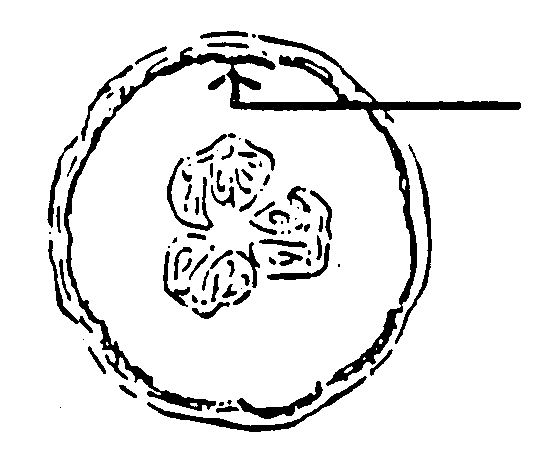 положение внешнего слояПризнакСтепень выраженностиИндекс5.1 Соцветие:  (14)выраженность поламонойкист15.1 Соцветие:  (14)выраженность полаандромонойкист25.2 Плод: основная (15) окраска  кожуры перед созреваниембелая15.2 Плод: основная (15) окраска  кожуры перед созреваниемжелтая25.2 Плод: основная (15) окраска  кожуры перед созреваниемзеленая35.2 Плод: основная (15) окраска  кожуры перед созреваниемсеро-зеленая45.3 Плод:форма (21)продольного сечения сплюснутое15.3 Плод:форма (21)продольного сечения округлое25.3 Плод:форма (21)продольного сечения овальное35.3 Плод:форма (21)продольного сечения эллиптическое45.3 Плод:форма (21)продольного сечения удлиненное55.4 Плод: сегменты(35) отсутствуют15.4 Плод: сегменты(35) имеются95.5 Плод: сетка(40)отсутствуют15.5 Плод: сетка(40)имеются95.6 Плод: структура сетки(42)в маленьких точках15.6 Плод: структура сетки(42)линейная25.6 Плод: структура сетки(42)сетчатая35.7 Плод: основная окраска мякоти (48)кремовая15.7 Плод: основная окраска мякоти (48)зеленая25.7 Плод: основная окраска мякоти (48)оранжевая3      Название похожего                                           сорта                                   Признак, по которому заявленный сорт отличается от похожегоОбразцыНетипичныеКоличество наблюдаемых растенийКоличество допустимых нетипичных растенийМужская стерильная линия1 (популяционный стандарт: 2% при доверительной вероятности 95%)ауткроссинг и изогенные фертильные растения19-412Мужская стерильная линия1 (популяционный стандарт: 2% при доверительной вероятности 95%)ауткроссинг и изогенные фертильные растения42-693Мужская стерильная линия1 (популяционный стандарт: 2% при доверительной вероятности 95%)ауткроссинг и изогенные фертильные растения70-994Мужская стерильная линия1 (популяционный стандарт: 2% при доверительной вероятности 95%)ауткроссинг и изогенные фертильные растения100-1315Мужская стерильная линия1 (популяционный стандарт: 2% при доверительной вероятности 95%)другие нетипичные19-412Мужская стерильная линия1 (популяционный стандарт: 2% при доверительной вероятности 95%)другие нетипичные42-693Мужская стерильная линия1 (популяционный стандарт: 2% при доверительной вероятности 95%)другие нетипичные70-994Мужская стерильная линия1 (популяционный стандарт: 2% при доверительной вероятности 95%)другие нетипичные100-1315Мужская фертильная инбредная линия (популяционный стандарт: 2% при доверительной вероятности 95%)все типынетипичных19-412Мужская фертильная инбредная линия (популяционный стандарт: 2% при доверительной вероятности 95%)все типынетипичных42-693Мужская фертильная инбредная линия (популяционный стандарт: 2% при доверительной вероятности 95%)все типынетипичных70-994Мужская фертильная инбредная линия (популяционный стандарт: 2% при доверительной вероятности 95%)все типынетипичных100-1315Простой гибрид (популяционный стандарт: 5% при доверительной вероятности 95%)все типы нетипичных17-283Простой гибрид (популяционный стандарт: 5% при доверительной вероятности 95%)все типы нетипичных29-404Простой гибрид (популяционный стандарт: 5% при доверительной вероятности 95%)все типы нетипичных41-535Простой гибрид (популяционный стандарт: 5% при доверительной вероятности 95%)все типы нетипичных54-676Простой гибрид (популяционный стандарт: 5% при доверительной вероятности 95%)все типы нетипичных68-817Простой гибрид (популяционный стандарт: 5% при доверительной вероятности 95%)все типы нетипичных82-958Простой гибрид (популяционный стандарт: 5% при доверительной вероятности 95%)все типы нетипичных96-1109Простой гибрид (популяционный стандарт: 5% при доверительной вероятности 95%)все типы нетипичных111-12510ПризнакПризнакСтадия учетаИндексСтепень выраженностиСорт-эталон1.Гипокотиль: антоциановая окраскаА21отсутствует1.Гипокотиль: антоциановая окраскаА29имеется2.Гипокотиль: интенсивность антоциановой окраскиА23слабая2.Гипокотиль: интенсивность антоциановой окраскиА25средняя2.Гипокотиль: интенсивность антоциановой окраскиА27сильная3. (*)Лист: размерЕ43мелкий3. (*)Лист: размерЕ45среднего размера3. (*)Лист: размерЕ47крупный4. (*)Лист: зеленая окраскаЕ43светлая4. (*)Лист: зеленая окраскаЕ45средняя4. (*)Лист: зеленая окраскаЕ47темная5. (*)Лист: пузырчатостьЕ41отсутствует или очень слабая5. (*)Лист: пузырчатостьЕ43слабая5. (*)Лист: пузырчатостьЕ45средняя5. (*)Лист: пузырчатостьЕ47сильная6. (*) (+)Лист: зубчатостьЕ41единичная или очень мелкая6. (*) (+)Лист: зубчатостьЕ43мелкая6. (*) (+)Лист: зубчатостьЕ45средняя6. (*) (+)Лист: зубчатостьЕ47крупная6. (*) (+)Лист: зубчатостьЕ49очень крупная7. (+)Лист: форма поперечного сеченияЕ41сильновогнутый7. (+)Лист: форма поперечного сеченияЕ42вогнутый7. (+)Лист: форма поперечного сеченияЕ43плоский7. (+)Лист: форма поперечного сеченияЕ44выпуклый7. (+)Лист: форма поперечного сеченияЕ45сильновыпуклый8. (+)Лист: форма верхушкиЕ41ланцетовидная8. (+)Лист: форма верхушкиЕ42от ланцетовидной до узкотреугольной8. (+)Лист: форма верхушкиЕ43узко-треугольная8. (+)Лист: форма верхушкиЕ44от узкотреугольной до широкотреугольной8. (+)Лист: форма верхушкиЕ45широкотреугольная8. (+)Лист: форма верхушкиЕ46от широкотреугольной до остроконечной8. (+)Лист: форма верхушкиЕ47от широкотреугольной до округлой8. (+)Лист: форма верхушкиЕ48остроконечная8. (+)Лист: форма верхушкиЕ49округлая9. (*) (+)Лист: размер ушекЕ41отсутствуют или очень маленькие9. (*) (+)Лист: размер ушекЕ43маленькие9. (*) (+)Лист: размер ушекЕ45среднего размера9. (*) (+)Лист: размер ушекЕ47большие9. (*) (+)Лист: размер ушекЕ49очень большие10. (+)Лист: боковые крыльевидные сегментыЕ41отсутствуют или очень слабо выражены10. (+)Лист: боковые крыльевидные сегментыЕ42слабо выражены10. (+)Лист: боковые крыльевидные сегментыЕ43сильно выражены11. (*) (+)Лист: угол между самыми нижними боковыми жилкамиЕ41острый11. (*) (+)Лист: угол между самыми нижними боковыми жилкамиЕ42прямой или почти прямой11. (*) (+)Лист: угол между самыми нижними боковыми жилкамиЕ43тупой12. (+)Лист: высота кончика пластинки относительно прикрепления черешка (на 2/3 высоты растения) Е43низкая (ниже)12. (+)Лист: высота кончика пластинки относительно прикрепления черешка (на 2/3 высоты растения) Е45средняя (на одном уровне)12. (+)Лист: высота кончика пластинки относительно прикрепления черешка (на 2/3 высоты растения) Е47высокая (выше)13.Стебель: опушение в верхней части (последние 5 см)F11отсутствует или очень слабое13.Стебель: опушение в верхней части (последние 5 см)F13слабое13.Стебель: опушение в верхней части (последние 5 см)F15среднее13.Стебель: опушение в верхней части (последние 5 см)F17сильное13.Стебель: опушение в верхней части (последние 5 см)F19очень сильное14. (*) (+)Время цветения1очень раннее14. (*) (+)Время цветения3раннее14. (*) (+)Время цветения5среднее14. (*) (+)Время цветения7позднее14. (*) (+)Время цветения9очень позднее15.Язычковые цветки: плотностьF3.23рыхлые15.Язычковые цветки: плотностьF3.25средней плотности15.Язычковые цветки: плотностьF3.27плотные16. (+)Язычковый цветок: формаF3.21веретенообразный16. (+)Язычковый цветок: формаF3.22узкояйцевидный16. (+)Язычковый цветок: формаF3.23широкояйцевидный16. (+)Язычковый цветок: формаF3.24округлый17.Язычковый цветок: расположение (положение в пространстве)F3.21плоское (в одной плоскости)17.Язычковый цветок: расположение (положение в пространстве)F3.22скручен вдоль продольной оси17.Язычковый цветок: расположение (положение в пространстве)F3.23волнистое17.Язычковый цветок: расположение (положение в пространстве)F3.24сильно изогнутое к обратной стороне корзинки18.Язычковый цветок: длинаF3.23короткий18.Язычковый цветок: длинаF3.25средней длины18.Язычковый цветок: длинаF3.27длинный19. (*)Язычковый цветок: окраскаF3.21желтовато-белый19. (*)Язычковый цветок: окраскаF3.22светло-желтый19. (*)Язычковый цветок: окраскаF3.23желтый19. (*)Язычковый цветок: окраскаF3.24оранжево-желтый19. (*)Язычковый цветок: окраскаF3.25оранжевый19. (*)Язычковый цветок: окраскаF3.26пурпурный19. (*)Язычковый цветок: окраскаF3.27красно-коричневый19. (*)Язычковый цветок: окраскаF3.28многоцветный20.Трубчатый цветок: окраскаF3.21желтый20.Трубчатый цветок: окраскаF3.22оранжевый20.Трубчатый цветок: окраскаF3.23пурпурный21. (+)Трубчатый цветок: антоциановая окраска рыльцаF3.21отсутствует21. (+)Трубчатый цветок: антоциановая окраска рыльцаF3.29имеется22. (+)Трубчатый цветок: интенсивность антоциановой окраскиF3.23слабая22. (+)Трубчатый цветок: интенсивность антоциановой окраскиF3.25средняя22. (+)Трубчатый цветок: интенсивность антоциановой окраскиF3.27сильная23.Трубчатый цветок: образование пыльцыF3.21отсутствует23.Трубчатый цветок: образование пыльцыF3.29имеется24. (+)Листочек обертки: формаF3.21явно удлиненный24. (+)Листочек обертки: формаF3.22не явно удлиненный и не явно округлый24. (+)Листочек обертки: формаF3.23явно округлый25. (+)Листочек обертки: длина кончикаF3.23короткий25. (+)Листочек обертки: длина кончикаF3.25средней длины25. (+)Листочек обертки: длина кончикаF3.27длинный25. (+)Листочек обертки: длина кончикаF3.29очень длинный26.Листочек обертки: зеленая окраска внешней стороны F3.23светлая26.Листочек обертки: зеленая окраска внешней стороны F3.25средняя26.Листочек обертки: зеленая окраска внешней стороны F3.27темная27.Листочек обертки: положение по отношению к корзинкеМ01не охватывает или очень слабо охватывает27.Листочек обертки: положение по отношению к корзинкеМ02слабо охватывает27.Листочек обертки: положение по отношению к корзинкеМ03сильно охватывает28. (*) (+)Растение: высота (при созревании)М01очень низкое28. (*) (+)Растение: высота (при созревании)М03низкое28. (*) (+)Растение: высота (при созревании)М05средней высоты28. (*) (+)Растение: высота (при созревании)М07высокое29. (*)Растение: ветвление (исключая ветвление, обусловленное влиянием окружающей среды)М0-М21отсутствует29. (*)Растение: ветвление (исключая ветвление, обусловленное влиянием окружающей среды)М0-М29имеется30. (*) (+)Растение: тип ветвления (как для 29)М0-М21только у основания30. (*) (+)Растение: тип ветвления (как для 29)М0-М22преимущественно у основания30. (*) (+)Растение: тип ветвления (как для 29)М0-М23полностью ветвистое30. (*) (+)Растение: тип ветвления (как для 29)М0-М24преимущественно верхушечное30. (*) (+)Растение: тип ветвления (как для 29)М0-М25только верхушечное31.Растение: естественное положение наивысшей боковой корзинки к центральной корзинкеМ0-М21ниже31.Растение: естественное положение наивысшей боковой корзинки к центральной корзинкеМ0-М22на одном уровне31.Растение: естественное положение наивысшей боковой корзинки к центральной корзинкеМ0-М23выше32. (*) (+)Корзинка: положениеМ31горизонтальная32. (*) (+)Корзинка: положениеМ32наклоненная32. (*) (+)Корзинка: положениеМ33вертикальная32. (*) (+)Корзинка: положениеМ34полуповернутая вниз с прямым стеблем32. (*) (+)Корзинка: положениеМ35полуповернутая вниз с изогнутым стеблем32. (*) (+)Корзинка: положениеМ36повернутая вниз с прямым стеблем32. (*) (+)Корзинка: положениеМ37повернутая вниз с изогнутым стеблем32. (*) (+)Корзинка: положениеМ38повернутая вниз с сильноизогнутым стеблем32. (*) (+)Корзинка: положениеМ39Обратно вывернутая33. (*)Корзинка: размерМ33маленькая33. (*)Корзинка: размерМ35среднего размера33. (*)Корзинка: размерМ37большая34. (*) (+)Корзинка: форма семенной стороныМ31сильновогнутая34. (*) (+)Корзинка: форма семенной стороныМ32слабовогнутая34. (*) (+)Корзинка: форма семенной стороныМ33плоская34. (*) (+)Корзинка: форма семенной стороныМ34слабовыпуклая34. (*) (+)Корзинка: форма семенной стороныМ35сильновыпуклая34. (*) (+)Корзинка: форма семенной стороныМ36деформированная35.Семянка: размерМ43маленькая35.Семянка: размерМ45среднего размера35.Семянка: размерМ47большая35.Семянка: размерМ49очень большая36. (*) (+)Семянка: формаМ41удлиненная36. (*) (+)Семянка: формаМ42узкояйцевидная36. (*) (+)Семянка: формаМ43широкояйцевидная36. (*) (+)Семянка: формаМ44округлая37.Семянка: толщина относительно шириныМ43тонкая37.Семянка: толщина относительно шириныМ45средней толщины37.Семянка: толщина относительно шириныМ47толстая38. (*) (+)Семянка: основная окраскаМ41белая38. (*) (+)Семянка: основная окраскаМ42беловато-серая38. (*) (+)Семянка: основная окраскаМ43серая38. (*) (+)Семянка: основная окраскаМ44светло-коричневая38. (*) (+)Семянка: основная окраскаМ45коричневая38. (*) (+)Семянка: основная окраскаМ46темно-коричневая38. (*) (+)Семянка: основная окраскаМ47черная38. (*) (+)Семянка: основная окраскаМ48пурпурная39. (*) (+)Семянка: краевые полоскиМ41отсутствуют или очень слабо выражены39. (*) (+)Семянка: краевые полоскиМ42слабо выражены39. (*) (+)Семянка: краевые полоскиМ43сильно выражены40. (*) (+)Семянка: полоски между краямиМ41отсутствуют или очень слабо выражены40. (*) (+)Семянка: полоски между краямиМ42слабо выражены40. (*) (+)Семянка: полоски между краямиМ43сильно выражены41.Семянка: окраска полосокМ41белые41.Семянка: окраска полосокМ42серые41.Семянка: окраска полосокМ43коричневые41.Семянка: окраска полосокМ44черные42.Семянка: пятна на семенной кожуреМ41отсутствует42.Семянка: пятна на семенной кожуреМ49имеется13579единичная или очень мелкаямелкаясредняякрупнаяочень крупнаяпоперечное сечение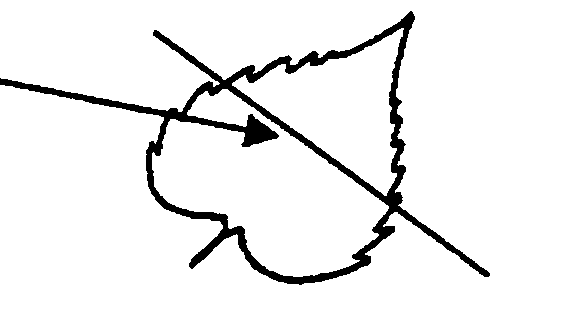 12345сильновогнутыйвогнутыйплоскийвыгнутыйСильно выгнутый13589ланцето-виднаяузко-треугольнаяшироко-треугольнаяостроконечнаяокруглая13579отсутствуют или очень маленькиемаленькиесредниебольшиеочень большие123отсутствуют или очень слабо выраженыслабо выраженысильно выражены123острыйпрямой или почти прямойтупой357низкая (ниже)средняя (на одном уровне)высокая (выше)1234веретенообразныйузкояйцевидныйширокояйцевидныйокруглый123явно удлиненныйне явно удлиненный и не явно округлыйявно округлый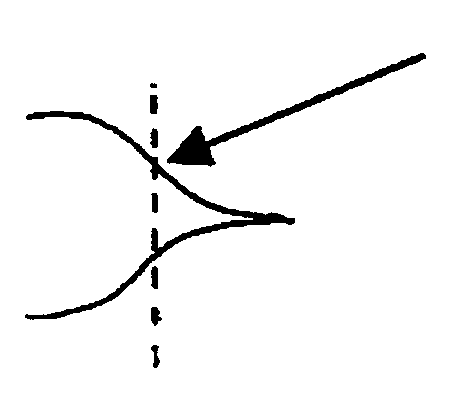 Кончик начинается там, где изменяется направление изгиба12345только у основанияпреимущественно у основанияполностью ветвистоепреимущественно верхушечноетольковерхушечное12345горизонтальнаянаклоненнаявертикальнаяполуповернутая вниз с прямым стеблемполуповернутая вниз с изогнутым стеблем6789повернутая вниз с прямым стеблемповернутая вниз с изогнутым стеблемповернутая вниз с сильно изогнутым стеблемобратновывернутая 123456сильновогнутаяслабовогнутаяплоскаяслабовыпуклаясильновыпуклаядеформированная1234удлиненнаяузко яйцевиднаяширокояйцевиднаяокруглаякраевые полоскиполоски между краямиА1А2В3 - В4Появление гипокотиля в виде петли.Развертывание семядолей и видна первая пара листьев.Появляется вторая пара супротивных листьев длиной примерно 4 см.Е1Е2Е4Появление цветковой почки, тесно прикрепленной в середине молодых листьев: стадия звездной почки.Почка отделяется от листовой короны, прицветник явно отличим от листьев. Диаметр изменяется от 0,5 до 2,0 см.Почка явно свободна от листьев, диаметр изменяется от 5 до 8 см, она остаётся горизонтальной. Одна часть прицветников развернута.F 1F 3.2M 0Цветковая почка изгибается; язычковые цветки за пределами диска.Три наиболее внешних ряда трубчатых цветков имеют видимые и отделенные пыльники и их развернутые рыльца.Опадание трубчатых цветков. Задняя часть корзинки все ещё зеленая.M 2M 3M 4Задняя часть корзинки желтая. Прицветники на 3/4 коричневые. Влажность семян примерно от 20 до 25%.Задняя часть корзинки мраморно-коричневая. Прицветники коричневые. Стебель усыхает. Влажность семян около 15%.Все органы растения темно-коричневые. Влажность семян около 10%.Название похожего сортаПризнаки, по которым заявленный сорт отличается от похожегоСтепень выраженности признакаСтепень выраженности признакаНазвание похожего сортаПризнаки, по которым заявленный сорт отличается от похожегопохожий сортсорт-кандидат____________________________________________________________________________________________________________________________________________________________________________________________________________________________________________________________________________________________________УТВЕРЖДЕН Приказом №55-Ө от 04.09.13 гПредседателя Государственного учреждения «Государственная комиссия по сортоиспытанию сельскохозяйственных культур» МСХ РКПризнакИндексСтепень выраженности1.Растение: высота весной3низкое1.Растение: высота весной5средней высоты1.Растение: высота весной7высокое2.(*)(+)Растение: тип куста в начале цветения1прямостоячий2.(*)(+)Растение: тип куста в начале цветения2полупрямостоячий2.(*)(+)Растение: тип куста в начале цветения3промежуточный2.(*)(+)Растение: тип куста в начале цветения4полустелющийся3.(*)Лист: окраска1зеленая 3.(*)Лист: окраска2сизая4.Лист: интенсивность зеленой окраски3светло-зеленая 4.Лист: интенсивность зеленой окраски5зеленая4.Лист: интенсивность зеленой окраски7темно-зеленая5.Лист: длина центральной дольки3короткая5.Лист: длина центральной дольки4от короткой до средней5.Лист: длина центральной дольки5средней длины5.Лист: длина центральной дольки6от средней до длинной5.Лист: длина центральной дольки7длинная6.Лист: ширина центральной дольки4от узкой до средней6.Лист: ширина центральной дольки5средней ширины6.Лист: ширина центральной дольки6от средней до широкой7.(*)Время начала цветения4от раннего до среднего7.(*)Время начала цветения5среднее7.(*)Время начала цветения6от среднего до позднего8.(*)Стебель: длина с соцветием1очень короткий8.(*)Стебель: длина с соцветием3короткий8.(*)Стебель: длина с соцветием5средней длины8.(*)Стебель: длина с соцветием7длинный9.(*)(+)Стебель: выполненность1полый9.(*)(+)Стебель: выполненность2выполненный на 1/39.(*)(+)Стебель: выполненность3выполненный на 2/39.(*)(+)Стебель: выполненность4выполненный (без полости)10.(*)(+)Кисть: форма1яйцевидная10.(*)(+)Кисть: форма2цилиндрическая10.(*)(+)Кисть: форма3удлиненно-цилиндрическая10.(*)(+)Кисть: форма4веретеновидная11.(+)Кисть: плотность3рыхлая11.(+)Кисть: плотность5средней плотности11.(+)Кисть: плотность7плотная12.(*)Цветок: длина флага по отношению к лодочке1короче12.(*)Цветок: длина флага по отношению к лодочке2равен12.(*)Цветок: длина флага по отношению к лодочке3длиннее13.Боб: размер3мелкий13.Боб: размер5среднего размера13.Боб: размер7крупный14.(*)Масса 1000 шт. семян3низкая14.(*)Масса 1000 шт. семян5средняя14.(*)Масса 1000 шт. семян7высокая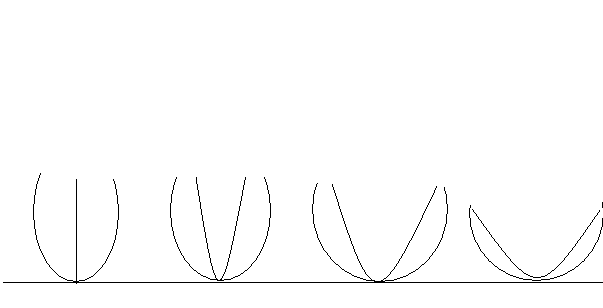 1234прямостоячийполупрямостоячийпромежуточныйполустелющийся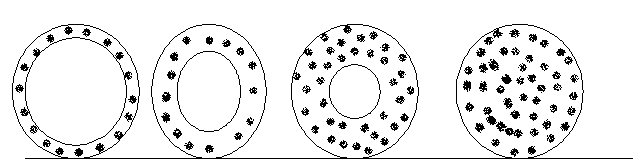 1234полыйвыполненный на 1/3выполненный на 1/3выполненный на 2/3выполненный (без полости)1234яйцевиднаяцилиндрическаяудлиненно-цилиндрическаяудлиненно-цилиндрическаяудлиненно-цилиндрическаяверетеновиднаяПризнакИндексСтепень выраженностиСорт-эталонС 1 по 14 признакиНазвание похожего (их) сорта (ов)№признакаПризнакСтепень выраженности признакаСтепень выраженности признакаНазвание похожего (их) сорта (ов)№признакаПризнакпохожий сортсорт-кандидат№р/бп/пМемлекеттік тіркеу нөміріДақыл түріСорт атауыТапсырыс беруші№р/бп/пНомер гос.регистрацииНазвание культурыНаименование сортаЗаявитель12015/049.4Груша домашняяСалимаТОО «КазНИИ ПиВ»22015/059.4Яровая мягкая пшеницаЭкспо-2017РГП «Национальный центр биотехнологий» РК32015/060.4Просо посевноеЯркое 120ТОО «Актюбинская СХОС»42015/062.4Яровая твердая пшеницаТимирязевскаястепнаяТОО «Актюбинская СХОС», РФ ФГБОУ ВОГНУ МСХА имени Тимирязева52015/063.4Горох посевнойАстронавт/ASTRONAUTEФранция, РАГТ 2н/«RAGT 2n»62015/067.4Рис посевнойБайконурРФ,ФБГНУ «Всероссийский НИИ риса»72015/068.4Рис посевнойЛасточкаРФ,ФБГНУ «Всероссийский НИИ риса»82016/001.4Ячмень яровойДеспина/DESPINAНордзаат Заатцухтгезельшафт,Германия 